КРАСНОДАРСКИЙ КРАЙТБИЛИССКИЙ РАЙОНСОВЕТ МУНИЦИПАЛЬНОГО ОБРАЗОВАНИЯТБИЛИССКИЙ РАЙОНРЕШЕНИЕ_________ 2021 года 			№ ___			ст-ца ТбилисскаяО бюджете муниципального образования Тбилисский район на 2022 год и плановый период 2023 и 2024 годов На основании Бюджетного кодекса Российской Федерации, Закона Краснодарского края от 4 февраля 2002 года № 437-КЗ «О бюджетном устройстве и бюджетном процессе в Краснодарском крае», решения Совета муниципального образования Тбилисский район от 30 сентября 2016 года № 152 «Об утверждении Положения о бюджетном процессе в муниципальном образовании Тбилисский район», руководствуясь пунктом 2 части 1 статьи 25, статьей 64 Устава муниципального образования Тбилисский район, Совет муниципального образования Тбилисский район решил: 1. Утвердить основные характеристики бюджета муниципального образования Тбилисский район на 2022 год: 1) общий объем доходов в сумме 1546343,690 тыс. рублей; 2) общий объем расходов в сумме 1544495,690 тыс. рублей; 3) общий объем бюджетных ассигнований, направляемых на исполнение публичных нормативных обязательств, в сумме 36205,2 тыс. рублей; 4) размер резервного фонда администрации муниципального образования Тбилисский район в сумме 500,0 тыс. рублей; 5) верхний предел муниципального долга муниципального образования Тбилисский район на 1 января 2023 года в сумме 25000,0 тыс. рублей, в том числе верхний предел долга по муниципальным гарантиям муниципального образования Тбилисский район в сумме 0,0 тыс. рублей; 6) профицит бюджета муниципального образования Тбилисский район в сумме 1848,0 тыс. рублей. 2. Утвердить основные характеристики бюджета муниципального образования Тбилисский район на 2023 год и на 2024 год: 1) общий объем доходов на 2023 год в сумме 1456015,8 тыс. рублей и на 2024 год в сумме 1087595,6 тыс. рублей; 2) общий объем расходов на 2023 год в сумме 1455915,8 тыс. рублей, в том числе условно утвержденные расходы в сумме 14000,0 тыс. рублей, и на 2024 год в сумме 1077195,6 тыс. рублей, в том числе условно утвержденные расходы в сумме 28000,0 тыс. рублей; 3) общий объем бюджетных ассигнований, направляемых на исполнение публичных нормативных обязательств на 2023 год в сумме 37421,7 тыс. рублей и на 2024 год в сумме 38685,8 тыс. рублей; 4) размер резервного фонда администрации муниципального образования Тбилисский район на 2023 год в сумме 500,0 тыс. рублей и на 2024 год в сумме 500,0 тыс. рублей; 5) верхний предел муниципального долга муниципального образования Тбилисский район на 1 января 2024 года в сумме 25000,0 тыс. рублей, в том числе верхний предел долга по муниципальным гарантиям муниципального образования Тбилисский район в сумме 0,0 тыс. рублей и верхний предел муниципального долга муниципального образования Тбилисский район на 1 января 2025 года в сумме 15000,0 тыс. рублей, в том числе верхний предел долга по муниципальным гарантиям муниципального образования Тбилисский район в сумме 0,0 тыс. рублей; 6) профицит бюджета муниципального образования Тбилисский район на 2023 год в сумме 100,0 тыс. рублей и на 2024 год в сумме 10400,0 тыс. рублей. 3. Утвердить объем поступлений доходов в бюджет муниципального образования Тбилисский район по кодам видов (подвидов) доходов на 2022 год в суммах, согласно приложению № 1 к настоящему решению и на 2023 и 2024 годы в суммах, согласно приложению № 2 к настоящему решению. 4. Утвердить в составе доходов бюджета муниципального образования Тбилисский район безвозмездные поступления из краевого бюджета на 2022 год, согласно приложению № 3 к настоящему решению и на 2023 и 2024 годы, согласно приложению № 4 к настоящему решению. 5. Утвердить нормативы отчислений доходов между бюджетом муниципального образования Тбилисский район и бюджетами сельских поселений Тбилисского района, входящих в состав муниципального образования Тбилисский район на 2022 год и плановый период 2023 и 2024 годов, согласно приложению № 5 к настоящему решению. 6. Установить, что добровольные взносы и пожертвования, поступившие в бюджет муниципального образования, направляются в установленном порядке на увеличение расходов бюджета муниципального образования соответственно целям их предоставления. В случае если цель добровольных взносов и пожертвований, поступивших в бюджет муниципального образования, не определена, указанные средства направляются на финансовое обеспечение расходов бюджета муниципального образования в соответствии с настоящим Решением. 7. Утвердить перечень главных распорядителей расходов бюджета муниципального образования Тбилисский район на 2022 год, согласно приложению № 6 к настоящему решению. 8. Утвердить распределение бюджетных ассигнований по разделам и подразделам классификации расходов бюджета муниципального образования Тбилисский район на 2022 год, согласно приложению № 7 к настоящему решению и на 2023 и 2024 годы, согласно приложению № 8 к настоящему решению. 9. Утвердить ведомственную структуру расходов бюджета муниципального образования Тбилисский район на 2022 год, согласно приложению № 9 к настоящему решению и на 2023 и 2024 годы, согласно приложению № 10 к настоящему решению.  10. Утвердить источники внутреннего финансирования дефицита бюджета муниципального образования Тбилисский район, перечень статей и видов источников финансирования дефицитов бюджетов на 2022 год, согласно приложению № 11 к настоящему решению, и на 2023 и 2024 годы, согласно приложению № 12 к настоящему решению. 11. Утвердить распределение бюджетных ассигнований по целевым статьям (муниципальным программам и непрограммным направлениям деятельности), группам видов расходов классификации расходов бюджетов на 2022 год, согласно приложению № 13 к настоящему решению, и на 2023 и 2024 годы, согласно приложению № 14 к настоящему решению. 12. Утвердить объем бюджетных ассигнований, направляемых на социальную поддержку детей и семей, имеющих детей, на 2022 год и на плановый период 2023 и 2024 годов, согласно приложению 15 к настоящему решению. 13. Установить критерий выравнивания финансовых возможностей поселений по осуществлению органами местного самоуправления полномочий по решению вопросов местного значения на 2022 год – 625,0 рубля на одного жителя. 14. Установить критерий выравнивания расчетной бюджетной обеспеченности сельских поселений на 2022 год – 1,275.  15. Утвердить объем средств дотаций на выравнивание бюджетной обеспеченности поселений и их распределение между поселениями на 2022 год, согласно приложению № 21 к настоящему решению. 16. Утвердить объем безвозмездных поступлений из бюджетов сельских поселений на выполнение переданных полномочий в 2022 году, согласно приложению № 22 к настоящему решению. 17. Установить, что в случаях, предусмотренных ведомственной структурой расходов бюджета муниципального образования Тбилисский район на 2022 год (приложение № 9 к настоящему решению) предоставляются иные межбюджетные трансферты в порядке, установленном нормативным правовым актом представительного органа муниципального образования Тбилисский район. Распределение иных межбюджетных трансфертов между бюджетами сельских поселений Тбилисского района устанавливается решением Совета муниципального образования Тбилисский район о бюджете муниципального образования Тбилисский район и (или) постановлением администрации муниципального образования Тбилисский район. Не использованные, по состоянию на 1 января 2022 года, остатки межбюджетных трансфертов, предоставленные из бюджета муниципального образования Тбилисский район, в форме субсидий, субвенций и иных межбюджетных трансфертов, имеющие целевое назначение, подлежат возврату в бюджет муниципального образования Тбилисский район в сроки и порядке, которые установлены финансовым управлением администрации муниципального образования Тбилисский район. В соответствии с решением главного администратора доходов, не ис-пользованные по состоянию на 1 января 2022 года, остатки межбюджетных трансфертов, полученные в форме иных межбюджетных трансфертов, имею-щих целевое назначение, могут быть направлены на те же цели в объеме, не превышающем остатка указанных межбюджетных трансфертов, при наличии потребности в указанных трансфертах в порядке, установленном финансовым управлением администрации муниципального образования Тбилисский район. 18. Установить, что предоставление субсидий, в соответствии со статьей 78 Бюджетного кодекса Российской Федерации, юридическим лицам (за исключением субсидий муниципальным учреждениям), индивидуальным предпринимателям, а также физическим лицам - производителям товаров, работ, услуг осуществляется в случаях и порядке, предусмотренных решением представительного органа муниципального образования Тбилисский район о местном бюджете и принимаемыми в соответствии с ним нормативными правовыми актами администрации муниципального образования Тбилисский район. 19. Предоставление субсидий юридическим лицам (за исключением субсидий муниципальным учреждениям), индивидуальным предпринимателям, а также физическим лицам - производителям товаров, работ, услуг осуществляется в случаях: оказания государственной поддержки субъектам агропромышленного комплекса; оказание мер социальной поддержки отдельным категориям граждан; возмещения недополученных доходов организациям транспорта, осуществляющим перевозку пассажиров; возмещения недополученных доходов теплоснабжающим организациям, возникающих вследствие применения льготных тарифов на ресурсы, поставляемые в целях оказания коммунальных услуг. 20. Установить, что предоставление субсидий, в соответствии со статьей 78.1 Бюджетного кодекса Российской Федерации, юридическим лицам - бюджетным учреждениям, автономным учреждениям, осуществляется на финансовое обеспечение выполнения ими муниципального задания, рассчитанного с учетом нормативных затрат на оказание ими муниципальных услуг (выполнение работ) и на иные цели в соответствии с порядком, утвержденным постановлением администрации муниципального образования Тбилисский район, в соответствии с общими требованиями, установленными Правительством Российской Федерации. 21. Установить, что субсидии иным некоммерческим организациям, не являющимися муниципальными учреждениями, в соответствии с пунктом 2 статьи 78.1 Бюджетного кодекса Российской Федерации предоставляются в пределах бюджетных ассигнований, предусмотренных ведомственной структурой расходов бюджета муниципального образования Тбилисский район (приложения № 9 и № 10 к настоящему решению), в размере и порядке, установленными нормативными правовыми актами администрации муниципального образования Тбилисский район. 22. Установить, что предоставление грантов в форме субсидий, в том числе предоставляемых по результатам проводимых ими конкурсов некоммерческим организациям, не являющимся казенными учреждениями за счет бюджетных ассигнований, предусмотренных настоящим решением, осуществляются в соответствии с нормативно правовыми актами администрации муниципального образования Тбилисский район на основании Порядка утвержденного решением Совета в пределах бюджетных ассигнований, предусмотренных ведомственной структурой расходов бюджета муниципального образования Тбилисский район (приложения № 9 и № 10 к настоящему решению). 23. Установить, что неиспользованные в отчетном финансовом году остатки средств, предоставленные муниципальным бюджетным и автономным учреждениям в соответствии с пунктом 4 статьи 78.1 Бюджетного кодекса Российской Федерации и перечисленные ими в бюджет района, возвращаются муниципальным бюджетным и автономным учреждениям в текущем финансовом году при наличии потребности в направлении их на те же цели в соответствии с решением главного распорядителя, осуществляющего в отношении них функции и полномочия учредителя. Не использованные по состоянию на 1 января 2022 года остатки межбюджетных трансфертов, предоставленные из краевого бюджета в форме субсидий, субвенций и иных межбюджетных трансфертов, имеющих целевое назначение, подлежат возврату в краевой бюджет в сроки и порядке, которые установлены министерством финансов Краснодарского края. 24. Увеличить размеры денежного вознаграждения лиц, замещающих должности муниципальной службы, а также размеры месячных окладов муниципальных служащих в соответствии с замещаемыми ими должностями муниципальной службы и размеры месячных окладов муниципальных служащих в соответствии с присвоенными им классными чинами муниципальной службы с 1 октября 2022 года на 4,0 процента. 25. Предусмотреть бюджетные ассигнования в целях повышения заработной платы (должностных окладов) работников муниципальных учреждений Тбилисского района с 1 октября 2022 года на 4,0 процента. 26. Установить, что представительный орган местного самоуправления Тбилисского района не вправе принимать решения, приводящие к увеличению в 2022-2024 годах штатной численности муниципальных и не муниципальных служащих муниципального образования Тбилисский район (кроме численности отраслевых учреждений). Администрация муниципального образования Тбилисский район не вправе принимать решения, приводящие к увеличению в 2022-2024 годах штатной численности муниципальных и не муниципальных служащих, за исключением случаев принятия решений о наделении органов местного самоуправления муниципального образования Тбилисский район дополнительными функциями, требующими увеличения штатной численности. 27. Рекомендовать органам местного самоуправления сельских поселений Тбилисского района не принимать решения, приводящие к увеличению в 2022-2024 годах штатной численности муниципальных и не муниципальных служащих.  28. Утвердить программу муниципальных внутренних заимствований муниципального образования Тбилисский район на 2022 год и плановый период 2023 и 2024 годов, согласно приложению № 16 к настоящему решению.  29. Утвердить программу муниципальных гарантий муниципального образования Тбилисский район в валюте Российской Федерации на 2022 год и плановый период 2023 и 2024 годов, согласно приложению № 17 к настоящему решению.  30. Утвердить программу муниципальных гарантий муниципального образования Тбилисский район в иностранной валюте на 2022 год и плановый период 2023 и 2024 годов, согласно приложению № 18 к настоящему решению; 31. Утвердить программу муниципальных внешних заимствований муниципального образования Тбилисский район на 2022 год и плановый период 2023 и 2024 годов, согласно приложению № 19 к настоящему решению. 32. Установить предельный объем муниципального долга муниципального образования Тбилисский район на 2022 год в сумме 150000,0 тыс. рублей, на 2023 год в сумме 150000,0 тыс. рублей и на 2024 год в сумме 150000,0 тыс. рублей. 33. Установить предельный объем расходов на обслуживание муниципального долга муниципального образования Тбилисский район на 2022 год в сумме 10000,0 тыс. рублей, на 2023 год в сумме 10000,0 тыс. рублей и на 2024 год в сумме 10000,0 тыс. рублей. 34. Утвердить программу предоставления бюджетных кредитов бюджетам сельских поселений муниципального образования Тбилисский район на 2022 – 2024 годы, согласно приложению № 20 к настоящему решению. 35. В сводную бюджетную роспись бюджета муниципального образования Тбилисский район вносятся изменения в соответствии с решением руководителя финансового органа без внесения изменений в решение о бюджете в порядке и в случаях указанных в пункте 3 статьи 217 Бюджетного кодекса Российской Федерации. 36. Установить следующие основания для внесения изменений в показатели сводной бюджетной росписи бюджета муниципального образования Тбилисский район без внесения изменений в настоящее решение, связанные с особенностями исполнения местного бюджета и (или) перераспределения бюджетных ассигнований между главными распорядителями средств местного бюджета: 1) в случае перераспределения бюджетных ассигнований, предусмотренных для исполнения публичных нормативных обязательств, - в пределах общего объема указанных ассигнований, утвержденных законом (решением) о бюджете на их исполнение в текущем финансовом году, а также с его превышением не более чем на 5 процентов за счет перераспределения средств, зарезервированных в составе утвержденных бюджетных ассигнований; 2) в случае изменения функций и полномочий главных распорядителей (распорядителей), получателей бюджетных средств, а также в связи с передачей муниципального имущества, изменением подведомственности распорядителей (получателей) бюджетных средств и при осуществлении органами местного самоуправления бюджетных полномочий, предусмотренных пунктом 5 статьи 154 Бюджетного кодекса Российской Федерации; 3) в случае исполнения судебных актов, предусматривающих обращение взыскания на средства районного бюджета и (или) предусматривающих перечисление этих средств в счет оплаты судебных издержек, увеличения подлежащих уплате казенным учреждением сумм налогов, сборов, пеней, штрафов, а также социальных выплат (за исключением выплат, отнесенных к публичным нормативным обязательствам), установленных законодательством Российской Федерации; 4) в случае использования (перераспределения) средств резервных фондов, а также средств, иным образом зарезервированных в составе утвержденных бюджетных ассигнований, с указанием в решении о бюджете объема и направлений их использования; 5) в случае перераспределения бюджетных ассигнований, предоставляемых на конкурсной основе; 6) в случае перераспределения бюджетных ассигнований между текущим финансовым годом и плановым периодом - в пределах предусмотренного решением о бюджете общего объема бюджетных ассигнований главному распорядителю бюджетных средств на оказание муниципальных услуг на соответствующий финансовый год; 7) в случае получения уведомления о предоставлении субсидий, субвенций, иных межбюджетных трансфертов, имеющих целевое назначение, и получения безвозмездных поступлений от физических и юридических лиц сверх объемов, утвержденных решением о бюджете, а также в случае сокращения (возврата при отсутствии потребности) указанных межбюджетных трансфертов; 8) в случае изменения типа (подведомственности) муниципальных учреждений и организационно-правовой формы муниципальных унитарных предприятий; 9) в случае увеличения бюджетных ассигнований текущего финансового года на оплату заключенных муниципальных контрактов на поставку товаров, выполнение работ, оказание услуг, подлежавших в соответствии с условиями этих муниципальных контрактов оплате в отчетном финансовом году, в объеме, не превышающем остатка не использованных на начало текущего финансового года бюджетных ассигнований на исполнение указанных муниципальных контрактов в соответствии с требованиями, установленными Бюджетным кодексом Российской Федерации; 10) в случае перераспределения бюджетных ассигнований на осуществление бюджетных инвестиций и предоставление субсидий на осуществление капитальных вложений в объекты муниципальной собственности при изменении способа финансового обеспечения реализации капитальных вложений в указанный объект муниципальной собственности после внесения изменений в решения, указанные в пункте 2 статьи 78.2 и пункте 2 статьи 79 Бюджетного кодекса Российской Федерации настоящего Кодекса, муниципальные контракты или соглашения о предоставлении субсидий на осуществление капитальных вложений, а также в целях подготовки обоснования инвестиций и проведения его технологического и ценового аудита, если подготовка обоснования инвестиций в соответствии с законодательством Российской Федерации является обязательной. Средства местного бюджета, указанные в абзаце пятом настоящего пункта, предусматриваются в случаях, установленных муниципальным правовым актом представительного органа муниципального образования Тбилисский район, регулирующими бюджетные правоотношения (за исключением закона решения о бюджете), главному распорядителю бюджетных средств. Порядок использования (порядок принятия решений об использовании, о перераспределении) указанных в абзаце пятом настоящего пункта средств устанавливается соответственно администрацией муниципального образования Тбилисский район, за исключением случаев, установленных Бюджетным кодексом Российской федерации. Внесение изменений в сводную бюджетную роспись по основаниям, установленным настоящим пунктом, осуществляется в пределах объема бюджетных ассигнований, утвержденных решением о бюджете, за исключением оснований, установленных абзацами восьмым и десятым настоящего пункта, в соответствии с которыми внесение изменений в сводную бюджетную роспись может осуществляться с превышением общего объема расходов, утвержденных решением о бюджете. При внесении изменений в сводную бюджетную роспись уменьшение бюджетных ассигнований, предусмотренных на исполнение публичных нормативных обязательств и обслуживание муниципального долга, для увеличения иных бюджетных ассигнований без внесения изменений в решение о бюджете не допускается. 37. Установить, что в ходе исполнения бюджета изменения в показатели сводной бюджетной росписи планового периода местного бюджета без внесения изменений в настоящее решение не вносятся, за исключением случая прекращения действия показателей сводной бюджетной росписи, в связи с принятием решения о местном бюджете на очередной финансовый год и на плановый период. 38. Установить, что расходы на муниципальные капитальные вложения осуществляются в пределах ассигнований, предусмотренных настоящим решением в разрезе разделов и подразделов классификации расходов бюджетов. Финансирование расходов на строительство, реконструкцию и техническое перевооружение строек и объектов осуществляется в пределах бюджетных ассигнований, предусмотренных ведомственной структурой расходов бюджета муниципального образования Тбилисский район (приложения № 9 и № 10 к настоящему решению), в размере и порядке, установленными нормативными правовыми актами администрации муниципального образования Тбилисский район.  39. Установить, что бюджетные кредиты бюджетам поселений Тбилисского района из бюджета муниципального образования Тбилисский район предоставляются на срок до одного года, на основании обращений глав сельских поселений Тбилисского района. 40. Установить, что бюджетные кредиты бюджетам поселений Тбилисского района из бюджета муниципального образования Тбилисский район предоставляются на следующие цели: 1) покрытие временных кассовых разрывов, возникающих при исполнении бюджетов поселений, со сроком возврата в 2022 году, 2) частичное покрытие дефицита бюджета сельского поселения при наличии временного кассового разрыва со сроком возврата в 2023 году; 3) ликвидацию последствий стихийных бедствий со сроком возврата в 2023 году. 41. Бюджетные кредиты предоставляются в пределах бюджетных ассигнований, установленных сводной бюджетной росписью и кассовым планом исполнения бюджета муниципального образования. 42. Установить плату за пользование указанными в пункте 40 настоящего решения бюджетными кредитами в размере 0,1 процента годовых. 43. Бюджетные кредиты, указанные в пункте 40 настоящего решения, предоставляются при условии соблюдения установленных высшим исполнительным органом государственной власти Краснодарского края нормативов формирования расходов на оплату труда депутатов, выборных должностных лиц местного самоуправления, осуществляющих свои полномочия на постоянной основе, муниципальных служащих и (или) содержание органов местного самоуправления, а также принятия обязательства по возможности привлечения в бюджет муниципального образования Тбилисский район кредитов от кредитных организаций исключительно по ставкам на уровне не более чем уровень ключевой ставки, установленный Центральным банком Российской Федерации, увеличенный на 1 процент годовых. 44. Предоставление, использование и возврат сельскими поселениями Тбилисского района бюджетных кредитов, полученных из бюджета муниципального образования Тбилисский район, осуществляются в порядке и сроки, установленные нормативными правовыми актами администрации муниципального образования Тбилисский район и заключенными в соответствии с ними договорами. 45. В целях, установленных пунктом 40 настоящего решения, бюджетные кредиты из бюджета муниципального образования Тбилисский район предоставляются сельским поселениям Тбилисского района без предоставления им обеспечения исполнения своего обязательства по возврату указанных кредитов, уплате процентных и иных платежей, предусмотренных соответствующим договором. 46. Бюджетные кредиты из бюджета муниципального образования Тбилисский район не предоставляются поселениям Тбилисского района, у которых: 1) не выполнены требования, установленные пунктом 3 статьи 92.1, статьями 107, 111 и пунктом 11 статьи 103 Бюджетного кодекса Российской Федерации; 2) имеется просроченная задолженность по денежным обязательствам перед бюджетом муниципального образования Тбилисский район. 47. Установить, что решение о проведении реструктуризации муниципального долга поселений района по бюджетным кредитам, предоставленным бюджетам поселений Тбилисского района из бюджета муниципального образования Тбилисский район, принимает глава муниципального образования Тбилисский район на основании обращения главы сельского поселения Тбилисского района, при условии отсутствия просроченной задолженности по уплате суммы основного долга, процентов (платы) за пользование бюджетными кредитами, задолженности по уплате пени за их несвоевременный возврат.  48. Реструктуризация муниципального долга по бюджетным кредитам, предоставленным бюджетам сельских поселений Тбилисского района из бюджета муниципального образования Тбилисский район, осуществляется способами, предусмотренными пунктами 49 и 50 настоящего решения, в порядке и на условиях, установленных настоящим решением и нормативно-правовым актом муниципального образования Тбилисский район.  49. Реструктуризация муниципального долга поселений района по бюджетным кредитам, предоставленным бюджетам поселений района из бюджета муниципального образования Тбилисский район, осуществляется путем предоставления отсрочки исполнения обязательств в пределах срока, установленного пунктом 39 настоящего решения начиная с даты предоставления бюджетного кредита, при невозможности погашения указанной задолженности в установленные сроки. 50. Реструктуризация муниципального долга по бюджетным кредитам, предоставленным не ранее 2021 года из бюджета муниципального образования Тбилисский район на частичное покрытие дефицитов бюджетов сельских поселений Тбилисского района и наличии временных кассовых разрывов путем изменения объемов основного долга осуществляется на следующих условиях: 1) частичное списание суммы основного долга сельского поселения Тбилисского района по договору о предоставлении бюджетного кредита производится в пределах 80 процентов остатка непогашенной задолженности по основному долгу на установленную дату; 2) обеспечение погашения задолженности по основному долгу сельского поселения Тбилисского района, не позднее установленной даты в размере 100 процентов суммы основного долга сельского поселения Тбилисского района.  51. Реструктуризация муниципального долга по бюджетным кредитам, предоставляемым бюджетам сельских поселений Тбилисского района, осуществляется без предоставления ими обеспечения исполнения своих обязательств по погашению задолженности по основному долгу по предоставленным бюджетным кредитам, по плате за пользование средствами местного бюджета и иных платежей, предусмотренных соответствующим договором.  52. Установить, что в случае, если предоставленные бюджетам сельских поселений Тбилисского района из бюджета муниципального образования Тбилисский район бюджетные кредиты не погашены в установленные сроки, остаток непогашенного кредита, включая проценты, штрафы и пени, взыскивается в порядке установленном финансовым управлением администрации муниципального образования Тбилисский район. 53. Установить, что в соответствии с пунктом 4 статьи 938 Бюджетного кодекса Российской Федерации, в порядке и случаях, предусмотренных законодательством Российской Федерации о судопроизводстве, об исполнительном производстве и о несостоятельности (банкротстве), финансовое управление администрации муниципального образования Тбилисский район вправе принимать решения о заключении мировых соглашений, устанавливая условия урегулирования задолженности должников по денежным обязательствам перед муниципальным образованием Тбилисский район. Способами урегулирования задолженности по денежным обязательствам перед муниципальным образованием Тбилисский район является предоставление отсрочки, рассрочки исполнения обязательств в соответствии с бюджетным законодательством Российской Федерации и соответствующими муниципальными нормативными правовыми актами. 54. Средства в валюте Российской Федерации, полученные муниципальными бюджетными и автономными учреждениями от приносящей доход деятельности, учитываются на лицевых счетах, открытых им в органах федерального казначейства и расходуются муниципальными бюджетными и автономными учреждениями в соответствии с уставами и положениями, утвержденными главными распорядителями средств местного бюджета, в пределах остатков средств на их лицевых счетах. 55. Средства в валюте Российской Федерации, поступающие во временное распоряжение муниципальных бюджетных и автономных учреждений в соответствии с законодательными и иными нормативными правовыми актами Российской Федерации, нормативными правовыми актами Краснодарского края и муниципальными правовыми актами, учитываются на лицевых счетах, открытых им в органах федерального казначейства, в установленном порядке. 56. Остатки средств бюджета муниципального образования Тбилисский район, сложившиеся на 1 января 2022 года, могут направляться в текущем финансовом году на: покрытие временных кассовых разрывов в соответствии со статьей 16 решения Совета муниципального образования Тбилисский район от 30 сентября 2016 года № 152 «Об утверждении положения о бюджетном процессе в муниципальном образовании Тбилисский район»; увеличение бюджетных ассигнований на оплату заключенных от имени Тбилисского района муниципальных контрактов на поставку товаров, выполнение работ, оказание услуг, подлежащих в соответствии с условиями этих муниципальных контрактов оплате в отчетном финансовом году, в объеме, не превышающем суммы остатка неиспользованных бюджетных ассигнований на указанные цели, в случае осуществления заказчиком приемки поставленного товара, выполненной работы (ее результатов), оказанной услуги, а также отдельных этапов поставки товара, выполнения работы, оказания услуги указанных муниципальных контрактов в установленном законодательством порядке в отчетном финансовом году. 57. Установить, что в 2022 году получатели средств бюджета муниципального образования Тбилисский район вправе предусматривать в заключаемых ими муниципальных контрактах (договорах) на поставку товаров, выполнение работ, оказание услуг (далее – договор) авансовые платежи в размере, установленном настоящей статьей, если иное не установлено федеральными законами, указами Президента Российской Федерации, настоящим Законом или иным нормативным правовым актом Российской Федерации, Краснодарского края и муниципального образования Тбилисский район в пределах лимитов бюджетных обязательств на соответствующий финансовый год, доведенных до них в установленном порядке на соответствующие цели:1) в размере до 100 процентов от суммы договора:а) об оказании услуг связи, о подписке на печатные издания и об их приобретении;б) об обучении на курсах повышения квалификации, о прохождении профессиональной переподготовки, о проведении обучающих семинаров;в) об участии в научных, методических, научно-практических и иных конференциях;г) о проведении государственной экспертизы проектной документации и результатов инженерных изысканий, о проведении проверки достоверности определения сметной стоимости строительства, реконструкции, капитального ремонта объектов капитального строительства;д) о приобретении авиа- и железнодорожных билетов, билетов для проезда городским и пригородным транспортом;е) об обязательном страховании гражданской ответственности владельцев транспортных средств и других видов обязательного страхования;ж) на участие в проведении конгрессов, форумов, фестивалей, конкурсов, представление экспозиций Тбилисского района на международных, всероссийских, региональных, краевых национальных и иных выставочно-ярмарочных мероприятиях;2) в размере до 30 процентов от суммы договора – по остальным договорам.58. Нормативные правовые акты муниципального образования Тбилисский район подлежат приведению в соответствие с настоящим решением в месячный срок со дня вступления в силу настоящего решения. 59. Главным распорядителям и получателям средств бюджета муниципального района в срок до 30 декабря текущего финансового года внести соответствующие изменения в правовые акты в пределах ассигнований, предусмотренных настоящим решением на реализацию муниципальных программ за счет средств бюджета муниципального образования Тбилисский район.  60. Муниципальному казенному учреждению «Учреждение по обеспечению деятельности органов местного самоуправления муниципального образования Тбилисский район» (Яньшин) опубликовать настоящее решение в сетевом издании «Информационный портал Тбилисского района». 61. Отделу информатизации организационно-правового управления администрации муниципального образования Тбилисский район (Свиридов) обеспечить размещение настоящего решения на официальном сайте администрации муниципального образования Тбилисский район в информационно-телекоммуникационной сети «Интернет». 62. Решение вступает в силу с 1 января 2022 года.Глава муниципального образованияТбилисский район Е.Г. ИльинПредседатель Совета муниципального образованияТбилисский район А.В. СавченкоПРИЛОЖЕНИЕ № 1УТВЕРЖДЕНрешением Совета муниципального образования Тбилисский район_________________________ОБЪЕМ ПОСТУПЛЕНИЙдоходов в бюджет муниципального образования Тбилисский район по кодам видов (подвидов) доходов на 2022 год (тыс. рублей)Заместитель главы муниципального образования Тбилисский район, начальник финансового управления Н.А. КривошееваПРИЛОЖЕНИЕ № 2УТВЕРЖДЕНрешением Совета муниципального образования Тбилисский район_________________________ОБЪЕМ ПОСТУПЛЕНИЙдоходов в бюджет муниципального образования Тбилисский район по кодам видов (подвидов) доходов на 2023 и 2024 годы (тыс. рублей)Заместитель главы муниципального образования Тбилисский район, начальник финансового управления Н.А. КривошееваПРИЛОЖЕНИЕ № 3УТВЕРЖДЕНЫрешением Совета муниципального образования Тбилисский район_________________________БЕЗВОЗМЕЗДНЫЕ ПОСТУПЛЕНИЯиз краевого бюджета на 2022 год (тыс. рублей)Заместитель главы муниципального образования Тбилисский район, начальник финансового управления Н.А. КривошееваПРИЛОЖЕНИЕ № 4УТВЕРЖДЕНЫрешением Совета муниципального образования Тбилисский район_________________________БЕЗВОЗМЕЗДНЫЕ ПОСТУПЛЕНИЯиз краевого бюджета на 2023 и 2024 годы (тыс. рублей)Заместитель главы муниципального образования Тбилисский район, начальник финансового управления Н.А. КривошееваПРИЛОЖЕНИЕ № 5УТВЕРЖДЕНрешением Совета муниципального образования Тбилисский район_________________________НОРМАТИВЫотчислений доходов между бюджетом муниципального  образования Тбилисский район и бюджетами сельских  поселений Тбилисского района, входящих в состав муниципального образования Тбилисский район на 2022 год и  плановый период 2023 и 2024 годов процентыЗаместитель главы муниципального образования Тбилисский район, начальник финансового управления Н.А. КривошееваПРИЛОЖЕНИЕ № 6УТВЕРЖДЕНрешением Совета муниципального образования Тбилисский район_________________________ПЕРЕЧЕНЬглавных распорядителей расходов бюджета муниципального образования Тбилисский район на 2022 годЗаместитель главы муниципального образования Тбилисский район, начальник финансового управления Н.А. КривошееваПРИЛОЖЕНИЕ № 7УТВЕРЖДЕНОрешением Совета муниципального образования Тбилисский район_________________________РАСПРЕДЕЛЕНИЕбюджетных ассигнований по разделам и подразделам классификации расходов бюджета муниципального образования Тбилисский район на 2022 годтыс. рублейЗаместитель главы муниципального образования Тбилисский район, начальник финансового управления Н.А. КривошееваПРИЛОЖЕНИЕ № 8УТВЕРЖДЕНОрешением Совета муниципального образования Тбилисский район_________________________РАСПРЕДЕЛЕНИЕбюджетных ассигнований по разделам и подразделам классификации расходов бюджета муниципального образования Тбилисский район на 2023 и 2024 годы тыс. рублейЗаместитель главы муниципального образования Тбилисский район, начальник финансового управления Н.А. КривошееваПРИЛОЖЕНИЕ № 9УТВЕРЖДЕНАрешением Совета муниципального образования Тбилисский район_________________________ВЕДОМСТВЕННАЯ СТРУКТУРАрасходов бюджета муниципального образования Тбилисский район на 2022 годЗаместитель главы муниципального образования Тбилисский район, начальник финансового управления Н.А. КривошееваПРИЛОЖЕНИЕ № 10УТВЕРЖДЕНАрешением Совета муниципального образования Тбилисский район_________________________ВЕДОМСТВЕННАЯ СТРУКТУРАрасходов бюджета муниципального образования Тбилисский район на 2023 и 2024 годыЗаместитель главы муниципального образования Тбилисский район, начальник финансового управления Н.А. КривошееваПРИЛОЖЕНИЕ № 11УТВЕРЖДЕНЫрешением Совета муниципального образования Тбилисский район_________________________ИСТОЧНИКИвнутреннего финансирования дефицита бюджета муниципального образования Тбилисский район, перечень статей и видов источников финансирования дефицитов бюджетов на 2022 годЗаместитель главы муниципального образования Тбилисский район, начальник финансового управления Н.А. КривошееваПРИЛОЖЕНИЕ № 12УТВЕРЖДЕНЫрешением Совета муниципального образования Тбилисский район_________________________ИСТОЧНИКИвнутреннего финансирования дефицита бюджета муниципального образования Тбилисский район, перечень статей и видов источников финансирования дефицитов бюджетов на 2023 и 2024 годыЗаместитель главы муниципального образования Тбилисский район, начальник финансового управления Н.А. КривошееваПРИЛОЖЕНИЕ № 13УТВЕРЖДЕНОрешением Совета муниципального образования Тбилисский район_________________________РАСПРЕДЕЛЕНИЕбюджетных ассигнований по целевым статьям (муниципальным программным и непрограммным направлениям деятельности), группам видов расходов классификации расходов бюджетов на 2022 годЗаместитель главы муниципального образования Тбилисский район, начальник финансового управления Н.А. КривошееваПРИЛОЖЕНИЕ № 14УТВЕРЖДЕНОрешением Совета муниципального образования Тбилисский район_________________________РАСПРЕДЕЛЕНИЕбюджетных ассигнований по целевым статьям (муниципальным программным и непрограммным направлениям деятельности), группам видов расходов классификации расходов бюджетов на 2023 и 2024 годыЗаместитель главы муниципального образования Тбилисский район, начальник финансового управления Н.А. КривошееваПРИЛОЖЕНИЕ № 15УТВЕРЖДЕНрешением Совета муниципального образования Тбилисский район_________________________ОБЪЕМбюджетных ассигнований, направляемых на социальную поддержку детей и семей, имеющих детей, на 2022 год и плановый период 2023 и 2024 годов (тыс. рублей)Заместитель главы муниципального образования Тбилисский район, начальник финансового управления Н.А. КривошееваПРИЛОЖЕНИЕ № 16УТВЕРЖДЕНАрешением Совета муниципального образования Тбилисский район_________________________ПРОГРАММАмуниципальных внутренних заимствований муниципального образования Тбилисский район на 2022 год и плановый период 2023 и 2024 годовРаздел 1. Программа муниципальных внутренних заимствований муниципального образования Тбилисский район на 2022 годРаздел 2. Программа муниципальных внутренних заимствований муниципального образования Тбилисский район на 2023 и 2024 годыЗаместитель главы муниципального образования Тбилисский район, начальник финансового управления Н.А. КривошееваПРИЛОЖЕНИЕ № 17УТВЕРЖДЕНАрешением Совета муниципального образования Тбилисский район_________________________ПРОГРАММАмуниципальных гарантий муниципального образования Тбилисский район в валюте Российской Федерации на 2022 год и плановый период 2023 и 2024 годовРаздел 1. Перечень подлежащих предоставлению муниципальных гарантий муниципального образования Тбилисский район в 2022 году и в плановом периоде 2023 и 2024 годовРаздел 2. Общий объем бюджетных ассигнований, предусмотренных на исполнение муниципальных гарантий муниципального образования Тбилисский район по возможным гарантийным случаям в 2022 году и в плановом периоде 2023 и 2024 годовЗаместитель главы муниципального образования Тбилисский район, начальник финансового управления Н.А. КривошееваПРИЛОЖЕНИЕ № 18УТВЕРЖДЕНАрешением Совета муниципального образования Тбилисский район_________________________ПРОГРАММАмуниципальных гарантий муниципального образования Тбилисский район в иностранной валюте на 2022 год и плановый период 2023 и 2024 годовРаздел 1. Перечень подлежащих предоставлению муниципальных гарантий муниципального образования Тбилисский район в 2022 году и в плановом периоде 2023 и 2024 годовРаздел 2. Общий объем бюджетных ассигнований, предусмотренных на исполнение муниципальных гарантий муниципального образования Тбилисский район по возможным гарантийным случаям в 2022 году и в плановом периоде 2023 и 2024 годовЗаместитель главы муниципального образования Тбилисский район, начальник финансового управления Н.А. КривошееваПРИЛОЖЕНИЕ № 19УТВЕРЖДЕНАрешением Совета муниципального образования Тбилисский район_________________________ПРОГРАММАмуниципальных внешних заимствований муниципального образования Тбилисский район на 2022 год и плановый период 2023 и 2024 годовРаздел 1. Программа муниципальных внешних заимствований муниципального образования Тбилисский район на 2022 годРаздел 2. Программа муниципальных внешних заимствований муниципального образования Тбилисский район на 2023 и 2024 годыЗаместитель главы муниципального образования Тбилисский район, начальник финансового управления Н.А. КривошееваПРИЛОЖЕНИЕ № 20УТВЕРЖДЕНАрешением Совета муниципального образования Тбилисский район_________________________ПРОГРАММАпредоставления бюджетных кредитов бюджетам сельских поселений муниципального образования Тбилисский район на 2022 - 2024 годыЗаместитель главы муниципального образования Тбилисский район, начальник финансового управления Н.А. КривошееваПРИЛОЖЕНИЕ № 21УТВЕРЖДЕНрешением Совета муниципального образования Тбилисский район_________________________ОБЪЕМсредств дотаций на выравнивание бюджетной  обеспеченности поселений и их распределение  между поселениями на 2022 год (тыс. рублей) Заместитель главы муниципального образования Тбилисский район, начальник финансового управления Н.А. КривошееваПРИЛОЖЕНИЕ № 22УТВЕРЖДЕНЫрешением Совета муниципального образования Тбилисский район_________________________БЕЗВОЗМЕЗДНЫЕ ПОСТУПЛЕНИЯиз бюджетов сельских поселений на выполнение переданных полномочий в 2022 году (тыс. руб.) Заместитель главы муниципального образования Тбилисский район, начальник финансового управления Н.А. КривошееваКодбюджетной классификацииНаименование доходаУтверждено на год 123100 00000 00 0000 000Налоговые, неналоговые доходы467386,6101 01000 00 0000 110Налог на прибыль организаций2800,0101 02000 01 0000 110Налог на доходы физических лиц272524,6105 01000 00 0000 110Налог, взимаемый в связи с применением упрощенной системы налогообложения 53000,0105 02000 02 0000 110Единый налог на вмененный доход для отдельных видов деятельности100,0105 03000 01 0000 110Единый сельскохозяйственный налог 36217,0105 04000 02 0000 110Налог, взимаемый в связи с применением патентной системы налогообложения21000,0106 02010 00 0000 110Налог на имущество организаций3000,0108 00000 00 0000 000Государственная пошлина6000,0123111 03050 05 0000 120Проценты, полученные от предоставления бюджетных кредитов внутри страны за счет средств бюджетов муниципальных районов5,0111 05013 05 0000 120Доходы, получаемые в виде арендной платы за земельные участки, государственная собственность на которые не разграничена и которые расположены в границах сельских поселений и межселенных территорий муниципальных районов, а также средства от продажи права на заключение договоров аренды указанных земельных участков53980,0111 05035 05 0000 120Доходы от сдачи в аренду имущества, находящегося в оперативном управлении органов управления муниципальных районов и созданных ими учреждений (за исключением имущества муниципальных бюджетных и автономных учреждений) 230,0111 05313 05 0000 120Плата по соглашениям об установлении сервитута, заключенным органами местного самоуправления муниципальных районов, органами местного самоуправления сельских поселений, государственными или муниципальными предприятиями либо государственными или муниципальными учреждениями в отношении земельных участков, государственная собственность на которые не разграничена и которые расположены в границах сельских поселений и межселенных территорий муниципальных районов20,0111 09045 05 0000 120Прочие поступления от использования имущества, находящегося в собственности муниципальных районов (за исключением имущества муниципальных бюджетных и автономных учреждений, а также имущества муниципальных унитарных предприятий, в том числе казенных)650,0111 09080 05 0000 120Плата, поступившая в рамках договора за предоставление права на размещение и эксплуатацию нестационарного торгового объекта, установку и эксплуатацию рекламных конструкций на землях или земельных участках, находящихся в собственности муниципальных районов, и на землях или земельных участках, государственная собственность на которые не разграничена260,0112 01000 01 0000 120Плата за негативное воздействие на окружающую среду1850,0113 00000 00 0000 000Доходы от оказания платных услуг и компенсации затрат бюджетов муниципальных районов1100,0123114 02000 05 0000 000Доходы от реализации имущества, находящегося в государственной и муниципальной собственности (за исключением движимого имущества бюджетных и автономных учреждений, а также имущества государственных и муниципальных унитарных предприятий, в том числе казенных)100,0114 06013 05 0000 430Доходы от продажи земельных участков, государственная собственность на которые не разграничена и которые расположены в границах сельских поселений и межселенных территорий муниципальных районов9000,0114 06313 05 0000 430Плата за увеличение площади земельных участков, находящихся в частной собственности, в результате перераспределения таких земельных участков и земель (или) земельных участков, государственная собственность на которые не разграничена и которые расположены в границах сельских поселений и межселенных территорий муниципальных районов1000,0116 00000 00 0000 140Штрафы, санкции, возмещение ущерба4500,0117 05050 05 0000 180Прочие неналоговые доходы бюджетов муниципальных районов50,0200 00000 00 0000 000Безвозмездные поступления1078957,09202 15001 05 0000 150Дотации бюджетам муниципальных районов на выравнивание бюджетной обеспеченности112658,3202 20000 05 0000 150Субсидии бюджетам бюджетной системы Российской Федерации (межбюджетные субсидии)446905,1202 30000 05 0000 150Субвенции бюджетам бюджетной системы Российской Федерации496388,8202 40000 00 0000 150Иные межбюджетные трансферты, в том числе:23004,892 02 45303 05 0000 150на осуществление отдельных государственных полномочий Краснодарского края на обеспечение выплат ежемесячного денежного вознаграждения за классное руководство педагогическим работникам муниципальных общеобразовательных организаций16717,7123202 40014 05 0000 150 Межбюджетные трансферты, передаваемые бюджетам муниципальных районов из бюджетов поселений на осуществление части полномочий по решению вопросов местного значения в соответствии с заключенными соглашениями6287,19Всего доходов1546343,69Кодбюджетной классификацииНаименование доходаУтверждено на 2023 годУтверждено на2024 год 1234100 00000 00 0000 000Налоговые, неналоговые доходы468305,0470165,0101 01000 00 0000 110Налог на прибыль организаций2810,02820,0101 02000 01 0000 110Налог на доходы физических лиц270480,0269525,0105 01000 00 0000 110Налог, взимаемый в связи с применением упрощенной системы налогообложения 53050,053200,0105 02000 02 0000 110Единый налог на вмененный доход для отдельных видов деятельности100,0100,0105 03000 01 0000 110Единый сельскохозяйственный налог 36950,037885,0105 04020 02 0000 110Налог, взимаемый в связи с применением патентной системы22000,023000,0106 02010 00 0000 110Налог на имущество организаций3050,03100,01234108 00000 00 0000 000Государственная пошлина6000,06000,0111 03050 05 0000 120Проценты, полученные от предоставления бюджетных кредитов внутри страны за счет средств бюджетов муниципальных районов5,05,0111 05013 05 0000 120Доходы, получаемые в виде арендной платы за земельные участки, государственная собственность на которые не разграничена и которые расположены в границах сельских поселений и межселенных территорий муниципальных районов, а также средства от продажи права на заключение договоров аренды указанных земельных участков54980,055480,0111 05035 05 0000 120Доходы от сдачи в аренду имущества, находящегося в оперативном управлении органов управления муниципальных районов и созданных ими учреждений (за исключением имущества муниципальных бюджетных и автономных учреждений) 230,0230,0111 05313 05 0000 120Плата по соглашениям об установлении сервитута, заключенным органами местного самоуправления муниципальных районов, органами местного самоуправления сельских поселений, государственными или муниципальными предприятиями либо государственными или муниципальными учреждениями в отношении земельных участков, государственная собственность на которые не разграничена и которые расположены в границах сельских поселений и межселенных территорий муниципальных районов20,020,0111 09045 05 0000 120Прочие поступления от использования имущества, находящегося в собственности муниципальных районов (за исключением имущества муниципальных бюджетных и автономных учреждений, а также имущества муниципальных унитарных предприятий, в том числе казенных)660,0670,0111 09080 05 0000 120Плата, поступившая в рамках договора за предоставление права на размещение и эксплуатацию нестационарного торгового объекта, установку и эксплуатацию рекламных конструкций на землях или земельных участках, находящихся в собственности муниципальных, и на землях или земельных участках, государственная собственность на которые не разграничена 260,0270,01234112 01000 01 0000 120Плата за негативное воздействие на окружающую среду1900,01950,0113 00000 05 0000 130Доходы от оказания платных услуг (работ) и компенсации затрат бюджетов муниципальных районов1110,01200,0114 02000 05 0000 410Доходы от реализации имущества, находящегося в собственности муниципальных районов100,0100,0114 06013 05 0000 430Доходы от продажи земельных участков, государственная собственность на которые не разграничена и которые расположены в границах сельских поселений и межселенных территорий муниципальных районов9000,09000,0114 06313 05 0000 430Плата за увеличение площади земельных участков, находящихся в частной собственности, в результате перераспределения таких земельных участков и земель (или) земельных участков, государственная собственность на которые не разграничена и которые расположены в границах сельских поселений и межселенных территорий муниципальных районов1000,01000,0116 00000 00 0000 140Штрафы, санкции, возмещение ущерба4550,04560,0117 05050 05 0000 180Прочие неналоговые доходы бюджетов муниципальных районов50,050,0200 00000 00 0000 000Безвозмездные поступления987710,8617430,6202 15001 05 0000 150Дотации бюджетам муниципальных районов на выравнивание бюджетной обеспеченности89106,499028,1202 20000 05 0000 150Субсидии бюджетам бюджетной системы Российской Федерации (межбюджетные субсидии)383164,613842,11234202 30000 05 0000 150Субвенции бюджетам бюджетной системы Российской Федерации498722,1504560,42 02 40000 00 0000 150Иные межбюджетные трансферты16717,70,0Всего доходов1456015,81087595,6КБКНаименование доходаУтверждено на 2022 год1232 00 00000 00 0000 000Безвозмездные поступления от других бюджетов бюджетной системы Российской Федерации (краевой бюджет)1072669,92 02 15001 05 0000 150Дотации бюджетам муниципальных районов на выравнивание бюджетной обеспеченности112658,3 2 02 20000 00 0000 150Субсидии бюджетам бюджетной системы Российской Федерации (межбюджетные субсидии), в том числе:446905,1202 20077 05 0000 150на строительство, реконструкцию (в том числе реконструкцию объектов незавершенного строительства) и техническое перевооружение объектов общественной инфраструктуры муниципального значения, приобретение объектов недвижимости408000,0123 202 25304 05 0000 150на организацию бесплатного горячего питания обучающихся по образовательным программам начального общего образования в муниципальных образовательных организациях21367,4 2 02 25497 05 0000 150на предоставление социальных выплат молодым семьям на приобретение (строительство) жилья в рамках реализации мероприятия по обеспечению жильем молодых семей ведомственной целевой программы "Оказание государственной поддержки гражданам в обеспечении жильем и оплате жилищно-коммунальных услуг" государственной программы Российской Федерации "Обеспечение доступным и комфортным жильем и коммунальными услугами граждан Российской Федерации"3186,9202 29999 05 0000 150на участие в осуществлении мероприятий по предупреждению детского дорожно-транспортного травматизма на территории муниципальных образований Краснодарского края414,0202 29999 05 0000 150на обеспечение условий для развития физической культуры и массового спорта в части оплаты труда инструкторов по спорту399,8202 29999 05 0000 150на капитальный ремонт муниципальных спортивных объектов в целях обеспечения условий для занятий физической культурой и массовым спортом в муниципальном образовании7971,6202 29999 05 0000 150на строительство многофункциональных спортивно-игровых площадок в целях обеспечения условий для занятий физической культурой и массовым спортом в муниципальном образовании5565,42 02 30000 00 0000 150Субвенции бюджетам бюджетной системы Российской Федерации, в том числе:496388,8202 30024 05 0000 150на осуществление отдельных государственных полномочий по предоставлению социальной поддержки отдельным категориям работников муниципальных физкультурно-спортивных организаций отрасли "Физическая культура и спорт" и муниципальных организаций дополнительного образования, реализующих дополнительные общеобразовательные программы в области физической культуры и спорта, отрасли "Образование"62,5на осуществление отдельных государственных полномочий по созданию и организации деятельности комиссий по делам несовершеннолетних и защите их прав2613,9на осуществление отдельных государственных полномочий Краснодарского края по поддержке сельскохозяйственного производства14519,8на осуществление отдельных государственных полномочий по обеспечению льготным питанием учащихся из многодетных семей в муниципальных общеобразовательных организациях832,0123на осуществление отдельных государственных полномочий Краснодарского края по ведению учета граждан отдельных категорий в качестве нуждающихся в жилых помещениях и по формированию списка детей-сирот и детей, оставшихся без попечения родителей, лиц из числа детей-сирот и детей, оставшихся без попечения родителей, лиц, относившихся к категории детей-сирот и детей, оставшихся без попечения родителей, подлежащих обеспечению жилыми помещениями645,2на осуществление отдельных государственных полномочий Краснодарского края по ведению учета граждан отдельных категорий в качестве нуждающихся в жилых помещениях и по формированию списка детей-сирот и детей, оставшихся без попечения родителей, лиц из числа детей-сирот и детей, оставшихся без попечения родителей, лиц, относившихся к категории детей-сирот и детей, оставшихся без попечения родителей, подлежащих обеспечению жилыми помещениями645,2на осуществление отдельных государственных полномочий Краснодарского края по формированию и утверждению списков граждан, лишившихся жилого помещения в результате чрезвычайных ситуаций63,0на осуществление отдельных государственных полномочий Краснодарского края по организации оздоровления и отдыха детей645,4на осуществление отдельных государственных полномочий по организации и осуществлению деятельности по опеке и попечительству в отношении несовершеннолетних3377,0на осуществление отдельных государственных полномочий по оплате проезда детей-сирот и детей, оставшихся без попечения родителей, находящихся под опекой (попечительством), включая предварительную опеку (попечительство), переданных на воспитание в приемную семью или на патронатное воспитание, к месту лечения и обратно15,2на осуществление отдельных государственных полномочий Краснодарского края по формированию и утверждению списков граждан Российской Федерации, пострадавших в результате чрезвычайных ситуаций регионального и межмуниципального характера на территории Краснодарского края, и членов семей граждан Российской Федерации, погибших (умерших) в результате этих чрезвычайных ситуаций63,0на осуществление отдельных государственных полномочий по предоставлению мер социальной поддержки в виде компенсации расходов на оплату жилых помещений, отопления и освещения педагогическим работникам муниципальных образовательных организаций, проживающим и работающим в сельских населенных пунктах, рабочих поселках (поселках городского типа) на территории Краснодарского края6738,1на осуществление отдельных государственных полномочий по выплате ежемесячных денежных средств на содержание детей, нуждающихся в особой заботе государства, переданных на патронатное воспитание633,7на осуществление отдельных государственных полномочий по выплате ежемесячного вознаграждения, причитающегося патронатным воспитателям за оказание услуг по осуществлению патронатного воспитания и постинтернатного сопровождения867,0123на осуществление отдельных государственных полномочий по выплате единовременного пособия детям-сиротам и детям, оставшимся без попечения родителей, и лицам из их числа на государственную регистрацию права собственности (права пожизненного наследуемого владения), в том числе на оплату услуг, необходимых для ее осуществления, за исключением жилых помещений, приобретенных за счет средств краевого бюджета5,2на осуществление отдельных государственных полномочий по обеспечению жилыми помещениями детей-сирот и детей, оставшихся без попечения родителей, лиц из числа детей-сирот и детей, оставшихся без попечения родителей, в соответствии с Законом Краснодарского края "Об обеспечении дополнительных гарантий прав на имущество и жилое помещение детей-сирот и детей, оставшихся без попечения родителей, в Краснодарском крае"34228,5на осуществление отдельных государственных полномочий по выявлению обстоятельств, свидетельствующих о необходимости оказания детям-сиротам и детям, оставшимся без попечения родителей, лицам из числа детей-сирот и детей, оставшихся без попечения родителей, содействия в преодолении трудной жизненной ситуации, и осуществлению контроля за использованием детьми-сиротами и детьми, оставшимися без попечения родителей, лицами из числа детей-сирот и детей, оставшихся без попечения родителей, предоставленных им жилых помещений специализированного жилищного фонда442,2на осуществление государственных полномочий Краснодарского края в области обращения с животными, предусмотренных законодательством в области обращения с животными, в том числе организации мероприятий при осуществлении деятельности по обращению с животными без владельцев на территории муниципальных образований Краснодарского края и федеральной территории "Сириус"184,7на осуществление государственных полномочий по финансовому обеспечению государственных гарантий реализации прав на получение общедоступного и бесплатного образования в муниципальных дошкольных и общеобразовательных организациях 370445,1на осуществление отдельных государственных полномочий по материально-техническому обеспечению пунктов проведения экзаменов для государственной итоговой аттестации по образовательным программам основного общего и среднего общего образования и выплате педагогическим работникам, участвующим в проведении государственной итоговой аттестации по образовательным программам основного общего и среднего общего образования, компенсации за работу по подготовке и проведению указанной государственной итоговой аттестации1235,3на осуществление отдельных государственных полномочий Краснодарского края по обеспечению отдыха детей в каникулярное время в профильных лагерях, организованных муниципальными 2058,9123общеобразовательными организациями Краснодарского края202 30027 05 0000 150на осуществление отдельных государственных полномочий по выплате ежемесячных денежных средств на содержание детей-сирот и детей, оставшихся без попечения родителей, находящихся под опекой (попечительством), включая предварительную опеку (попечительство), переданных на воспитание в приемную 29767,1202 30027 05 0000 150на осуществление отдельных государственных полномочий по выплате ежемесячного вознаграждения, причитающегося приемным родителям за оказание услуг по воспитанию приемных детей22807,8202 30029 05 0000 150на осуществление отдельных государственных полномочий по обеспечению выплаты компенсации части родительской платы за присмотр и уход за детьми, посещающими образовательные организации, реализующие образовательную программу дошкольного образования4033,2202 35120 05 0000 150на осуществление полномочий по составлению (изменению) списков кандидатов в присяжные заседатели федеральных судов общей юрисдикции в Российской Федерации105,02 02 40000 00 0000 150Иные межбюджетные трансферты16717,72 02 45303 05 0000 150на осуществление отдельных государственных полномочий Краснодарского края на обеспечение выплат ежемесячного денежного вознаграждения за классное руководство педагогическим работникам муниципальных общеобразовательных организаций16717,7КБКНаименование доходаУтверждено на 2023 годУтверждено на 2024 год1232 00 00000 00 0000 000Безвозмездные поступления от других бюджетов бюджетной системы Российской Федерации (краевой бюджет)987710,8617430,62 02 15001 05 0000 150Дотации бюджетам муниципальных районов на выравнивание бюджетной обеспеченности89106,499028,1 2 02 20000 00 0000 150Субсидии бюджетам бюджетной системы Российской Федерации (межбюджетные субсидии), в том числе:383164,613842,1202 20077 05 0000 150на строительство, реконструкцию (в том числе реконструкцию объектов незавершенного строительства) и техническое перевооружение объектов общественной инфраструктуры муниципального значения, приобретение объектов недвижимости342756,50,01234 202 25228 05 0000 150на реализацию мероприятий в целях обеспечения условий для развития физической культуры и массового спорта, связанных с закупкой спортивно-технологического оборудования для создания малых спортивных площадок в рамках реализации регионального проекта Краснодарского края "Спорт – норма жизни"3579,30,0 202 25304 05 0000 150на организацию бесплатного горячего питания обучающихся по образовательным программам начального общего образования в муниципальных образовательных организациях26211,40,0 2 02 25497 05 0000 150на предоставление социальных выплат молодым семьям на приобретение (строительство) жилья в рамках реализации мероприятия по обеспечению жильем молодых семей ведомственной целевой программы "Оказание государственной поддержки гражданам в обеспечении жильем и оплате жилищно-коммунальных услуг" государственной программы Российской Федерации "Обеспечение доступным и комфортным жильем и коммунальными услугами граждан Российской Федерации"3910,02921,2на обеспечение условий для развития физической культуры и массового спорта в части оплаты труда инструкторов по спорту799,5799,5на реализацию мероприятий в целях обеспечения условий для развития физической культуры и массового спорта, связанных с закупкой спортивно-технологического оборудования для создания малых спортивных площадок в рамках реализации регионального проекта Краснодарского края "Спорт – норма жизни"5907,910121,42 02 30000 00 0000 150Субвенции бюджетам бюджетной системы Российской Федерации, в том числе:498722,1504560,4202 30024 05 0000 150на осуществление отдельных государственных полномочий по предоставлению социальной поддержки отдельным категориям работников муниципальных физкультурно-спортивных организаций отрасли "Физическая культура и спорт" и муниципальных организаций дополнительного образования, реализующих дополнительные общеобразовательные программы в области физической культуры и спорта, отрасли "Образование"62,562,5на осуществление отдельных государственных полномочий по созданию и организации деятельности комиссий по делам несовершеннолетних и защите их прав2684,42684,41234на осуществление отдельных государственных полномочий Краснодарского края по поддержке сельскохозяйственного производства14553,420520,4на осуществление отдельных государственных полномочий по обеспечению льготным питанием учащихся из многодетных семей в муниципальных общеобразовательных организациях835,3853,4на осуществление отдельных государственных полномочий Краснодарского края по ведению учета граждан отдельных категорий в качестве нуждающихся в жилых помещениях и по формированию списка детей-сирот и детей, оставшихся без попечения родителей, лиц из числа детей-сирот и детей, оставшихся без попечения родителей, лиц, относившихся к категории детей-сирот и детей, оставшихся без попечения родителей, подлежащих обеспечению жилыми помещениями661,9661,9на осуществление отдельных государственных полномочий Краснодарского края по ведению учета граждан отдельных категорий в качестве нуждающихся в жилых помещениях и по формированию списка детей-сирот и детей, оставшихся без попечения родителей, лиц из числа детей-сирот и детей, оставшихся без попечения родителей, лиц, относившихся к категории детей-сирот и детей, оставшихся без попечения родителей, подлежащих обеспечению жилыми помещениями661,9на осуществление отдельных государственных полномочий Краснодарского края по формированию и утверждению списков граждан, лишившихся жилого помещения в результате чрезвычайных ситуаций63,063,0на осуществление отдельных государственных полномочий Краснодарского края по организации оздоровления и отдыха детей662,2662,2на осуществление отдельных государственных полномочий по организации и осуществлению деятельности по опеке и попечительству в отношении несовершеннолетних3465,03465,0на осуществление отдельных государственных полномочий по оплате проезда детей-сирот и детей, оставшихся без попечения родителей, находящихся под опекой (попечительством), включая предварительную опеку (попечительство), переданных на воспитание в приемную семью или на патронатное воспитание, к месту лечения и обратно15,215,2на осуществление отдельных государственных полномочий Краснодарского края по формированию и утверждению списков граждан Российской Федерации, пострадавших в результате чрезвычайных ситуаций регионального и межмуниципального характера на территории Краснодарского края, и членов семей граждан Российской Федерации, погибших (умерших) в результате этих чрезвычайных ситуаций63,063,0на осуществление отдельных государственных полномочий по предоставлению мер социальной поддержки в виде компенсации расходов на оплату жилых помещений, отопления и освещения педагогическим работникам муниципальных 7008,37220,21234образовательных организаций, проживающим и работающим в сельских населенных пунктах, рабочих поселках (поселках городского типа) на территории Краснодарского краяна осуществление отдельных государственных полномочий по выплате ежемесячных денежных средств на содержание детей, нуждающихся в особой заботе государства, переданных на патронатное воспитание659,1685,5на осуществление отдельных государственных полномочий по выплате ежемесячного вознаграждения, причитающегося патронатным воспитателям за оказание услуг по осуществлению патронатного воспитания и постинтернатного сопровождения892,7892,7на осуществление отдельных государственных полномочий по обеспечению жилыми помещениями детей-сирот и детей, оставшихся без попечения родителей, лиц из числа детей-сирот и детей, оставшихся без попечения родителей, в соответствии с Законом Краснодарского края "Об обеспечении дополнительных гарантий прав на имущество и жилое помещение детей-сирот и детей, оставшихся без попечения родителей, в Краснодарском крае"34228,532598,6на осуществление отдельных государственных полномочий по выявлению обстоятельств, свидетельствующих о необходимости оказания детям-сиротам и детям, оставшимся без попечения родителей, лицам из числа детей-сирот и детей, оставшихся без попечения родителей, содействия в преодолении трудной жизненной ситуации, и осуществлению контроля за использованием детьми-сиротами и детьми, оставшимися без попечения родителей, лицами из числа детей-сирот и детей, оставшихся без попечения родителей, предоставленных им жилых помещений специализированного жилищного фонда452,9452,9на осуществление государственных полномочий Краснодарского края в области обращения с животными, предусмотренных законодательством в области обращения с животными, в том числе организации мероприятий при осуществлении деятельности по обращению с животными без владельцев на территориимуниципальных образований Краснодарского края и федеральной территории "Сириус"191,8198,9на осуществление государственных полномочий Краснодарского края в области обращения с животными, предусмотренных законодательством в области обращения с животными, в том числе организации мероприятий при осуществлении деятельности по обращению с животными без владельцев на территориимуниципальных образований Краснодарского края и федеральной территории "Сириус"на осуществление государственных полномочий Краснодарского края в области обращения с животными, предусмотренных законодательством в области обращения с животными, в том числе организации мероприятий при осуществлении деятельности по обращению с животными без владельцев на территориимуниципальных образований Краснодарского края и федеральной территории "Сириус"на осуществление государственных полномочий по финансовому обеспечению государственных гарантий реализации прав на получение общедоступного и бесплатного образования в муниципальных дошкольных и общеобразовательных 370445,1370445,11234организацияхна осуществление отдельных государственных полномочий по материально-техническому обеспечению пунктов проведения экзаменов для государственной итоговой аттестации по образовательным программам основного общего и среднего общего образования и выплате педагогическим работникам, участвующим в проведении государственной итоговой аттестации по образовательным программам основного общего и среднего общего образования, компенсации за работу по подготовке и проведению указанной государственной итоговой аттестации1235,31235,3на осуществление отдельных государственных полномочий Краснодарского края по обеспечению отдыха детей в каникулярное время в профильных лагерях, организованных муниципальными общеобразовательными организациями Краснодарского края2058,92058,9202 30027 05 0000 150на осуществление отдельных государственных полномочий по выплате ежемесячных денежных средств на содержание детей-сирот и детей, оставшихся без попечения родителей, находящихся под опекой (попечительством), включая предварительную опеку (попечительство), переданных на воспитание в приемную 30958,232195,9202 30027 05 0000 150на осуществление отдельных государственных полномочий по выплате ежемесячного вознаграждения, причитающегося приемным родителям за оказание услуг по воспитанию приемных детей23486,123486,1202 30029 05 0000 150на осуществление отдельных государственных полномочий по обеспечению выплаты компенсации части родительской платы за присмотр и уход за детьми, посещающими образовательные организации, реализующие образовательную программу дошкольного образования4033,24033,2202 35120 05 0000 150на осуществление полномочий по составлению (изменению) списков кандидатов в присяжные заседатели федеральных судов общей юрисдикции в Российской Федерации6,16,112342 02 40000 00 0000 150Иные межбюджетные трансферты16717,70,02 02 45303 05 0000 150на осуществление отдельных государственных полномочий Краснодарского края на обеспечение выплат ежемесячного денежного вознаграждения за классное руководство педагогическим работникам муниципальных общеобразовательных организаций16717,70,0№ п/пНаименование доходаБюджет муниципального образования Тбилисский районБюджеты сельских поселений Тбилисского района12341Задолженность и перерасчеты по отменённым налогам и сборам и иным обязательным платежам:1налог на рекламу, мобилизуемый на территориях муниципальных районов1001курортный сбор, мобилизуемый на территориях муниципальных районов1001целевые сборы с граждан и предприятий, учреждений, организаций на содержание милиции, на благоустройство территорий, на нужды образования и другие цели, мобилизуемые на территориях муниципальных районов1001лицензионный сбор за право торговли спиртными напитками, мобилизуемый на территориях муниципальных районов1001прочие местные налоги и сборы, мобилизуемые на территориях муниципальных районов1001налоги на имущество1002Доходы от использования имущества, находящегося в государственной и муниципальной собственностидоходы от размещения временно свободных средств бюджетов муниципальных районов100доходы от размещения временно свободных средств бюджетов поселений10012343Доходы от оказания платных услуг (работ) и компенсации затрат государства:прочие доходы от оказания платных услуг (работ) получателями средств бюджетов муниципальных районов100прочие доходы от оказания платных услуг (работ) получателями средств бюджетов сельских поселений100доходы, поступающие в порядке возмещения расходов, понесенных в связи с эксплуатацией имущества муниципальных районов100доходы, поступающие в порядке возмещения расходов, понесенных в связи с эксплуатацией имущества сельских поселений100прочие доходы от компенсации затрат бюджетов муниципальных районов100прочие доходы от компенсации затрат бюджетов сельских поселений1004Административные платежи и сборы:4платежи, взимаемые органами местного самоуправления (организациями) муниципальных районов за выполнение определенных функций;1004платежи, взимаемые органами местного самоуправления (организациями) сельских поселений за выполнение определенных функций1005Штрафы, санкции, возмещение ущерба:5возмещение ущерба при возникновении страховых случаев, когда выгодоприобретателями выступают получатели средств бюджета муниципального района1005прочее возмещение ущерба, причиненного муниципальному имуществу муниципального района (за исключением имущества, закрепленного за муниципальными бюджетными (автономными) учреждениями, унитарными предприятиями)1005возмещение ущерба при возникновении страховых случаев, когда выгодоприобретателями выступают получатели средств бюджета сельского поселения1005прочее возмещение ущерба, причиненного муниципальному имуществу сельского поселения (за исключением имущества, закрепленного за муниципальными бюджетными (автономными) учреждениями, унитарными предприятиями)1005Платежи, уплачиваемые в целях возмещения вреда, причиняемого автомобильным дорогам местного значения транспортными средствами, осуществляющими перевозки тяжеловесных и (или) крупногабаритных грузов1001006Прочие неналоговые доходы:6невыясненные поступления, зачисляемые в бюджеты муниципальных районов1001234невыясненные поступления, зачисляемые в бюджеты сельских поселений100прочие неналоговые доходы бюджетов муниципальных районов100прочие неналоговые доходы бюджетов сельских поселений100средства самообложения граждан, зачисляемые в бюджеты муниципальных районов100средства самообложения граждан, зачисляемые в бюджеты поселений100№п/пНаименование бюджетополучателейКод администратора1231Администрация муниципального образования Тбилисский район9022Финансовое управление администрации муниципального образования Тбилисский район9053Контрольно-счетная палата муниципального образования Тбилисский район9104Отдел по управлению муниципальным имуществомадминистрации муниципального образования Тбилисский район9215Управление образованием администрации муниципального образования Тбилисский район9256Отдел культуры администрации муниципального образования Тбилисский район9267Отдел по физической культуре и спорту администрации муниципального образования Тбилисский район9298Отдел по делам молодежи администрации муниципального образования Тбилисский район934№ п/пНаименованиеРЗПРУтвержденона год12345Всего расходов1544495,690 в том числе:1.Общегосударственные вопросы0100135930,640Функционирование высшего должностного лица субъекта Российской Федерации и муниципального образования01022033,100Функционирование законодательных (представительных) органов государственной власти и представительных органов муниципальных образований010376,800Функционирование Правительства Российской Федерации, высших исполнительных органов государственной власти субъектов Российской Федерации, местных администраций010444066,900Судебная система0105105,000Обеспечение деятельности финансовых, налоговых и таможенных органов и органов финансового (финансово-бюджетного) надзора010619902,640Резервные фонды0111500,000Другие общегосударственные вопросы011369246,2002.Национальная оборона 020020,000Мобилизационная подготовка экономики020420,0003.Национальная безопасность и правоохранительная деятельность030017609,300Защита населения и территории от чрезвычайных ситуаций природного и техногенного характера, пожарная безопасность 031017538,300Другие вопросы в области национальной безопасности и правоохранительной деятельности031471,000 4.Национальная экономика040035496,800Сельское хозяйство и рыболовство040513931,600Транспорт040813959,600Другие вопросы в области национальной экономики04127605,6005.Жилищно-коммунальное хозяйство050010909,300Коммунальное хозяйство050210796,900Другие вопросы в области жилищно- коммунального хозяйства0505112,4006.Образование07001135272,700Дошкольное образование0701222064,000Общее образование0702801938,300Дополнительное образование детей070360901,700Молодежная политика и оздоровление детей07078508,600Другие вопросы в области образования070941860,1007.Культура, кинематография080048629,050КультураДругие вопросы в области культуры, кинематографии0808010444951,9503677,1008.Социальная политика1000100244,5Пенсионное обеспечение1001149,900Социальное обеспечение населения1003807,600Охрана семьи и детства100499287,0009.Физическая культура и спорт110048547,100Физическая культура110119532,100Массовый спорт110227489,700Другие вопросы в области физической культуры и спорта11051525,30010.Средства массовой информации 12002235,600Другие вопросы в области средств массовой информации12042235,60011.Обслуживание государственного и муниципального долга 13001500,700Управление муниципальным долгом13011500,70012.Межбюджетные трансферты общего характера бюджетам субъектов Российской Федерации и муниципальных образований 14008000,000Дотации на выравнивание бюджетной обеспеченности субъектов Российской Федерации и муниципальных образований  14018000,000№ п/пНаименование РзПРУтверждено на 2023 г. Утверждено на 2024 г. Утверждено на 2024 г. 1234566Всего расходов1455915,8001077195,6001077195,600 в том числе:1.Общегосударственные вопросы0100133962,200134080,200134080,200Функционирование высшего должностного лица субъекта Российской Федерации и муниципального образования01022093,6002093,6002093,600Функционирование законодательных (представительных) органов государственной власти и представительных органов муниципальных образований010376,80076,80076,800Функционирование Правительства Российской Федерации, высших исполнительных органов государственной власти субъектов Российской Федерации, местных администраций010445404,50045404,50045404,500Судебная система01056,1006,1006,100Обеспечение деятельности финансовых, налоговых и таможенных органов и органов финансового (финансово-бюджетного) надзора010619842,00019960,00019960,000Резервные фонды0111500,000500,000500,000Другие общегосударственные вопросы011366039,20066039,20066039,2002.Национальная оборона 020020,00020,00020,000Мобилизационная подготовка экономики020420,00020,00020,0003.Национальная безопасность и правоохранительная деятельность030017587,70017578,70017578,700Защита населения и территории от чрезвычайных ситуаций природного и техногенного характера, пожарная безопасность031017516,70017507,70017507,700Другие вопросы в области национальной безопасности и правоохранительной деятельности 031471,00071,00071,000 4.Национальная экономика040034968,80039087,20039087,200Развитие сельского хозяйства040513938,70019912,80019912,800Развитие транспортного обслуживания040813209,60011353,90011353,900Другие вопросы в области национальной экономики04127820,5007820,5007820,5005.Жилищно-коммунальное хозяйство050010909,30010909,30010909,300Коммунальное хозяйство050210796,90010796,90010796,900Другие вопросы в области жилищно- коммунального хозяйства0505112,400112,400112,4006.Образование07001059580,800668714,100668714,100Дошкольное образование0701210233,600214018,100214018,100Общее образование0702731623,200332053,600332053,600Дополнительное образование детей070360929,90060953,30060953,300Молодежная политика 07078625,2008625,2008625,200Другие вопросы в области образования070948168,90053063,90053063,9007.Культура, кинематография080042810,20042810,20042810,200Культура080139335,50039335,50039335,500Другие вопросы в области культуры, кинематографии08043474,7003474,7003474,7008.Социальная политика1000103289,700101378,900101378,900Пенсионное обеспечение1001149,900149,900149,900Социальное обеспечение населения1003807,600807,600807,600Охрана семьи и детства1004102332,200100421,400100421,4009.Физическая культура и спорт110038245,70034531,40034531,400Физическая культура110119874,50019888,70019888,700Массовый спорт110216843,20013114,70013114,700Другие вопросы в области физической культуры и спорта11051528,0001528,0001528,00010.Средства массовой информации120085,60085,60085,600Другие вопросы в области средств массовой информации120485,60085,60085,60011.Обслуживание государственного и муниципального долга 13 00 455,800 0,000Управление муниципальным долгом13 01 455,800 0,00012.Условно утвержденные расходы990014000,00028000,00028000,000Условно утвержденные расходы999914000,00028000,00028000,000тыс. рублей№ п/пНаименованиеВедРЗЦСРВРУтверждено на 2022 год, № п/пНаименованиеВедРЗЦСРВРсумма№ п/пНаименованиеВедРЗЦСРВР12345671Администрация муниципального образования Тбилисский район902715572,800Общегосударственные вопросы90201110308,400Обеспечение деятельности высшего органа исполнительной власти муниципального образования Тбилисский район9020170 0 00 000002033,100Функционирование высшего должностного лица муниципального образования9020170 1 00 000002033,100Функционирование высшего должностного лица муниципального образования9020170 1 00 000002033,100Расходы на обеспечение функций органов местного самоуправления9020170 1 00 001902033,100Расходы на выплаты персоналу в целях обеспечения выполнения функций государственными (муниципальными) органами, казенными учреждениями,органами управления государственными внебюджетными фондами9020170 1 00 001901002033,100Функционирование законодательных (представительных) органов государственной власти и представительных органов муниципальных образований9020176,800Обеспечение деятельности Совета муниципального образования Тбилисский район9020171 0 00 0000076,800Обеспечение функционирования Совета муниципального образования Тбилисский район9020171 1 00 0000076,800Расходы на выплаты персоналу в целях обеспечения выполнения функций государственными (муниципальными) органами, казенными учреждениями,органами управления государственными внебюджетными фондами9020171 1 00 0019010076,800Функционирование местных администраций9020144066,900Обеспечение деятельности администрации муниципального образования Тбилисский район9020172 0 00 0000044066,900Обеспечение функционирования администрации муниципального образования9020172 1 00 0000035052,400Расходы на обеспечение функций органов местного самоуправления9020172 1 00 0019035052,400Расходы на выплаты персоналу в целях обеспечения выполнения функций государственными(муниципальными) органами, казенными учреждениями,органами управления государственными внебюджетными фондами9020172 1 00 0019010034680,800Закупка товаров, работ и услуг для обеспечения государственных (муниципальных) нужд9020172 1 00 00190200224,000Иные бюджетные ассигнования9020172 1 00 00190800147,600Обеспечение отдельных государственных полномочий Краснодарского края902 01 72 2 00 000009014,500Субвенция на осуществление отдельных государственных полномочий по ведению учета граждан отдельных категорий в качестве нуждающихся в жилых помещениях 9020172 2 00 60870645,200Расходы на выплаты персоналу в целях обеспечения выполнения функций государственными(муниципальными) органами, казенными учреждениями, органами управления государственными внебюджетными фондами9020172 2 00 60870100564,200Закупка товаров, работ и услуг для обеспечения государственных (муниципальных) нужд9020172 2 00 6087020081,000Субвенция на осуществление отдельных государственных полномочий по организации и осуществлению деятельности по опеке и попечительству в отношении несовершеннолетних9020172 2 00 608803377,000Расходы на выплаты персоналу в целях обеспечения выполнения функций государственными(муниципальными) органами, казенными учреждениями,органами управления государственными внебюджетными фондами9020172 2 00 608801002972,000Закупка товаров, работ и услуг для обеспечения государственных (муниципальных) нужд9020172 2 00 60880200405,000 Субвенция на осуществление отдельных государственных полномочий по созданию и организации деятельности комиссий по делам несовершеннолетних и защите их прав9020172 2 00 608902613,900Расходы на выплаты персоналу в целях обеспечения выполнения функций государственными (муниципальными) органами, казенными учреждениями, органами управления государственными внебюджетными фондами9020172 2 00 608901002390,900Закупка товаров, работ и услуг для обеспечения государственных (муниципальных) нужд9020172 2 00 60890200223,000Субвенция на осуществление отдельных государственных полномочий Краснодарского края по организации и обеспечению отдыха и оздоровления детей (за исключением организации отдыха детей в каникулярное время)9020172 2 00 60900645,400Расходы на выплаты персоналу в целях обеспечения выполнения функций государственными(муниципальными) органами, казенными учреждениями, органами управления государственными внебюджетными фондами9020172 2 00 60900100564,400Закупка товаров, работ и услуг для обеспечения государственных (муниципальных) нужд9020172 2 00 6090020081,000Субвенция на осуществление отдельных государственных полномочий Краснодарского края по поддержке сельскохозяйственного производства9020172 2 00 609101290,800Расходы на выплаты персоналу в целях обеспечения выполнения функций государственными(муниципальными) органами, казенными учреждениями, органами управления государственными внебюджетными фондами9020172 2 00 609101001128,800Закупка товаров, работ и услуг для обеспечения государственных (муниципальных) нужд9020172 2 00 60910200162,000Субвенция на осуществление отдельных государственных полномочий по выявлению обстоятельств, свидетельствующих о необходимости оказания детям-сиротам и детям, оставшимся без попечения родителей, лицам из числа детей-сирот и детей, оставшихся без попечения родителей, содействия в преодолении трудной жизненной ситуации, и осуществлению контроля за использованием детьми-сиротами и детьми, оставшимися без попечения родителей, лицами из числа детей-сирот и детей, оставшихся без попечения родителей, предоставленных им жилых помещений специализированного жилищного фонда9020172 2 00 62340442,200Расходы на выплаты персоналу в целях обеспечения выполнения функций государственными(муниципальными) органами, казенными учреждениями, органами управления государственными внебюджетными фондами9020172 2 00 62340100361,200Закупка товаров, работ и услуг для обеспечения государственных (муниципальных) нужд9020172 2 00 6234020081,000Судебная система90201105,000Субвенция на осуществление полномочий по составлению (изменению) списков кандидатов в присяжные заседатели федеральных судов общей юриспруденции в Российской Федерации9020172 2 00 51200105,000Закупка товаров, работ и услуг для обеспечения государственных (муниципальных) нужд9020172 2 00 51200200105,000Резервный фонд90201500,000Финансовое обеспечение непредвиденных расходов 9020172 4 00 00000500,000Резервный фонд администрации муниципального образования Тбилисский район9020172 4 00 10030500,000Иные бюджетные ассигнования9020172 4 00 10030800500,000Другие общегосударственные расходы9020163526,600Обеспечение по хозяйственному обслуживанию9020172 3 00 0000047132,200Расходы на обеспечение деятельности (оказания услуг) муниципальных учреждений9020172 3 00 0059047132,200Расходы на выплаты персоналу в целях обеспечения выполнения функций государственными(муниципальными) органами, казенными учреждениями, органами управления государственными внебюджетными фондами9020172 3 00 0059010028622,100Закупка товаров, работ и услуг для обеспечения государственных (муниципальных) нужд9020172 3 00 0059020017797,900Иные бюджетные ассигнования9020172 3 00 00590800712,200Реализация муниципальных функций, связанных с муниципальным управлением9020172 5 00 0000011423,500Расходы на обеспечение деятельности (оказания услуг) муниципальных учреждений - Централизованная бухгалтерия муниципального образования Тбилисский район9020172 5 00 005908346,700Расходы на выплаты персоналу в целях обеспечения выполнения функций государственными(муниципальными) органами, казенными учреждениями, органами управления государственными внебюджетными фондами9020172 5 00 005901007527,600Закупка товаров, работ и услуг для обеспечения государственных (муниципальных) нужд9020172 5 00 00590200817,100Иные бюджетные ассигнования9020172 5 00 005908002,000Расходы на обеспечение деятельности (оказания услуг) муниципальных учреждений -МКУ "Управление муниципальными закупками муниципального образования Тбилисский район"9020172 5 00 005902648,800Расходы на выплаты персоналу в целях обеспечения выполнения функций государственными(муниципальными) органами, казенными учреждениями, органами управления государственными внебюджетными фондами9020172 5 00 005901002470,900Закупка товаров, работ и услуг для обеспечения государственных (муниципальных) нужд9020172 5 00 00590200176,900Иные бюджетные ассигнования9020172 5 00 005908001,000Ведомственная целевая программа "Поддержка и развитие кубанского казачества в муниципальном образовании Тбилисский район"9020172 5 00 10150428,000Проведение мероприятий по развитию кубанского казачества в муниципальном образовании Тбилисский район9020172 5 00 10150428,000Предоставление субсидий бюджетным, автономным учреждениям и иным некоммерческим организациям9020172 5 00 10150600428,000Муниципальная программа муниципального образования Тбилисский район "Муниципальная политика и развитие гражданского общества"9020102 0 00 000004358,900Подпрограмма "Гармонизация межнациональных отношений и развитие национальных культур в муниципальном образовании Тбилисский район"9020102 1 00 0000033,000"Проведение районных мероприятий, посвященных Дню народного единства"9020102 1 01 0000033,000Мероприятия праздничных дней и памятных дат, проводимых администрацией муниципального образования9020102 1 01 1007033,000Закупка товаров, работ и услуг для обеспечения государственных (муниципальных) нужд9020102 1 01 1007020033,000Подпрограмма "Государственные и профессиональные праздники, юбилейные и памятные даты, отмечаемые в муниципальном образовании Тбилисский район"9020102 2 00 000001317,000"Организация и проведение мероприятий по празднованию праздничных дней, памятных дат, исторических и знаменательных событий России, Краснодарского края и Тбилисского района"9020102 2 01 000001317,000Мероприятия праздничных дней и памятных дат, проводимых администрацией муниципального образования9020102 2 01 100701317,000Закупка товаров, работ и услуг для обеспечения государственных (муниципальных) нужд9020102 2 01 100702001240,000Социальное обеспечение и иные выплаты населению9020102 2 01 1007030077,000Подпрограмма "Информатизация в муниципальном образовании Тбилисский район"9020102 3 00 000003008,900Информатизация в муниципальном образовании Тбилисский район9020102 3 01 000003008,900Расходы по обеспечению деятельности органов местного самоуправления9020102 3 01 100103008,900Закупка товаров, работ и услуг для обеспечения государственных (муниципальных) нужд9020102 3 01 100102003008,900Муниципальная программа муниципального образования Тбилисский район "Формирование и продвижение экономического и инвестиционно привлекательного образа Тбилисского района за его пределами"9020107 0 00 00000612,000"Участие в международном инвестиционном форуме в г.Сочи"9020107 1 01 00000 442,000Формирование и продвижение экономического и инвестиционно привлекательного образа муниципального образования Тбилисский район9020107 1 01 10430442,000Закупка товаров, работ и услуг для обеспечения государственных (муниципальных) нужд9020107 1 01 10430200442,000"Модернизация инвестиционного портала путем поставки и внедрения готового решения "Инвестпортал" 9020107 1 03 00000170,000Формирование и продвижение экономического и инвестиционно привлекательного образа муниципального образования Тбилисский район9020107 1 03 10430170,000Закупка товаров, работ и услуг для обеспечения государственных (муниципальных) нужд9020107 1 03 10430200170,000Национальная оборона9020220,000Мобилизационная подготовка экономики9020220,000Другие непрограмные направления деятельности органов местного самоуправления9020299 9 00 0000020,000Мероприятия по обеспечению мобилизационной готовности экономики9020299 9 00 1012020,000Закупка товаров, работ и услуг для обеспечения государственных (муниципальных) нужд9020299 9 00 1012020020,000Национальная безопасность и правоохранительная деятельность9020317609,300Защита населения и территории от чрезвычайных ситуаций природного и техногенного характера, пожарная безопасность9020317538,300Муниципальная программа муниципального образования Тбилисский район "Обеспечение безопасности населения"9020310 0 00 0000017538,300"Предупреждение и ликвидация чрезвычайных ситуаций, стихийных бедствий и их последствий в муниципальном образовании Тбилисский район"9020310 1 01 00000 17528,300Расходы на обеспечение деятельности (оказания услуг) муниципальных учреждений - Муниципальное казенное учреждение "Служба по делам гражданской обороны и чрезвычайным ситуациям"9020310 1 01 0059016060,300Расходы на выплаты персоналу в целях обеспечения выполнения функций государственными (муниципальными) органами, казенными учреждениями,органами управления государственными внебюджетными фондами9020310 1 01 0059010013346,200Закупка товаров, работ и услуг для обеспечения государственных (муниципальных) нужд9020310 1 01 005902002687,200Иные бюджетные ассигнования9020310 1 01 0059080026,900Мероприятия по предупреждению и ликвидации последствий чрезвычайных ситуаций и стихийных бедствий 9020310 1 01 101401342,000Закупка товаров, работ и услуг для обеспечения государственных (муниципальных) нужд9020310 1 01 101402001342,000Субвенция на осуществление отдельных государственных полномочий Краснодарского края по формированию и утверждению списков граждан, лишившихся жилого помещения в результате чрезвычайных ситуаций9020310 1 01 6007063,000Закупка товаров, работ и услуг для обеспечения государственных (муниципальных) нужд9020310 1 01 6007020063,000Субвенция на осуществление отдельных государственных полномочий Краснодарского края по формированию и утверждению списков граждан Российской Федерации, пострадавших в результате чрезвычайных ситуаций регионального и межмуниципального характера на территории Краснодарского края, и членов семей граждан Российской Федерации, погибших (умерших) в результате этих чрезвычайных ситуаций9020310 1 01 6260063,000Закупка товаров, работ и услуг для обеспечения государственных (муниципальных) нужд9020310 1 01 6260020063,000Подпрограмма "Профилактика терроризма и экстремизма в муниципальном образовании Тбилисский район"9020310 2 00 0000010,000Проведение информационно-пропагандистского сопровождения антитеррористической деятельности на территории муниципального образования Тбилисский район9020310 2 03 0000010,000Комплексные меры по профилактике терроризма 9020310 2 03 1020010,000Закупка товаров, работ и услуг для обеспечения государственных (муниципальных) нужд9020310 2 03 1020020010,000Другие вопросы в области национальной безопасности и правоохранительной деятельности9020371,000Муниципальная программа муниципального образования Тбилисский район "Обеспечение безопасности населения"9020310 0 00 0000071,000"Укрепление правопорядка, профилактика правонарушений, усиление борьбы с преступностью в муниципальном образовании Тбилисский район"9020310 1 02 0000055,000Мероприятия, направленные на укрепление правопорядка, профилактику правонарушений, усиление борьбы с преступностью9020310 1 02 1042055,000Закупка товаров, работ и услуг для обеспечения государственных (муниципальных) нужд9020310 1 02 1042020055,000«Обеспечение пожарной безопасности в муниципальном образовании Тбилисский район»9020310 1 05 0000016,000Мероприятия по пожарной безопасности9020310 1 05 1019016,000Закупка товаров, работ и услуг для обеспечения государственных (муниципальных) нужд9020310 1 05 1019020016,000Национальная экономика9020435496,800Сельское хозяйство9020413931,600Муниципальная программа муниципального образования тбилисский район "Развитие сельского хозяйства и регулирование рынков сельскохозяйственной продукции сырья и продовольствия"9020419 0 00 0000013931,600"Выплаты субсидий на развитие предпринимательства в АПК,улучшение материального положения жителей сельской местности"9020419 1 01 0000013229,000Субвенции на осуществление отдельных государственных полномочий Краснодарского края по поддержке сельскохозяйственного производства9020419 1 01 6091013229,000Иные бюджетные ассигнования9020419 1 01 6091080013229,000"Организация мероприятий при осуществлении деятельности по обращению с животными без владельцев на территории муниципального образования Тбилисский район"9020419 1 02 00000184,700Субвенции на осуществление государственных полномочий Краснодарского края в области обращения с животными, предусмотренных законодательством в области обращения с животными, в том числе организации мероприятий при осуществлении деятельности по обращению с животными без владельцев на территории муниципальных образований Краснодарского края9020419 1 02 61650184,700Закупка товаров, работ и услуг для обеспечения государственных (муниципальных) нужд9020419 1 02 61650200184,700"Организация и проведение районных мероприятий в области агропромышленного комплекса"9020419 1 04 00000517,900Проведение мероприятия районного праздника "День Урожая" 9020419 1 04 10480517,900Закупка товаров, работ и услуг для обеспечения государственных (муниципальных) нужд9020419 1 04 1048020097,900Социальное обеспечение и иные выплаты населению9020419 1 04 10480300420,000Транспорт9020413959,600Муниципальная программа муниципального образования Тбилисский район "Развитие пассажирского транспорта в Тбилисском районе"9020415 0 00 0000013959,600"Субсидии на компенсацию выпадающих доходов из-за разницы между установленным тарифом и экономически обоснованным тарифом транспортного предприятия"9020415 1 01 000006284,000Мероприятия в области транспортного обслуживания9020415 1 01 102206284,000Иные бюджетные ассигнования9020415 1 01 102208006284,000Приобретение подвижного состава9020415 1 02 000007675,600Мероприятия в области транспортного обслуживания9020415 1 02 102207675,600Закупка товаров, работ и услуг для обеспечения государственных (муниципальных) нужд9020415 1 02 102202007675,600Другие вопросы в области национальной экономики902047605,600Реализация муниципальных функций, связанных с муниципальным управлением9020472 5 00 000005778,600Расходы на обеспечение деятельности (оказания услуг) муниципальных учреждений - муниципальное казенное учреждение "Управление капитального строительства" 9020472 5 00 005905778,600Расходы на выплаты персоналу в целях обеспечения выполнения функций государственными(муниципальными) органами, казенными учреждениями ,органами управления государственными внебюджетными фондами9020472 5 00 005901005429,600Закупка товаров, работ и услуг для обеспечения государственных (муниципальных) нужд9020472 5 00 00590200257,200Иные бюджетные ассигнования9020472 5 00 0059080091,800Муниципальная программа муниципального образования Тбилисский район "Поддержка малого и среднего предпринимательства в муниципальном образовании Тбилисский район"9020406 0 00 000001827,000"Пропаганда и популяризация предпринимательской деятельности"9020406 1 01 0000040,000Мероприятия района, направленные на поддержку малого и среднего предпринимательства9020406 1 01 1021040,000Закупка товаров, работ и услуг для обеспечения государственных (муниципальных) нужд9020406 1 01 1021020040,000Финансовая поддержка субъектов малого и среднего предпринимательства и организаций, обеспечивающих инфраструктуру поддержки субъектов малого и среднего предпринимательства9020406 1 02 000001787,000Расходы на обеспечение деятельности (оказания услуг) муниципальных учреждений9020406 1 02 005901787,000Предоставление субсидий бюджетным, автономным учреждениям и иным некоммерческим организациям9020406 1 02 005906001787,000Жилищно-коммунальное хозяйство9020510909,300Коммунальное хозяйство9020510796,900Муниципальная программа муниципального образования Тбилисский район "Энергосбережение и повышение энергетической эффективности"9020513 0 00 0000010796,900"Субсидии на компенсацию выпадающих доходов из-за разницы между установленным тарифом и экономически обоснованным тарифом" 9020513 1 02 000004284,700Мероприятия по предоставлению субсидий муниципальным унитарным предприятиям 9020513 1 02 100904284,700Иные бюджетные ассигнования9020513 1 02 100908004284,700"Модернизация и техническое перевооружение котельных, работающих на неэффективных видах топлива"9020513 1 03 000006512,200Мероприятия в области коммунального хозяйства9020513 1 03 102406512,200Закупка товаров, работ и услуг для обеспечения государственных (муниципальных) нужд9020513 1 03 102402006512,200Другие вопросы в области жилищно- коммунального хозяйства90205112,400Мероприятия по проведению капитального ремонта общего имущества собственников помещений в многоквартирных домах9020599 9 00 10440112,400Закупка товаров, работ и услуг для обеспечения государственных (муниципальных) нужд9020599 9 00 10440200112,400Образование90207428516,300Дошкольное образование902073324,600Муниципальная программа муниципального образования Тбилисский район "Социально-экономическое и территориальное развитие"9020704 0 00 000003324,600"Строительство объекта: "Детское дошкольное учреждение на 80 мест по адресу: Краснодарский край, Тбилисский район, ст-ца Ловлинская, ул. Гагарина,1 "Г"9020704 1 29 000003324,600 Строительство, реконструкция (в том числе реконструкция объектов незавершенного строительства) и техническое перевооружение объектов общественной инфраструктуры муниципального значения, приобретение объектов недвижимости9020704 1 29 S04703324,600Закупка товаров, работ и услуг для обеспечения государственных (муниципальных) нужд9020704 1 29 S04702003324,600Общее образование90207425000,000Муниципальная программа муниципального образования Тбилисский район "Социально-экономическое и территориальное развитие"9020704 0 00 00000425000,000"Строительство объекта: «Общеобразовательная школа на 1100 мест по ул. 8 марта в ст.Тбилисской Краснодарского края"9020704 1 04 00000425000,000Субсидия бюджетам муниципальных образований на строительство, реконструкцию (в том числе реконструкцию объектов незавершенного строительства) и техническое перевооружение объектов общественной инфраструктуры муниципального значения, приобретение объектов недвижимости9020704 1 04 S0470408000,000Капитальные вложения в объекты государственной (муниципальной) собственности9020704 1 04 S0470400408000,000Строительство, реконструкцию (в том числе реконструкция объектов незавершенного строительства) и техническое перевооружение объектов общественной инфраструктуры муниципального значения, приобретение объектов недвижимости9020704 1 04 S047017000,000Капитальные вложения в объекты государственной (муниципальной) собственности9020704 1 04 S047040017000,000Молодежная политика 90207191,700Муниципальная программа муниципального образования Тбилисский район "Социальная поддержка граждан"9020717 0 00 00000191,700"Социальная поддержка детей- сирот и детей, оставшихся без попечения родителей" 9020717 1 02 00000 191,700Мероприятие по оздоровлению детей9020717 1 02 10170176,500Расходы на выплаты персоналу в целях обеспечения выполнения функций государственными(муниципальными) органами, казенными учреждениями 9020717 1 02 1017010035,000Закупка товаров, работ и услуг для обеспечения государственных (муниципальных) нужд9020717 1 02 10170200141,500Субвенция на осуществление отдельных государственных полномочий по оплате проезда детей-сирот и детей, оставшихся без попечения родителей, находящихся под опекой (попечительством), включая предварительную опеку (попечительство), переданных на воспитание в приемную семью или на патронатное воспитание, к месту лечения и обратно9020717 1 02 6084015,200Закупка товаров, работ и услуг для обеспечения государственных (муниципальных) нужд9020717 1 02 6084020015,200Социальная политика9021094414,300Пенсионное обеспечение90210149,900Другие непрограммные направления деятельности органов местного самоуправления9021099 0 00 00000149,900Иные непрограммные расходы9021099 9 00 00000149,900Дополнительное материальное обеспечение ряда лиц, замещавших выборные муниципальные должности и должности муниципальной службы муниципального образования Тбилисский район9021099 9 00 10040149,900Социальное обеспечение и иные выплаты населению9021099 9 00 10040300149,900Социальное обеспечение населения90210807,600Реализация муниципальных функций, связанных с муниципальным управлением9021072 5 00 00000807,600Субсидии (гранты) администрации муниципального образования Тбилисский район для поддержки общественно полезных программ социально ориентированных некоммерческих организаций9021072 5 00 10380807,600Предоставление субсидий бюджетным, автономным учреждениям и иным некоммерческим организациям9021072 5 00 10380600807,600Охрана семьи и детства9021093456,800Муниципальная программа муниципального образования Тбилисский район "Обеспечение жильем молодых семей"9021005 0 00 000004979,500"Предоставление молодым семьям, участникам программы, социальных выплат на приобретение (строительство) жилья"9021005 1 01 000004979,500Предоставление социальных выплат молодым семьям на приобретение (строительство) жилья в рамках реализации мероприятия по обеспечению жильем молодых семей9021005 1 01 L49701792,600Социальное обеспечение и иные выплаты населению9021005 1 01 L49703001792,600Субсидия на предоставление социальных выплат молодым семьям на приобретение (строительство) жилья в рамках реализации мероприятия по обеспечению жильем молодых семей ведомственной целевой программы "Оказание государственной поддержки гражданам в обеспечении жильем и оплате жилищно-коммунальных услуг" государственной программы Российской Федерации "Обеспечение доступным и комфортным жильем и коммунальными услугами граждан Российской Федерации" 9021005 1 01 L49703186,900Социальное обеспечение и иные выплаты населению9021005 1 01 L49703003186,900Муниципальная программа муниципального образования Тбилисский район "Социальная поддержка граждан"9021017 0 00 0000088477,300"Обеспечение жилыми помещениями детей-сирот и детей, оставшихся без попечения родителей и лиц из их числа."9021017 1 01 0000034401,700Мероприятия в области жилищного хозяйства9021017 1 01 10230168,000Закупка товаров, работ и услуг для обеспечения государственных (муниципальных) нужд9021017 1 01 10230200168,000Субвенция на осуществление отдельных государственных полномочий по выплате единовременного пособия детям-сиротам и детям, оставшимся без попечения родителей, и лицам из их числа на государственную регистрацию права собственности (права пожизненного наследуемого владения), в том числе на оплату услуг, необходимых для ее осуществления, за исключением жилых помещений, приобретенных за счет средств краевого бюджета9021017 1 01 605805,200Социальное обеспечение и иные выплаты населению9021017 1 01 605803005,200Субвенция на осуществление отдельных государственных полномочий по обеспечению жилыми помещениями детей сирот и детей, оставшихся без попечения родителей, лиц из числа детей сирот и детей, оставшихся без попечения родителей, в соответствии с Законом Краснодарского края "Об обеспечении дополнительных гарантий прав на имущество и жилое помещение детей сирот и детей, оставшихся без попечения родителей, в Краснодарском крае"9021017 1 01 C082028049,400Капитальные вложения в объекты государственной (муниципальной) собственности9021017 1 01 C082040028049,400Субвенция на осуществление отдельных государственных полномочий по обеспечению жилыми помещениями детей сирот и детей, оставшихся без попечения родителей, лиц из числа детей сирот и детей, оставшихся без попечения родителей, в соответствии с Законом Краснодарского края "Об обеспечении дополнительных гарантий прав на имущество и жилое помещение детей сирот и детей, оставшихся без попечения родителей, в Краснодарском крае"9021017 1 01 R08206179,100Капитальные вложения в объекты государственной (муниципальной) собственности9021017 1 01 R08204006179,100"Социальная поддержка детей- сирот и детей, оставшихся без попечения родителей" 9021017 1 02 0000054075,600Субвенция на осуществление отдельных государственных полномочий по выплате ежемесячных денежных средств на содержание детей-сирот и детей, оставшихся без попечения родителей, находящихся под опекой (попечительством), включая предварительную опеку (попечительство), переданных на воспитание в приемную семью9021017 1 02 6067029767,100Закупка товаров, работ и услуг для обеспечения государственных (муниципальных) нужд9021017 1 02 60670200150,000Социальное обеспечение и иные выплаты населению9021017 1 02 6067030029617,100Субвенция на осуществление отдельных государственных полномочий по выплате ежемесячного вознаграждения, причитающегося приемным родителям за оказание услуг по воспитанию приемных детей9021017 1 02 6068022807,800Закупка товаров, работ и услуг для обеспечения государственных (муниципальных) нужд9021017 1 02 6068020088,000Социальное обеспечение и иные выплаты населению9021017 1 02 6068030022719,800Субвенция на осуществление отдельных государственных полномочий по выплате ежемесячных денежных средств на содержание детей, нуждающихся в особой заботе государства, переданных на патронатное воспитание9021017 1 02 60720633,700Закупка товаров, работ и услуг для обеспечения государственных (муниципальных) нужд9021017 1 02 607202000,700Социальное обеспечение и иные выплаты населению9021017 1 02 60720300633,000Субвенция на осуществление отдельных государственных полномочий по выплате ежемесячного вознаграждения, причитающегося патронатным воспитателям за оказание услуг по осуществлению патронатного воспитания и постинтернатного сопровождения9021017 1 02 60730867,000Закупка товаров, работ и услуг для обеспечения государственных (муниципальных) нужд9021017 1 02 607302000,700Социальное обеспечение и иные выплаты населению9021017 1 02 60730300866,300Физическая культура и спорт9021114462,100Массовый спорт9021114462,100Муниципальная программа муниципального образования Тбилисский район "Социально-экономическое и территориальное развитие"9021104 0 00 0000014462,100"Капитальный ремонт стадиона по адресу: Краснодарский край, Тбилисский район, ст. Тбилисская, ул. Базарная, 143 "А"9021104 1 18 000008664,800Субсидия на капитальный ремонт муниципальных спортивных объектов в целях обеспечения условий для занятий физической культурой и массовым спортом в муниципальном образовании9021104 1 18 S03407971,600Закупка товаров, работ и услуг для обеспечения государственных (муниципальных) нужд9021104 1 18 S03402007971,600Капитальный ремонт муниципальных спортивных объектов в целях обеспечения условий для занятий физической культурой и массовым спортом в муниципальном образовании9021104 1 18 S0340693,200Закупка товаров, работ и услуг для обеспечения государственных (муниципальных) нужд9021104 1 18 S0340200693,200"Строительство многофункциональной спортивно-игровой площадки с зоной уличных тренажеров и воркаута в хуторе Песчаном"9021104 1 19 000005797,300Субсидия на строительство многофункциональных спортивно-игровых площадок в целях обеспечения условий для занятий физической культурой и массовым спортом в муниципальном образовании9021104 1 19 S11005565,400Капитальные вложения в объекты государственной (муниципальной) собственности9021104 1 19 S11004005565,400Строительство многофункциональных спортивно-игровых площадок в целях обеспечения условий для занятий физической культурой и массовым спортом в муниципальном образовании9021104 1 19 S1100231,900Капитальные вложения в объекты государственной (муниципальной) собственности9021104 1 19 S1100400231,900Средства массовой информации902122335,600Другие вопросы в области средств массовой информации902122335,600Муниципальная программа муниципального образования Тбилисский район "Информационное обслуживание деятельности органов местного самоуправления"9021218 0 00 000002335,600"Информационное обслуживание деятельности органов местного самоуправления в печатном периодическом издании"9021218 1 01 000001385,600Информационное обеспечение жителей муниципального образования9021218 1 01 103601385,600Закупка товаров, работ и услуг для обеспечения государственных (муниципальных) нужд9021218 1 01 103602001385,600"Информационное обслуживание деятельности органов местного самоуправления на телевидении"9021218 1 02 00000400,000Информационное обеспечение жителей муниципального образования9021218 1 02 10360400,000Закупка товаров, работ и услуг для обеспечения государственных (муниципальных) нужд9021218 1 02 10360200400,000"Информационное обслуживание деятельности органов местного самоуправления в сети Интернет"9021218 1 03 00000150,000Информационное обеспечение жителей муниципального образования9021218 1 03 10360150,000Закупка товаров, работ и услуг для обеспечения государственных (муниципальных) нужд9021218 1 03 10360200150,000"Информационное обслуживание деятельности органов местного самоуправления на радио"9021218 1 04 00000400,000Информационное обеспечение жителей муниципального образования9021218 1 04 10360400,000Закупка товаров, работ и услуг для обеспечения государственных (муниципальных) нужд9021218 1 04 10360200400,000Обслуживание государственного и муниципального долга902131500,700Управление муниципальным долгом9021374 3 00 000001500,700Процентные платежи по муниципальному долгу9021374 3 00 100501500,700Обслуживание государственного (муниципального) долга9021374 3 00 100507001500,7002Финансовое управление администрации муниципального образования Тбилисский район90522507,000Обеспечение деятельности финансовых, налоговых и таможенных органов и органов финансового (финансово-бюджетного) надзора9050114507,000Управление муниципальными финансами - Финансовое управление администрации муниципального образования Тбилисский район9050174 0 00 0000014507,000Обеспечение деятельности финансового управления9050174 1 00 0000014507,000Расходы на обеспечение функций органов местного самоуправления 9050174 1 00 0019014507,000Расходы на выплаты персоналу в целях обеспечения выполнения функций государственными(муниципальными) органами, казенными учреждениями ,органами управления государственными внебюджетными фондами9050174 1 00 00190100 12094,000Закупка товаров, работ и услуг для обеспечения государственных (муниципальных) нужд9050174 1 00 001902002413,000Дотации на выравнивание бюджетной обеспеченности субъектов Российской Федерации и муниципальных образований 905148000,000Поддержка устойчивого исполнения местных бюджетов9051474 2 00 000008000,000Дотация на выравнивание уровня бюджетной обеспеченности поселений9051474 2 00 105008000,000Межбюджетные трансферты905 1474 2 00 105005008000,0003Контрольно-счетная палата муниципального образования Тбилисский район9105395,640Обеспечение деятельности финансовых, налоговых и таможенных органов и органов финансового (финансово-бюджетного) надзора910015395,640Обеспечение деятельности контрольно-счетной палаты муниципального образования Тбилисский район9100175 0 00 000005395,640Руководитель контрольно-счетной палаты 9100175 1 00 000001245,100Расходы на обеспечение функций органов местного самоуправления9100175 1 00 001901245,100Расходы на выплаты персоналу в целях обеспечения выполнения функций государственными(муниципальными) органами, казенными учреждениями,органами управления государственными внебюджетными фондами9100175 1 00 001901001245,100Контрольно-счетная палата 9100175 2 00 000003479,800Расходы на обеспечение функций органов местного самоуправления 9100175 2 00 001903479,800Расходы на выплаты персоналу в целях обеспечения выполнения функций государственными(муниципальными) органами, казенными учреждениями, органами управления государственными внебюджетными фондами9100175 2 00 001901003463,900Закупка товаров, работ и услуг для обеспечения государственных (муниципальных) нужд9100175 2 00 001902004,900Иные бюджетные ассигнования9100175 2 00 0019080011,000Иные межбюджетные трансферты9100175 3 00 00000670,740Передача полномочий по осуществлению внешнего муниципального финансового контроля контрольно- счетных органов из поселений в муниципальное образование Тбилисский район9100175 3 00 20010670,740Закупка товаров, работ и услуг для обеспечения государственных (муниципальных) нужд9100175 3 00 20010200670,7404Отдел по управлению муниципальным имуществом администрации муниципального образования Тбилисский район9215719,600Муниципральная программа муниципального образования Тбилисский район "Управление муниципальным имуществом" 9210121 0 00 000005719,600"Проведение технической инвентаризации объектов недвижимости, в том числе бесхозяйного имущества, изготовление технических и кадастровых паспортов и другие расходы по управлению муниципальной собственностью"9210121 1 01 00000450,000Управление государственным и муниципальным имуществом, связанное с оценкой недвижимости, признанием прав и регулированием отношений по государственной и муниципальной собственности9210121 1 01 10100450,000Закупка товаров, работ и услуг для обеспечения государственных (муниципальных) нужд9210121 1 01 10100200450,000"Проведение рыночной оценки объектов муниципальной собственности"9210121 1 02 00000120,400Управление государственным и муниципальным имуществом, связанное с оценкой недвижимости, признанием прав и регулированием отношений по государственной и муниципальной собственности9210121 1 02 10100120,400Закупка товаров, работ и услуг для обеспечения государственных (муниципальных) нужд9210121 1 02 10100200110,400Иные бюджетные ассигнования9210121 1 02 1010080010,000"Разработка, внедрение и сопровождение информационной системы учета муниципального имущества"9210121 1 04 00000288,800Мероприятия по землеустройству и землепользованию9210121 1 04 10110288,800Закупка товаров, работ и услуг для обеспечения государственных (муниципальных) нужд9210121 1 04 10110200288,800"Обеспечение деятельности отдела по управлению муниципальным имуществом администрации муниципального образования Тбилисский район"9210121 1 05 000004860,400Расходы на обеспечение функций органов местного самоуправления 9210121 1 05 001904860,400Расходы на выплаты персоналу в целях обеспечения выполнения функций государственными(муниципальными) органами, казенными учреждениями,органами управления государственными внебюджетными фондами9210121 1 05 001901004616,200Закупка товаров, работ и услуг для обеспечения государственных (муниципальных) нужд9210121 1 05 00190200243,200Иные бюджетные ассигнования9210121 1 05 001908001,0005Управление образованием администрации муниципального образования Тбилисский район925687519,000Образование92507681688,800Муниципальная программа муниципального образования Тбилисский район "Развитие образования" 9250701 0 00 00000648691,100Дошкольное образование92507218739,400Муниципальная программа муниципального образования Тбилисский район "Развитие образования" 9250701 0 00 00000204496,300"Функционирование системы образования Тбилисского района"9250701 1 01 00000204496,300Расходы на обеспечение деятельности (оказания услуг) муниципальных учреждений9250701 1 01 0059062612,400Предоставление субсидий бюджетным, автономным учреждениям и иным некоммерческим организациям9250701 1 01 0059060062612,400Мероприятия в области дошкольного образования9250701 1 01 10290Предоставление субсидий муниципальным бюджетным, автономным учреждениям и иным некоммерческим организациям учреждениям 9250701 1 01 102906004894,000Субвенция на осуществление отдельных государственных полномочий по предоставлению мер социальной поддержки в виде компенсации расходов на оплату жилых помещений, отопления и освещения педагогическим работникам муниципальных образовательных организаций, проживающим и работающим в сельских населенных пунктах, рабочих поселках (поселках городского типа) на территории Краснодарского края9250701 1 01 608202419,800Предоставление субсидий муниципальным бюджетным, автономным учреждениям и иным некоммерческим организациям учреждениям 9250701 1 01 608206002419,800Субвенция на осуществление государственных полномочий по финансовому обеспечению государственных гарантий реализации прав на получение общедоступного и бесплатного образования в муниципальных дошкольных и общеобразовательных организациях9250701 1 01 60860134570,100Предоставление субсидий бюджетным, автономным учреждениям и иным некоммерческим организациям9250701 1 01 60860600134570,100Муниципальная программа муниципального образования Тбилисский район "Обеспечение безопасности населения"9250710 0 00 0000014243,100Подпрограмма "Профилактика терроризма и экстремизма в муниципальном образовании Тбилисский район"9250710 2 00 0000014243,100Обслуживание лицензионной физической охраны9250710 2 01 0000014243,100Мероприятия в области дошкольного образования9250710 2 01 1029014243,100Предоставление субсидий бюджетным, автономным учреждениям и иным некоммерческим организациям9250710 2 01 1029060014243,100Общее образование92507376938,300Муниципальная программа муниципального образования Тбилисский район "Развитие образования" 9250701 0 00 00000364370,900"Функционирование системы образования Тбилисского района"9250701 1 01 00000340447,400Расходы на обеспечение деятельности (оказания услуг) муниципальных учреждений9250701 1 01 0059083047,000Предоставление субсидий бюджетным, автономным учреждениям и иным некоммерческим организациям9250701 1 01 0059060083047,000Осуществление муниципальными учреждениями капитального ремонта9250701 1 01 09020570,000Предоставление субсидий муниципальным бюджетным, автономным учреждениям и иным некоммерческим организациям 9250701 1 01 09020600570,000Мероприятия в области образования9250701 1 01 103002792,400Предоставление субсидий муниципальным бюджетным, автономным учреждениям и иным некоммерческим организациям 9250701 1 01 103006002792,400Иные межбюджетные трансферты на ежемесячное денежное вознаграждение за классное руководство педагогическим работникам государственных и муниципальных общеобразовательных организаций9250701 1 01 5303016717,700Предоставление субсидий муниципальным бюджетным, автономным учреждениям и иным некоммерческим организациям 9250701 1 01 5303060016717,700Субвенция на осуществление отдельных государственных полномочий по предоставлению мер социальной поддержки в виде компенсации расходов на оплату жилых помещений, отопления и освещения педагогическим работникам муниципальных образовательных организаций, проживающим и работающим в сельских населенных пунктах, рабочих поселках (поселках городского типа) на территории Краснодарского края9250701 1 01 608203613,300Предоставление субсидий муниципальным бюджетным, автономным учреждениям и иным некоммерческим организациям 9250701 1 01 608206003613,300Субвенция на осуществление государственных полномочий по финансовому обеспечению государственных гарантий реализации прав на получение общедоступного и бесплатного образования в муниципальных дошкольных и общеобразовательных организациях9250701 1 01 60860232875,000Предоставление субсидий бюджетным, автономным учреждениям и иным некоммерческим организациям9250701 1 01 60860600232875,000Предоставление субсидий бюджетным, автономным учреждениям и иным некоммерческим организациям9250701 1 01 608606000,000Субвенция на осуществление отдельных государственных полномочий по обеспечению льготным питанием учащихся из многодетных семей в муниципальных общеобразовательных организациях9250701 1 01 62370832,000Предоставление субсидий муниципальным бюджетным, автономным учреждениям и иным некоммерческим организациям 9250701 1 01 62370600832,000"Обеспечение реализации муниципальной программы и прочие мероприятия в области образования"9250701 1 02 0000023493,100Субвенция на осуществление отдельных государственных полномочий по материально-техническому обеспечению пунктов проведения экзаменов для государственной итоговой аттестации по образовательным программам основного общего и среднего общего образования и выплате педагогическим работникам, участвующим в проведении государственной итоговой аттестации
по образовательным программам основного общего и среднего общего образования, компенсации за работу по подготовке и проведению указанной государственной итоговой аттестации9250701 1 02 625001235,300Предоставление субсидий бюджетным, автономным учреждениям и иным некоммерческим организациям9250701 1 02 625006001235,300Субсидия на организацию бесплатного горячего питания обучающихся по образовательным программам начального общего образование в муниципальных образовательных организациях9250701 102 L304021367,400Предоставление субсидий бюджетным, автономным учреждениям и иным некоммерческим организациям9250701 102 L304060021367,400Организация бесплатного горячего питания обучающихся по образовательным программам начального общего образование в муниципальных образовательных организациях9250701 102 L3040890,400Предоставление субсидий бюджетным, автономным учреждениям и иным некоммерческим организациям9250701 102 L3040600890,400Федеральный проект "Безопасность дорожного движения"9250701 1 R3 00000430,400Организация предоставления общедоступного и бесплатного начального общего, основного общего, среднего общего образования по основным общеобразовательным программам в муниципальных образовательных организациях (приобретение автобусов и микроавтобусов для обеспечения подвоза учащихся)9250701 1 R3 S3240430,400Предоставление субсидий бюджетным, автономным учреждениям и иным некоммерческим организациям9250701 1 R3 S3240600430,400Муниципальная программа муниципального образования Тбилисский район "Обеспечение безопасности населения"9250710 0 00 0000012567,400Подпрограмма "Профилактика терроризма и экстремизма в муниципальном образовании Тбилисский район"9250710 2 00 0000012567,400Обслуживание лицензионной физической охраны9250710 2 01 0000012567,400Мероприятия в области образования9250710 2 01 1030012567,400Предоставление субсидий бюджетным, автономным учреждениям и иным некоммерческим организациям9250710 2 01 1030060012567,400Дополнительное образование детей92507 42850,700"Функционирование системы образования Тбилисского района"9250701 1 01 0000042850,700Расходы на обеспечение деятельности (оказания услуг) муниципальных учреждений9250701 1 01 0059037771,300Предоставление субсидий бюджетным, автономным учреждениям и иным некоммерческим организациям9250701 1 01 0059060037771,300Обеспечение функционирования персонифицированного финансирования дополнительного образования детей9250701 1 01 105204506,600Предоставление субсидий бюджетным, автономным учреждениям и иным некоммерческим организациям9250701 1 01 105206004506,600Субвенция на осуществление отдельных государственных полномочий по предоставлению мер социальной поддержки в виде компенсации расходов на оплату жилых помещений, отопления и освещения педагогическим работникам муниципальных образовательных организаций, проживающим и работающим в сельских населенных пунктах, рабочих поселках (поселках городского типа) на территории Краснодарского края9250701 1 01 60820572,800Предоставление субсидий бюджетным, автономным учреждениям и иным некоммерческим организациям9250701 1 01 60820600572,800Молодежная политика 925072818,900Муниципальная программа муниципального образования Тбилисский район "Дети Тбилисского района"9250703 0 00 000002818,900"Мероприятия по организации отдыха и оздоровления детей Тбилисского района в летний период"9250703 1 01 000002818,900Мероприятия по оздоровлению детей9250703 1 01 10170760,000Предоставление субсидий бюджетным, автономным учреждениям и иным некоммерческим организациям9250703 1 01 10170600760,000Субвенция на осуществление отдельных государственных полномочий Краснодарского края по обеспечению отдыха детей в каникулярное время в профильных лагерях, организованных муниципальными общеобразовательными организациями Краснодарского края9250703 1 01 631102058,900Предоставление субсидий бюджетным, автономным учреждениям и иным некоммерческим организациям9250703 1 01 631106002058,900Другие вопросы в области образования9250740341,500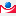 Муниципальная программа муниципального образования Тбилисский район "Развитие образования" 9250701 0 00 0000036973,200"Обеспечение реализации муниципальной программы и прочие мероприятия в области образования"9250701 1 02 0000036973,200Расходы на обеспечение функций органов местного самоуправления9250701 1 02 001905780,000Расходы на выплаты персоналу в целях обеспечения выполнения функций государственными(муниципальными) органами, казенными учреждениями, органами управления государственными внебюджетными фондами9250701 1 02 001901005354,900Закупка товаров, работ и услуг для обеспечения государственных (муниципальных) нужд9250701 1 02 00190200422,100Иные бюджетные ассигнования9250701 1 02 001908003,000Расходы на обеспечение деятельности (оказания услуг) муниципальных учреждений - методические центры, централизованные бухгалтерии9250701 1 02 0059026403,200Расходы на выплаты персоналу в целях обеспечения выполнения функций органов местного самоуправления, казенными учреждениями9250701 1 02 0059010024416,600Закупка товаров, работ и услуг для муниципальных нужд9250701 1 02 005902001974,600Иные бюджетные ассигнования9250701 1 02 0059080012,000Мероприятия в области образования9250701 1 02 103001590,000Закупка товаров, работ и услуг для обеспечения государственных (муниципальных) нужд9250701 1 02 103002001290,000Социальное обеспечение и иные выплаты населению9250701 1 02 10300300200,000Предоставление субсидий бюджетным, автономным учреждениям и иным некоммерческим организациям9250701 1 02 10300600100,000Подготовка и повышение квалификации кадров9250701 1 02 10400200,000Предоставление субсидий бюджетным, автономным учреждениям и иным некоммерческим организациям9250701 1 02 10400600200,000Субвенция на осуществление государственных гарантий реализации прав на получение общедоступного и бесплатного образования9250701 1 02 608603000,000Расходы на выплаты персоналу в целях обеспечения выполнения функций органов местного самоуправления, казенными учреждениями9250701 1 02 608601002600,000Закупка товаров, работ и услуг для обеспечения государственных (муниципальных) нужд9250701 1 02 60860200400,000Муниципальная программа муниципального образования Тбилисский район "Обеспечение безопасности населения"9250710 0 00 00000520,000"Укрепление правопорядка, профилактика правонарушений, усиление борьбы с преступностью в муниципальном образовании Тбилисский район"9250710 1 02 0000044,000Мероприятия, направленные на укрепление правопорядка , профилактику правонарушений, усиление борьбы с преступностью9250710 1 02 1042044,000Предоставление субсидий бюджетным, автономным учреждениям и иным некоммерческим организациям9250710 1 02 1042060044,000Федеральный проект "Безопасность дорожного движения"9250710 1 R3 00000476,000Мероприятия по предупреждению детского дорожно-транспортного травматизма9250710 1 R3 S247062,000Предоставление субсидий бюджетным, автономным учреждениям и иным некоммерческим организациям9250710 1 R3 S247060062,000Субсидия на участие в осуществлении мероприятий по предупреждению детского дорожно-транспортного травматизма на территории муниципальных образований Краснодарского края9250710 1 R3 S2470414,000Предоставление субсидий бюджетным, автономным учреждениям и иным некоммерческим организациям9250710 1 R3 S2470600414,000Обеспечение деятельности подведомственных учреждений 9250772 6 00 000002848,300Расходы на обеспечение деятельности (оказания услуг) муниципальных учреждений9250772 6 00 005902848,300Предоставление субсидий бюджетным, автономным учреждениям и иным некоммерческим организациям9250772 6 00 005906002848,300Социальная политика925105830,200Охрана семьи и детства925105830,200Муниципальная программа муниципального образования Тбилисский район "Развитие образования" 9251001 0 00 000005830,200"Функционирование системы образования Тбилисского района"9251001 1 01 000005830,200Мероприятия в области образования9251001 1 01 103001797,000Социальное обеспечение и иные выплаты населению9251001 1 01 103003001797,000Субвенция на осуществление отдельных государственных полномочий по обеспечению выплаты компенсации части родительской платы за присмотр и уход за детьми, посещающими образовательные организации, реализующие образовательную программу дошкольного образования9251001 1 01 607104033,200Закупка товаров, работ и услуг для обеспечения государственных (муниципальных) нужд9251001 1 01 6071020025,000Социальное обеспечение и иные выплаты населению9251001 1 01 607103004008,2006Отдел культуры администрации муниципального образования Тбилисский район92666680,050Муниципальная программа муниципального образования Тбилисский район "Развитие культуры Тбилисского района"92611 0 00 0000066610,050Дополнительное образование детей9260718051,000Муниципальная программа муниципального образования Тбилисский район "Развитие культуры Тбилисского района"9260711 0 00 0000018051,000"Реализация дополнительных предпрофессиональных общеобразовательных программ в области искусств"9260711 1 02 0000018051,000Расходы на обеспечение деятельности (оказания услуг) муниципальных учреждений9260711 1 02 0059017660,100Предоставление субсидий бюджетным, автономным учреждениям и иным некоммерческим организациям9260711 1 02 0059060017660,100Мероприятия в области культуры9260711 1 02 10320258,700Предоставление субсидий бюджетным, автономным учреждениям и иным некоммерческим организациям9260711 1 02 10320600258,700Субвенция на осуществление отдельных государственных полномочий по предоставлению мер социальной поддержки в виде компенсации расходов на оплату жилых помещений, отопления и освещения педагогическим работникам муниципальных образовательных организаций, проживающим и работающим в сельских населенных пунктах, рабочих поселках (поселках городского типа) на территории Краснодарского края9260711 1 02 60820132,200Предоставление субсидий бюджетным, автономным учреждениям и иным некоммерческим организациям9260711 1 02 60820600132,200Культура и кинематография 9260848629,050Культура 9260844951,950Муниципальная программа муниципального образования Тбилисский район "Развитие культуры Тбилисского района"9260811 0 00 0000044951,950"Организация библиотечного обслуживания населения муниципального образования Тбилисский район"9260811 1 03 0000019658,850Расходы на обеспечение деятельности (оказания услуг) муниципальных учреждений9260811 1 03 0059013680,000Предоставление субсидий бюджетным, автономным учреждениям и иным некоммерческим организациям9260811 1 03 0059060013680,000Мероприятия в области культуры9260811 1 03 10320362,400Предоставление субсидий бюджетным, автономным учреждениям и иным некоммерческим организациям9260811 1 03 10320600362,400Приобретение книжной продукции9260811 1 03 0901089,928Предоставление субсидий бюджетным, автономным учреждениям и иным некоммерческим организациям9260811 1 03 0901060089,928Передача полномочий по организации библиотечного обслуживания из поселений в муниципальное образование Тбилисский район9260811 1 03 200205526,522Предоставление субсидий бюджетным, автономным учреждениям и иным некоммерческим организациям9260811 1 03 200206005526,522"Создание условий для организации досуга и культуры"9260811 1 05 0000025293,100Расходы на обеспечение деятельности (оказания услуг) муниципальных учреждений9260811 1 05 0059023045,900Предоставление субсидий бюджетным, автономным учреждениям и иным некоммерческим организациям9260811 1 05 0059060023045,900Мероприятия в области культуры9260811 1 05 103201897,200Предоставление субсидий бюджетным, автономным учреждениям и иным некоммерческим организациям9260811 1 05 103206001897,200Укрепление материально-технической базы, техническое оснащение муниципальных учреждений культуры и (или) детских музыкальных школ, художественных школ, школ искусств, домов детского творчества9260811 1 05 S0640350,000Предоставление субсидий бюджетным, автономным учреждениям и иным некоммерческим организациям9260811 1 05 S0640600350,000Другие вопросы в области культуры, кинематографии926083677,100Муниципальная программа муниципального образования Тбилисский район "Обеспечение безопасности населения"9260810 0 00 0000070,000"Укрепление правопорядка, профилактика правонарушений, усиление борьбы с преступностью в муниципальном образовании Тбилисский район"9260810 1 02 0000070,000Мероприятия, направленные на укрепление правопорядка , профилактику правонарушений, усиление борьбы с преступностью9260810 1 02 1042070,000Закупка товаров, работ и услуг для обеспечения государственных (муниципальных) нужд9260810 1 02 1042020013,000Социальное обеспечение и иные выплаты населению9260810 1 02 1042030037,000Предоставление субсидий бюджетным, автономным учреждениям и иным некоммерческим организациям9260810 1 02 1042060020,000Муниципальная программа муниципального образования Тбилисский район "Развитие культуры Тбилисского района"9260811 0 00 000003607,100"Руководство и управление в сфере культуры и искусства"9260811 1 01 000001569,400Расходы на обеспечение функций органов местного самоуправления9260811 1 01 001901569,400Расходы на выплаты персоналу в целях обеспечения выполнения функций государственными(муниципальными) органами, казенными учреждениями, органами управления государственными внебюджетными фондами9260811 1 01 001901001403,600Закупка товаров, работ и услуг для обеспечения государственных (муниципальных) нужд9260811 1 01 00190200163,300Иные бюджетные ассигнования9260811 1 01 001908002,500"Методическое обслуживание учреждений культуры"9260811 1 04 000002037,700Расходы на обеспечение деятельности (оказания услуг) муниципальных учреждений – МКУК "Тбилисский МЦК" 9260811 1 04 005902037,700Расходы на выплаты персоналу в целях обеспечения выполнения функций государственными(муниципальными) органами, казенными учреждениями, органами управления государственными внебюджетными фондами9260811 1 04 005901001944,300Закупка товаров, работ и услуг для обеспечения государственных (муниципальных) нужд9260811 1 04 0059020092,400Иные бюджетные ассигнования9260811 1 04 005908001,0007Отдел по физической культуре и спорту администрации муниципального образования Тбилисский район92934085,000Муниципальная программа муниципального образования Тбилисский район "Развитие физической культуры и спорта"92909 0 00 0000034035,100Физическая культура и спорт9291134085,000Физическая культура 9291119532,100Муниципальная программа муниципального образования Тбилисский район "Развитие физической культуры и спорта"9291109 0 00 0000019532,100"Обеспечение деятельности муниципальных учреждений отрасли "Физическая культура и спорт", отрасли "Образование" 9291109 1 01 0000019532,100Расходы на обеспечение деятельности (оказания услуг) муниципальных учреждений (МАУ СК"ОЛИМП")9291109 1 01 0059017397,000Предоставление субсидий бюджетным, автономным учреждениям и иным некоммерческим организациям9291109 1 01 0059060017397,000Проведение углубленного медицинского осмотра занимающихся на отделениях по видам спорта9291109 1 01 105401638,000Предоставление субсидий бюджетным, автономным учреждениям и иным некоммерческим организациям9291109 1 01 105406001638,000Субвенция на осуществление отдельных государственных полномочий по предоставлению социальной поддержки отдельным категориям работников муниципальных физкультурно спортивных организаций отрасли "Физическая культура и спорт" и муниципальных организаций дополнительного образования, реализующих дополнительные общеобразовательные программы в области физической культуры и спорта, отрасли "Образование"9291109 1 01 6074062,500Предоставление субсидий бюджетным, автономным учреждениям и иным некоммерческим организациям9291109 1 01 6074060062,500Субсидия на обеспечение условий для развития физической культуры и массового спорта в части оплаты труда инструкторов по спорту9291109 1 01 S2820399,800Предоставление субсидий бюджетным, автономным учреждениям и иным некоммерческим организациям9291109 1 01 S2820600399,800Обеспечение условий для развития физической культуры и массового спорта в части оплаты труда инструкторов по спорту9291109 1 01 S282034,800Предоставление субсидий бюджетным, автономным учреждениям и иным некоммерческим организациям9291109 1 01 S282060034,800Массовый спорт9291113027,600Муниципальная программа муниципального образования Тбилисский район"Развитие физической культуры и спорта"9291109 0 00 0000013027,600"Обеспечение деятельности муниципальных учреждений отрасли "Физическая культура и спорт", отрасли "Образование" 9291109 1 01 0000011527,600Расходы на обеспечение деятельности (оказания услуг) муниципальных учреждений9291109 1 01 0059011527,600Предоставление субсидий бюджетным, автономным учреждениям и иным некоммерческим организациям9291109 1 01 0059060011527,600"Реализация единого календарного плана физкультурных мероприятий и спортивных мероприятий муниципального образования Тбилисский район"92911 09 1 02 000001500,000Мероприятия в области массового спорта9291109 1 02 103501500,000Расходы на выплаты персоналу в целях обеспечения выполнения функций государственными(муниципальными) органами, казенными учреждениями,органами управления государственными внебюджетными фондами9291109 1 02 103501001156,700Закупка товаров, работ и услуг для обеспечения государственных (муниципальных) нужд9291109 1 02 10350200181,000Социальное обеспечение и иные выплаты населению9291109 1 02 10350300162,300Другие вопросы в области физической культуры и спорта929111525,300Муниципальная программа муниципального образования Тбилисский район "Муниципальная политика и развитие гражданского общества"9291102 0 00 0000049,900Подпрограмма "Информатизация в муниципальном образовании Тбилисский район"9291102 3 00 0000049,900Информатизация в муниципальном образовании Тбилисский район9291102 3 01 0000049,900Расходы по обеспечению деятельности органов местного самоуправления9291102 3 01 1001049,900Закупка товаров, работ и услуг для обеспечения государственных (муниципальных) нужд9291102 3 01 1001020049,900Муниципальная программа муниципального образования Тбилисский район "Развитие физической культуры и спорта"9291109 0 00 000001475,400"Отдельные мероприятия по реализации муниципальной программы"9291109 1 03 000001475,400Расходы на обеспечение функций органов местного самоуправления9291109 1 03 001901475,400Расходы на выплаты персоналу в целях обеспечения выполнения функций государственными(муниципальными) органами, казенными учреждениями, органами управления государственными внебюджетными фондами9291109 1 03 001901001404,600Закупка товаров, работ и услуг для обеспечения государственных (муниципальных) нужд9291109 1 03 0019020070,400Иные бюджетные ассигнования9291109 1 03 001908000,4008Отдел по делам молодежи администрации муниципального образования Тбилисский район9347016,600Образование934077016,600Муниципальная программа муниципального образования Тбилисский район "Молодежь Тбилисского района"9340708 0 00 000006983,000Молодежная политика934075498,000Муниципальная программа муниципального образования Тбилисский район "Молодежь Тбилисского района"9340708 0 00 000005464,400"Организация и проведение акций, семинаров, фестивалей, конкурсов и других мероприятий"9340708 1 01 00000956,600Мероприятия в области молодежной политики9340708 1 01 10310956,600Закупка товаров, работ и услуг для обеспечения государственных (муниципальных) нужд9340708 1 01 10310200807,000Социальное обеспечение и иные выплаты населению9340708 1 01 10310300149,600"Мероприятия , направленные на формирование здорового образа жизни молодежи"9340708 1 02 00000340,800Мероприятия в области молодежной политики9340708 1 02 10310340,800Расходы на выплаты персоналу в целях обеспечения выполнения функций государственными (муниципальными) органами, казенными учреждениями,органами управления государственными внебюджетными фондами9340708 1 02 10310100300,000Закупка товаров, работ и услуг для обеспечения государственных (муниципальных) нужд9340708 1 02 1031020040,800"Реализация муниципальных функций в области молодежной политики муниципальными бюджетными, казенными учреждениями и органами исполнительной власти муниципального образования Тбилисский район"9340708 1 04 00000 4167,000Расходы на обеспечение деятельности (оказания услуг) муниципальных учреждений9340708 1 04 005904167,000Расходы на выплаты персоналу в целях обеспечения выполнения функций государственными (муниципальными) органами, казенными учреждениями,органами управления государственными внебюджетными фондами9340708 1 04 005901003925,000Закупка товаров, работ и услуг для обеспечения государственных (муниципальных) нужд9340708 1 04 00590200237,500Иные бюджетные ассигнования9340708 1 04 005908004,500Муниципальная программа муниципального образования Тбилисский район "Обеспечение безопасности населения"9340710 0 00 0000033,600"Укрепление правопорядка, профилактика правонарушений, усиление борьбы с преступностью в муниципальном образовании Тбилисский район"9340710 1 02 0000023,600Мероприятия, направленные на укрепление правопорядка , профилактику правонарушений, усиление борьбы с преступностью9340710 1 02 1042023,600Закупка товаров, работ и услуг для обеспечения государственных (муниципальных) нужд9340710 1 02 1042020012,600Социальное обеспечение и иные выплаты населению9340710 1 02 1042030011,000Подпрограмма "Профилактика терроризма и экстремизма в муниципальном образовании Тбилисский район"9340710 2 00 0000010,000Проведение информационно-пропагандистского сопровождения антитеррористической деятельности на территории муниципального образования Тбилисский район9340710 2 03 0000010,000Мероприятия в области молодежной политики9340710 2 03 1031010,000Закупка товаров, работ и услуг для обеспечения государственных (муниципальных) нужд9340710 2 03 1031020010,000Другие вопросы в области образования934071518,600Муниципальная программа муниципального образования Тбилисский район "Молодежь Тбилисского района"9340708 0 00 000001518,600Расходы на обеспечение функций органов местного самоуправления9340708 1 04 001901518,600Расходы на выплаты персоналу в целях обеспечения выполнения функций государственными(муниципальными) органами, казенными учреждениями, органами управления государственными внебюджетными фондами9340708 1 04 001901001444,500Закупка товаров, работ и услуг для обеспечения государственных (муниципальных) нужд9340708 1 04 0019020072,700Иные бюджетные ассигнования9340708 1 04 001908001,400ВСЕГО1544495,690тыс .рублей№ п/пНаименованиеВедРЗПРЦСРВРУтверждено на 2023 год, суммаУтверждено на 2024 год, сумма№ п/пНаименованиеВедРЗПРЦСРВРсуммасумма№ п/пНаименованиеВедРЗПРЦСРВР1234567891Администрация муниципального образования Тбилисский район902626980,100271684,700Общегосударственные вопросы90201108263,500108263,500Обеспечение деятельности высшего органа исполнительной власти муниципального образования Тбилисский район902010270 0 00 000002093,6002093,600Функционирование высшего должностного лица муниципального образования902010270 1 00 000002093,6002093,600Функционирование высшего должностного лица муниципального образования902010270 1 00 000002093,6002093,600Расходы на обеспечение функций органов местного самоуправления902010270 1 00 001902093,6002093,600Расходы на выплаты персоналу в целях обеспечения выполнения функций государственными (муниципальными) органами, казенными учреждениями,органами управления государственными внебюджетными фондами902010270 1 00 001901002093,6002093,600Функционирование законодательных (представительных) органов государственной власти и представительных органов муниципальных образований902010376,80076,800Обеспечение деятельности Совета муниципального образования Тбилисский район902010371 0 00 0000076,80076,800Обеспечение функционирования Совета муниципального образования Тбилисский район902010371 1 00 0000076,80076,800Расходы на выплаты персоналу в целях обеспечения выполнения функций государственными (муниципальными) органами, казенными учреждениями,органами управления государственными внебюджетными фондами902010371 1 00 0019010076,80076,800Функционирование местных администраций902010445404,50045404,500Обеспечение деятельности администрации муниципального образования Тбилисский район902010472 0 00 0000045404,50045404,500Обеспечение функционирования администрации муниципального образования902010472 1 00 0000036153,70036153,700Расходы на обеспечение функций органов местного самоуправления902010472 1 00 0019036153,70036153,700Расходы на выплаты персоналу в целях обеспечения выполнения функций государственными(муниципальными) органами, казенными учреждениями,органами управления государственными внебюджетными фондами902010472 1 00 0019010035782,10035782,100Закупка товаров, работ и услуг для обеспечения государственных (муниципальных) нужд902010472 1 00 00190200224,000224,000Иные бюджетные ассигнования902010472 1 00 00190800147,600147,600Обеспечение отдельных государственных полномочий Краснодарского края902 01 04 72 2 00 000009250,8009250,800Субвенция на осуществление отдельных государственных полномочий по ведению учета граждан отдельных категорий в качестве нуждающихся в жилых помещениях 902010472 2 00 60870661,900661,900Расходы на выплаты персоналу в целях обеспечения выполнения функций государственными(муниципальными) органами, казенными учреждениями, органами управления государственными внебюджетными фондами902010472 2 00 60870100580,900580,900Закупка товаров, работ и услуг для обеспечения государственных (муниципальных) нужд902010472 2 00 6087020081,00081,000Субвенция на осуществление отдельных государственных полномочий по организации и осуществлению деятельности по опеке и попечительству в отношении несовершеннолетних902010472 2 00 608803465,0003465,000Расходы на выплаты персоналу в целях обеспечения выполнения функций государственными(муниципальными) органами, казенными учреждениями,органами управления государственными внебюджетными фондами902010472 2 00 608801003060,0003060,000Закупка товаров, работ и услуг для обеспечения государственных (муниципальных) нужд902010472 2 00 60880200405,000405,000 Субвенция на осуществление отдельных государственных полномочий по созданию и организации деятельности комиссий по делам несовершеннолетних и защите их прав902010472 2 00 608902684,4002684,400Расходы на выплаты персоналу в целях обеспечения выполнения функций государственными (муниципальными) органами, казенными учреждениями, органами управления государственными внебюджетными фондами902010472 2 00 608901002461,4002461,400Закупка товаров, работ и услуг для обеспечения государственных (муниципальных) нужд902010472 2 00 60890200223,000223,000Субвенция на осуществление отдельных государственных полномочий Краснодарского края по организации и обеспечению отдыха и оздоровления детей (за исключением организации отдыха детей в каникулярное время)902010472 2 00 60900662,200662,200Расходы на выплаты персоналу в целях обеспечения выполнения функций государственными(муниципальными) органами, казенными учреждениями, органами управления государственными внебюджетными фондами902010472 2 00 60900100581,200581,200Закупка товаров, работ и услуг для обеспечения государственных (муниципальных) нужд902010472 2 00 6090020081,00081,000Субвенция на осуществление отдельных государственных полномочий Краснодарского края по поддержке сельскохозяйственного производства902010472 2 00 609101324,4001324,400Расходы на выплаты персоналу в целях обеспечения выполнения функций государственными(муниципальными) органами, казенными учреждениями, органами управления государственными внебюджетными фондами902010472 2 00 609101001162,4001162,400Закупка товаров, работ и услуг для обеспечения государственных (муниципальных) нужд902010472 2 00 60910200162,000162,000Субвенция на осуществление отдельных государственных полномочий по выявлению обстоятельств, свидетельствующих о необходимости оказания детям-сиротам и детям, оставшимся без попечения родителей, лицам из числа детей-сирот и детей, оставшихся без попечения родителей, содействия в преодолении трудной жизненной ситуации, и осуществлению контроля за использованием детьми-сиротами и детьми, оставшимися без попечения родителей, лицами из числа детей-сирот и детей, оставшихся без попечения родителей, предоставленных им жилых помещений специализированного жилищного фонда902010472 2 00 62340452,900452,900Расходы на выплаты персоналу в целях обеспечения выполнения функций государственными(муниципальными) органами, казенными учреждениями, органами управления государственными внебюджетными фондами902010472 2 00 62340100371,900371,900Закупка товаров, работ и услуг для обеспечения государственных (муниципальных) нужд902010472 2 00 6234020081,00081,000Судебная система90201056,1006,100Субвенция на осуществление полномочий по составлению (изменению) списков кандидатов в присяжные заседатели федеральных судов общей юриспруденции в Российской Федерации902010572 2 00 512006,1006,100Закупка товаров, работ и услуг для обеспечения государственных (муниципальных) нужд902010572 2 00 512002006,1006,100Резервный фонд9020111500,000500,000Финансовое обеспечение непредвиденных расходов 902011172 4 00 00000500,000500,000Резервный фонд администрации муниципального образования Тбилисский район902011172 4 00 10030500,000500,000Иные бюджетные ассигнования902011172 4 00 10030800500,000500,000Другие общегосударственные расходы902011360182,50060182,500Обеспечение по хозяйственному обслуживанию902011372 3 00 0000044604,10044604,100Расходы на обеспечение деятельности (оказания услуг) муниципальных учреждений902011372 3 00 0059044604,10044604,100Расходы на выплаты персоналу в целях обеспечения выполнения функций государственными(муниципальными) органами, казенными учреждениями, органами управления государственными внебюджетными фондами902011372 3 00 0059010029473,40029473,400Закупка товаров, работ и услуг для обеспечения государственных (муниципальных) нужд902011372 3 00 0059020014418,50014418,500Иные бюджетные ассигнования902011372 3 00 00590800712,200712,200Реализация муниципальных функций, связанных с муниципальным управлением902011372 5 00 0000011673,50011673,500Расходы на обеспечение деятельности (оказания услуг) муниципальных учреждений - Централизованная бухгалтерия муниципального образования Тбилисский район902011372 5 00 005908570,9008570,900Расходы на выплаты персоналу в целях обеспечения выполнения функций государственными(муниципальными) органами, казенными учреждениями, органами управления государственными внебюджетными фондами902011372 5 00 005901007751,8007751,800Закупка товаров, работ и услуг для обеспечения государственных (муниципальных) нужд902011372 5 00 00590200817,100817,100Иные бюджетные ассигнования902011372 5 00 005908002,0002,000Расходы на обеспечение деятельности (оказания услуг) муниципальных учреждений -МКУ "Управление муниципальными закупками муниципального образования Тбилисский район"902011372 5 00 005902674,6002674,600Расходы на выплаты персоналу в целях обеспечения выполнения функций государственными(муниципальными) органами, казенными учреждениями, органами управления государственными внебюджетными фондами902011372 5 00 005901002543,7002543,700Закупка товаров, работ и услуг для обеспечения государственных (муниципальных) нужд902011372 5 00 00590200129,900129,900Иные бюджетные ассигнования902011372 5 00 005908001,0001,000Ведомственная целевая программа "Поддержка и развитие кубанского казачества в муниципальном образовании Тбилисский район"902011372 5 00 10150428,000428,000Проведение мероприятий по развитию кубанского казачества в муниципальном образовании Тбилисский район902011372 5 00 10150428,000428,000Предоставление субсидий бюджетным, автономным учреждениям и иным некоммерческим организациям902011372 5 00 10150600428,000428,000Муниципальная программа муниципального образования Тбилисский район "Муниципальная политика и развитие гражданского общества"902011302 0 00 000003292,9003292,900Подпрограмма "Гармонизация межнациональных отношений и развитие национальных культур в муниципальном образовании Тбилисский район"902011302 1 00 0000033,00033,000"Проведение районных мероприятий, посвященных Дню народного единства"902011302 1 01 0000033,00033,000Мероприятия праздничных дней и памятных дат, проводимых администрацией муниципального образования902011302 1 01 1007033,00033,000Закупка товаров, работ и услуг для обеспечения государственных (муниципальных) нужд902011302 1 01 1007020033,00033,000Подпрограмма "Государственные и профессиональные праздники, юбилейные и памятные даты, отмечаемые в муниципальном образовании Тбилисский район"902011302 2 00 000001317,0001317,000"Организация и проведение мероприятий по празднованию праздничных дней, памятных дат, исторических и знаменательных событий Росии, Краснодарского края и Тбилисского района"902011302 2 01 000001317,0001317,000Мероприятия праздничных дней и памятных дат, проводимых администрацией муниципального образования902011302 2 01 100701317,0001317,000Закупка товаров, работ и услуг для обеспечения государственных (муниципальных) нужд902011302 2 01 100702001240,0001240,000Социальное обеспечение и иные выплаты населению902011302 2 01 1007030077,00077,000Подпрограмма "Информатизация в муниципальном образовании Тбилисский район"902011302 3 00 000001942,9001942,900Информатизация в муниципальном образовании Тбилисский район902011302 3 01 000001942,9001942,900Расходы по обеспечению деятельности органов местного самоуправления902011302 3 01 100101942,9001942,900Закупка товаров, работ и услуг для обеспечения государственных (муниципальных) нужд902011302 3 01 100102001942,9001942,900Муниципальная программа муниципального образования Тбилисский район "Формирование и продвижение экономического и инвестиционно привлекательного образа Тбилисского района за его пределами"902011307 0 00 00000612,000612,000"Участие в международном инвестиционном форуме в г.Сочи"9020113 07 1 01 00000 442,000442,000Формирование и продвижение экономического и инвестиционно привлекательного образа муниципального образования Тбилисский район902011307 1 01 10430442,000442,000Закупка товаров, работ и услуг для обеспечения государственных (муниципальных) нужд902011307 1 01 10430200442,000442,000"Модернизация инвестиционного портала путем поставки и внедрения готового решения "Инвестпортал" 902011307 1 03 00000170,000170,000Формирование и продвижение экономического и инвестиционно привлекательного образа муниципального образования Тбилисский район902011307 1 03 10430170,000170,000Закупка товаров, работ и услуг для обеспечения государственных (муниципальных) нужд902011307 1 03 10430200170,000170,000Национальная оборона902020020,00020,000Мобилизационная подготовка экономики902020420,00020,000Другие непрограмные направления деятельности органов местного самоуправления902020499 9 00 0000020,00020,000Мероприятия по обеспечению мобилизационной готовности экономики902020499 9 00 1012020,00020,000Закупка товаров, работ и услуг для обеспечения государственных (муниципальных) нужд902020499 9 00 1012020020,00020,000Национальная безопасность и правоохранительная деятельность902030017587,70017578,700Защита населения и территории от чрезвычайных ситуаций природного и техногенного характера, пожарная безопасность902031017516,70017507,700Муниципальная программа муниципального образования Тбилисский район "Обеспечение безопасности населения"902031010 0 00 0000017516,70017507,700"Предупреждение и ликвидация чрезвычайных ситуаций, стихийных бедствий и их последствий в муниципальном образовании Тбилисский район"902031010 1 01 00000 17506,70017497,700Расходы на обеспечение деятельности (оказания услуг) муниципальных учреждений - Муниципальное казенное учреждение "Служба по делам гражданской обороны и чрезвычайным ситуациям"902031010 1 01 0059015788,70015779,700Расходы на выплаты персоналу в целях обеспечения выполнения функций государственными (муниципальными) органами, казенными учреждениями,органами управления государственными внебюджетными фондами902031010 1 01 0059010013740,70013740,700Закупка товаров, работ и услуг для обеспечения государственных (муниципальных) нужд902031010 1 01 005902002021,1002012,100Иные бюджетные ассигнования902031010 1 01 0059080026,90026,900Мероприятия по предупреждению и ликвидации последствий чрезвычайных ситуаций и стихийных бедствий 902031010 1 01 101401592,0001592,000Закупка товаров, работ и услуг для обеспечения государственных (муниципальных) нужд902031010 1 01 101402001592,0001592,000Субвенция на осуществление отдельных государственных полномочий Краснодарского края по формированию и утверждению списков граждан, лишившихся жилого помещения в результате чрезвычайных ситуаций902031010 1 01 6007063,00063,000Закупка товаров, работ и услуг для обеспечения государственных (муниципальных) нужд902031010 1 01 6007020063,00063,000Субвенция на осуществление отдельных государственных полномочий Краснодарского края по формированию и утверждению списков граждан Российской Федерации, пострадавших в результате чрезвычайных ситуаций региональгого и межмуниципального характера на территории Краснодарскогокрая, и членов семей граждан Российской Федерации, погибших (умерших) в результате этих чрезвычайных ситуаций902031010 1 01 6260063,00063,000Закупка товаров, работ и услуг для обеспечения государственных (муниципальных) нужд902031010 1 01 6260020063,00063,000Подпрограмма "Профилактика терроризма и экстремизма в муниципальном образовании Тбилисский район"902031010 2 00 0000010,00010,000Проведение информационно-пропагандистского сопровождения антитеррористической деятельности на территории муниципального образования Тбилисский район902031010 2 03 0000010,00010,000Комплексные меры по профилактике терроризма 902031010 2 03 1020010,00010,000Закупка товаров, работ и услуг для обеспечения государственных (муниципальных) нужд902031010 2 03 1020020010,00010,000Другие вопросы в области национальной безопасности и правоохранительной деятельности902031471,00071,000Муниципальная программа муниципального образования Тбилисский район "Обеспечение безопасности населения"902031410 0 00 0000071,00071,000"Укрепление правопорядка, профилактика правонарушений, усиление борьбы с преступностью в муниципальном образовании Тбилисский район"902031410 1 02 0000055,00055,000Мероприятия, направленные на укрепление правопорядка, профилактику правонарушений, усиление борьбы с преступностью902031410 1 02 1042055,00055,000Закупка товаров, работ и услуг для обеспечения государственных (муниципальных) нужд902031410 1 02 1042020055,00055,000"Обеспечение пожарной безопасности в муниципальном образовании Тбилисский район"902031410 1 05 0000016,00016,000Мероприятия по пожарной безопасности902031410 1 05 1019016,00016,000Закупка товаров, работ и услуг для обеспечения государственных (муниципальных) нужд902031410 1 05 1019020016,00016,000Национальная экономика902040034968,80039087,200Сельское хозяйство902040513938,70019912,800Муниципальная программа муниципального образования тбилисский район "Развитие сельского хозяйства и регулирование рынков сельскохозяйственной продукции сырья и продовольствия"902040519 0 00 0000013938,70019912,800"Выплаты субсидий на развитие предпринимательства в АПК,улучшение материального положения жителей сельской местности"902040519 1 01 0000013229,00019196,000Субвенции на осуществление отдельных государственных полномочий Краснодарского края по поддержке сельскохозяйственного производства902040519 1 01 6091013229,00019196,000Иные бюджетные ассигнования902040519 1 01 6091080013229,00019196,000"Организация мероприятий при осуществлении деятельности по обращению с животными без владельцев на территории муниципального образования Тбилисский район"902040519 1 02 00000191,800198,900Субвенции на осуществление государственных полномочий Краснодарского края в области обращения с животными, предусмотренных законодательством в области обращения с животными, в том числе организации мероприятий при осуществлении деятельности по обращению с животными без владельцев на территории муниципальных образований Краснодарского края902040519 1 02 61650191,800198,900Закупка товаров, работ и услуг для обеспечения государственных (муниципальных) нужд902040519 1 02 61650200191,800198,900"Организация и проведение районных мероприятий в области агропромышленного комплекса"902040519 1 04 00000517,900517,900Проведение мероприятия районного праздника "День Урожая" 902040519 1 04 10480517,900517,900Закупка товаров, работ и услуг для обеспечения государственных (муниципальных) нужд902040519 1 04 1048020097,90097,900Социальное обеспечение и иные выплаты населению902040519 1 04 10480300420,000420,000Транспорт902040813209,60011353,900Муниципальная программа муниципального образования Тбилисский район "Развитие пассажирского транспорта в Тбилисском районе"902040815 0 00 0000013209,60011353,900"Субсидии на компенсацию выпадающих доходов из-за разницы между установленным тарифом и экономически обоснованным тарифом транспортного предприятия"902040815 1 01 000005534,0005534,000Мероприятия в области транспортного обслуживания902040815 1 01 102205534,0005534,000Иные бюджетные ассигнования902040815 1 01 102208005534,0005534,000Приобретение подвижного состава902040815 1 02 000007675,6005819,900Мероприятия в области транспортного обслуживания902040815 1 02 102207675,6005819,900Закупка товаров, работ и услуг для обеспечения государственных (муниципальных) нужд902040815 1 02 102202007675,6005819,900Другие вопросы в области национальной экономики90204127820,5007820,500Реализация муниципальных функций, связанных с муниципальным управлением902041272 5 00 000005940,3005940,300Расходы на обеспечение деятельности (оказания услуг) муниципальных учреждений - муниципальное казенное учреждение "Управление капитального строительства" 902041272 5 00 005905940,3005940,300Расходы на выплаты персоналу в целях обеспечения выполнения функций государственными(муниципальными) органами, казенными учреждениями ,органами управления государственными внебюджетными фондами902041272 5 00 005901005591,3005591,300Закупка товаров, работ и услуг для обеспечения государственных (муниципальных) нужд902041272 5 00 00590200257,200257,200Иные бюджетные ассигнования902041272 5 00 0059080091,80091,800Муниципальная программа муниципального образования Тбилисский район "Поддержка малого и среднего предпринимательства в муниципальном образовании Тбилисский район"902041206 0 00 000001880,2001880,200"Пропаганда и популяризация предпринимательской деятельности"902041206 1 01 0000040,00040,000Мероприятия района, направленные на поддержку малого и среднего предпринимательства902041206 1 01 1021040,00040,000Закупка товаров, работ и услуг для обеспечения государственных (муниципальных) нужд902041206 1 01 1021020040,00040,000Финансовая поддержка субъектов малого и среднего предпринимательства и организаций, обеспечивающих инфраструктуру поддержки субъектов малого и среднего предпринимательства902041206 1 02 000001840,2001840,200Расходы на обеспечение деятельности (оказания услуг) муниципальных учреждений902041206 1 02 005901840,2001840,200Предоставление субсидий бюджетным, автономным учреждениям и иным некоммерческим организациям902041206 1 02 005906001840,2001840,200Жилищно-коммунальное хозяйство902050010909,30010909,300Коммунальное хозяйство902050210796,90010796,900Муниципальная программа муниципального образования Тбилисский район "Энергосбережение и повышение энергетической эффективности"902050213 0 00 0000010796,90010796,900"Субсидии на компенсацию выпадающих доходов из-за разницы между установленным тарифом и экономически обоснованным тарифом" 902050213 1 02 000004284,7004284,700Мероприятия по предоставлению субсидий муниципальным унитарным предприятиям 902050213 1 02 100904284,7004284,700Иные бюджетные ассигнования902050213 1 02 100908004284,7004284,700"Модернизация и техническое перевооружение котельных, работающих на неэффективных видах топлива"902050213 1 03 000006512,2006512,200Мероприятия в области коммунального хозяйства902050213 1 03 102406512,2006512,200Закупка товаров, работ и услуг для обеспечения государственных (муниципальных) нужд902050213 1 03 102402006512,2006512,200Другие вопросы в области жилищно- коммунального хозяйства9020505112,400112,400Мероприятия по проведению капитального ремонта общего имущества собственников помещений в многоквартирных домах902050599 9 00 10440112,400112,400Закупка товаров, работ и услуг для обеспечения государственных (муниципальных) нужд902050599 9 00 10440200112,400112,400Образование9020700357229,900191,700Общее образование9020702357038,2000,000Муниципальная программа муниципального образования Тбилисский район "Социально-экономическое и территориальное развитие"902070204 0 00 00000357038,2000,000"Строительство объекта: «Общеобразовательная школа на 1100 мест по ул. 8 марта в ст.Тбилисской Краснодарского края"902070204 1 04 00000357038,2000,000Субсидия бюджетам муниципальных образований на строительство, реконструкцию (в том числе реконструкцию объектов незавершенного строительства) и техническое перевооружение объектов общественной инфраструктуры муниципального значения, приобретение объектов недвижимости902070204 1 04 S0470342756,5000,000Капитальные вложения в объекты государственной (муниципальной) собственности902070204 1 04 S0470400342756,5000,000Строительство, реконструкцию (в том числе реконструкция объектов незавершенного строительства) и техническое перевооружение объектов общественной инфраструктуры муниципального значения, приобретение объектов недвижимости902070204 1 04 S047014281,7000,000Капитальные вложения в объекты государственной (муниципальной) собственности902070204 1 04 S047040014281,7000,000Молодежная политика 9020707191,700191,700Муниципальная программа муниципального образования Тбилисский район "Социальная поддержка граждан"902070717 0 00 00000191,700191,700"Социальная поддержка детей- сирот и детей, оставшихся без попечения родителей" 902070717 1 02 00000 191,700191,700Мероприятие по оздоровлению детей902070717 1 02 10170176,500176,500Расходы на выплаты персоналу в целях обеспечения выполнения функций государственными(муниципальными) органами, казенными учреждениями 902070717 1 02 1017010035,00035,000Закупка товаров, работ и услуг для обеспечения государственных (муниципальных) нужд902070717 1 02 10170200141,500141,500Субвенция на осуществление отдельных государственных полномочий по оплате проезда детей-сирот и детей, оставшихся без попечения родителей, находящихся под опекой (попечительством), включая предварительную опеку (попечительство), переданных на воспитание в приемную семью или на патронатное воспитание, к месту лечения и обратно902070717 1 02 6084015,20015,200Закупка товаров, работ и услуг для обеспечения государственных (муниципальных) нужд902070717 1 02 6084020015,20015,200Социальная политика902100097459,50095548,700Пенсионное обеспечение9021001149,900149,900Другие непрограммные направления деятельности органов местного самоуправления902100199 0 00 00000149,900149,900Иные непрограммные расходы902100199 9 00 00000149,900149,900Дополнительное материальное обеспечение ряда лиц, замещавших выборные муниципальные должности и должности муниципальной службы муниципального образования Тбилисский район902100199 9 00 10040149,900149,900Социальное обеспечение и иные выплаты населению902100199 9 00 10040300149,900149,900Социальное обеспечение населения9021003807,600807,600Реализация муниципальных функций, связанных с муниципальным управлением902100372 5 00 00000807,600807,600Субсидии (гранты) администрации муниципального образования Тбилисский район для поддержки общественно полезных программ социально ориентированных некоммерческих организаций902100372 5 00 10380807,600807,600Предоставление субсидий бюджетным, автономным учреждениям и иным некоммерческим организациям902100372 5 00 10380600807,600807,600Охрана семьи и детства902100496502,00094591,200Муниципальная программа муниципального образования Тбилисский район "Обеспечение жильем молодых семей"902100405 0 00 000006109,4004564,400"Предоставление молодым семьям, участникам программы, социальных выплат на приобретение (строительство) жилья"902100405 1 01 000006109,4004564,400Предоставление социальных выплат молодым семьям на приобретение (строительство) жилья в рамках реализации мероприятия по обеспечению жильем молодых семей902100405 1 01 L49702199,4001643,200Социальное обеспечение и иные выплаты населению902100405 1 01 L49703002199,4001643,200Субсидия на предоставление социальных выплат молодым семьям на приобретение (строительство) жилья в рамках реализации мероприятия по обеспечению жильем молодых семей ведомственной целевой программы "Оказание государственной поддержки гражданам в обеспечении жильем и оплате жилищно-коммунальных услуг" государственной программы Российской Федерации "Обеспечение доступным и комфортным жильем и коммунальными услугами граждан Российской Федерации" 902100405 1 01 L49703910,0002921,200Социальное обеспечение и иные выплаты населению902100405 1 01 L49703003910,0002921,200Муниципальная программа муниципального образования Тбилисский район "Социальная поддержка граждан"902100417 0 00 0000090392,60090026,800"Обеспечение жилыми помещениями детей-сирот и детей, оставшихся без попечения родителей и лиц из их числа."902100417 1 01 0000034396,50032766,600Мероприятия в области жилищного хозяйства902100417 1 01 10230168,000168,000Закупка товаров, работ и услуг для обеспечения государственных (муниципальных) нужд902100417 1 01 10230200168,000168,000Субвенция на осуществление отдельных государственных полномочий по обеспечению жилыми помещениями детей сирот и детей, оставшихся без попечения родителей, лиц из числа детей сирот и детей, оставшихся без попечения родителей, в соответствии с Законом Краснодарского края "Об обеспечении дополнительных гарантий прав на имущество и жилое помещение детей сирот и детей, оставшихся без попечения родителей, в Краснодарском крае"902100417 1 01 C082028049,40032598,600Капитальные вложения в объекты государственной (муниципальной) собственности902100417 1 01 C082040028049,40032598,600Субвенция на осуществление отдельных государственных полномочий по обеспечению жилыми помещениями детей сирот и детей, оставшихся без попечения родителей, лиц из числа детей сирот и детей, оставшихся без попечения родителей, в соответствии с Законом Краснодарского края "Об обеспечении дополнительных гарантий прав на имущество и жилое помещение детей сирот и детей, оставшихся без попечения родителей, в Краснодарском крае"902100417 1 01 R08206179,1000,000Капитальные вложения в объекты государственной (муниципальной) собственности902100417 1 01 R08204006179,1000,000"Социальная поддержка детей- сирот и детей, оставшихся без попечения родителей" 902100417 1 02 0000055996,10057260,200Субвенция на осуществление отдельных государственных полномочий по выплате ежемесячных денежных средств на содержание детей-сирот и детей, оставшихся без попечения родителей, находящихся под опекой (попечительством), включая предварительную опеку (попечительство), переданных на воспитание в приемную семью902100417 1 02 6067030958,20032195,900Закупка товаров, работ и услуг для обеспечения государственных (муниципальных) нужд902100417 1 02 60670200150,000150,000Социальное обеспечение и иные выплаты населению902100417 1 02 6067030030808,20032045,900Субвенция на осуществление отдельных государственных полномочий по выплате ежемесячного вознаграждения, причитающегося приемным родителям за оказание услуг по воспитанию приемных детей902100417 1 02 6068023486,10023486,100Закупка товаров, работ и услуг для обеспечения государственных (муниципальных) нужд902100417 1 02 6068020088,00088,000Социальное обеспечение и иные выплаты населению902100417 1 02 6068030023398,10023398,100Субвенция на осуществление отдельных государственных полномочий по выплате ежемесячных денежных средств на содержание детей, нуждающихся в особой заботе государства, переданных на патронатное воспитание902100417 1 02 60720659,100685,500Закупка товаров, работ и услуг для обеспечения государственных (муниципальных) нужд902100417 1 02 607202000,7000,700Социальное обеспечение и иные выплаты населению902100417 1 02 60720300658,400684,800Субвенция на осуществление отдельных государственных полномочий по выплате ежемесячного вознаграждения, причитающегося патронатным воспитателям за оказание услуг по осуществлению патронатного воспитания и постинтернатного сопровождения902100417 1 02 60730892,700892,700Закупка товаров, работ и услуг для обеспечения государственных (муниципальных) нужд902100417 1 02 607302000,7000,700Социальное обеспечение и иные выплаты населению902100417 1 02 60730300892,000892,000Средства массовой информации902120085,60085,600Другие вопросы в области средств массовой информации902120485,60085,600Муниципальная программа муниципального образования Тбилисский район "Информационное обслуживание деятельности органов местного самоуправления"902120418 0 00 0000085,60085,600"Информационное обслуживание деятельности органов местного самоуправления в печатном периодическом издании"902120418 1 01 0000085,60085,600Информационное обеспечение жителей муниципального образования902120418 1 01 1036085,60085,600Закупка товаров, работ и услуг для обеспечения государственных (муниципальных) нужд902120418 1 01 1036020085,60085,600Обслуживание государственного и муниципального долга9021300455,8000,000Управление муниципальным долгом902130174 3 00 00000455,8000,000Процентные платежи по муниципальному долгу902130174 3 00 10050455,8000,000Обслуживание государственного (муниципального) долга902130174 3 00 10050700455,8000,0002Финансовое управление администрации муниципального образования Тбилисский район90514978,00015096,000Обеспечение деятельности финансовых, налоговых и таможенных органов и органов финансового (финансово-бюджетного) надзора905010614978,00015096,000Управление муниципальными финансами - Финансовое управление администрации муниципального образования Тбилисский район905010674 0 00 0000014978,00015096,000Обеспечение деятельности финансового управления905010674 1 00 0000014978,00015096,000Расходы на обеспечение функций органов местного самоуправления 905010674 1 00 0019014978,00015096,000Расходы на выплаты персоналу в целях обеспечения выполнения функций государственными(муниципальными) органами, казенными учреждениями ,органами управления государственными внебюджетными фондами905010674 1 00 00190100 12451,00012456,000Закупка товаров, работ и услуг для обеспечения государственных (муниципальных) нужд905010674 1 00 001902002527,0002640,0003Контрольно-счетная палата муниципального образования Тбилисский район9104864,0004864,000Обеспечение деятельности финансовых, налоговых и таможенных органов и органов финансового (финансово-бюджетного) надзора91001064864,0004864,000Обеспечение деятельности контрольно-счетной палаты муниципального образования Тбилисский район910010675 0 00 000004864,0004864,000Руководитель контрольно-счетной палаты 910010675 1 00 000001282,1001282,100Расходы на обеспечение функций органов местного самоуправления910010675 1 00 001901282,1001282,100Расходы на выплаты персоналу в целях обеспечения выполнения функций государственными(муниципальными) органами, казенными учреждениями,органами управления государственными внебюджетными фондами910010675 1 00 001901001282,1001282,100Контрольно-счетная палата 910010675 2 00 000003581,9003581,900Расходы на обеспечение функций органов местного самоуправления 910010675 2 00 001903581,9003581,900Расходы на выплаты персоналу в целях обеспечения выполнения функций государственными(муниципальными) органами, казенными учреждениями, органами управления государственными внебюджетными фондами910010675 2 00 001901003566,0003566,000Закупка товаров, работ и услуг для обеспечения государственных (муниципальных) нужд910010675 2 00 001902004,9004,900Иные бюджетные ассигнования910010675 2 00 0019080011,00011,0004Отдел по управлению муниципальным имуществом администрации муниципального образования Тбилисский район9215856,7005856,700Муниципральная программа муниципального образования Тбилисский район "Управление муниципальным имуществом" 921011321 0 00 000005856,7005856,700"Проведение технической инвентаризации объектов недвижимости, в том числе бесхозяйного имущества, изготовление технических и кадастровых паспортов и другие расходы по управлению муниципальной собственностью"921011321 1 01 00000450,000450,000Управление государственным и муниципальным имуществом, связанное с оценкой недвижимости, признанием прав и регулированием отношений по государственной и муниципальной собственности921011321 1 01 10100450,000450,000Закупка товаров, работ и услуг для обеспечения государственных (муниципальных) нужд921011321 1 01 10100200450,000450,000"Проведение рыночной оценки объектов муниципальной собственности"921011321 1 02 00000120,400120,400Управление государственным и муниципальным имуществом, связанное с оценкой недвижимости, признанием прав и регулированием отношений по государственной и муниципальной собственности921011321 1 02 10100120,400120,400Закупка товаров, работ и услуг для обеспечения государственных (муниципальных) нужд921011321 1 02 10100200110,400110,400Иные бюджетные ассигнования921011321 1 02 1010080010,00010,000"Разработка, внедрение и сопровождение информационной системы учета муниципального имущества"921011321 1 04 00000288,800288,800Мероприятия по землеустройству и землепользованию921011321 1 04 10110288,800288,800Закупка товаров, работ и услуг для обеспечения государственных (муниципальных) нужд921011321 1 04 10110200288,800288,800"Обеспечение деятельности отдела по управлению муниципальным имуществом администрации муниципального образования Тбилисский район"921011321 1 05 000004997,5004997,500Расходы на обеспечение функций органов местного самоуправления 921011321 1 05 001904997,5004997,500Расходы на выплаты персоналу в целях обеспечения выполнения функций государственными(муниципальными) органами, казенными учреждениями,органами управления государственными внебюджетными фондами921011321 1 05 001901004753,3004753,300Закупка товаров, работ и услуг для обеспечения государственных (муниципальных) нужд921011321 1 05 00190200243,200243,200Иные бюджетные ассигнования921011321 1 05 001908001,0001,0005Управление образованием администрации муниципального образования Тбилисский район925682949,900649115,900Образование9250700677119,700643285,700Муниципальная программа муниципального образования Тбилисский район "Развитие образования" 925070001 0 00 00000637855,000599126,000Дошкольное образование9250701210233,600214018,100Муниципальная программа муниципального образования Тбилисский район "Развитие образования" 925070101 0 00 00000195990,500199775,000"Функционирование системы образования Тбилисского района"925070101 1 01 00000195990,500199775,000Расходы на обеспечение деятельности (оказания услуг) муниципальных учреждений925070101 1 01 0059058903,50062612,400Предоставление субсидий бюджетным, автономным учреждениям и иным некоммерческим организациям925070101 1 01 0059060058903,50062612,400Субвенция на осуществление отдельных государственных полномочий по предоставлению мер социальной поддержки в виде компенсации расходов на оплату жилых помещений, отопления и освещения педагогическим работникам муниципальных образовательных организаций, проживающим и работающим в сельских населенных пунктах, рабочих поселках (поселках городского типа) на территории Краснодарского края925070101 1 01 608202516,9002592,500Предоставление субсидий муниципальным бюджетным, автономным учреждениям и иным некоммерческим организациям учреждениям 925070101 1 01 608206002516,9002592,500Субвенция на осуществление государственных полномочий по финансовому обеспечению государственных гарантий реализации прав на получение общедоступного и бесплатного образования в муниципальных дошкольных и общеобразовательных организациях925070101 1 01 60860134570,100134570,100Предоставление субсидий бюджетным, автономным учреждениям и иным некоммерческим организациям925070101 1 01 60860600134570,100134570,100Муниципальная программа муниципального образования Тбилисский район "Обеспечение безопасности населения"925070110 0 00 0000014243,10014243,100Подпрограмма "Профилактика терроризма и экстремизма в муниципальном образовании Тбилисский район"925070110 2 00 0000014243,10014243,100Обслуживание лицензионной физической охраны925070110 2 01 0000014243,10014243,100Мероприятия в области дошкольного образования925070110 2 01 1029014243,10014243,100Предоставление субсидий бюджетным, автономным учреждениям и иным некоммерческим организациям925070110 2 01 1029060014243,10014243,100Общее образование9250702374585,000332053,600Муниципальная программа муниципального образования Тбилисский район "Развитие образования" 925070201 0 00 00000362017,600319486,200"Функционирование системы образования Тбилисского района"925070201 1 01 00000331671,200318250,900Расходы на обеспечение деятельности (оказания услуг) муниципальных учреждений925070201 1 01 0059075447,00078613,400Предоставление субсидий бюджетным, автономным учреждениям и иным некоммерческим организациям925070201 1 01 0059060075447,00078613,400Мероприятия в области образования925070201 1 01 103002038,0002038,000Предоставление субсидий бюджетным, автономным учреждениям и иным некоммерческим организациям925070201 1 01 103006002038,0002038,000Иные межбюджетные трансферты на ежемесячное денежное вознаграждение за классное руководство педагогическим работникам государственных и муниципальных общеобразовательных организаций925070201 1 01 5303016717,7000,000Предоставление субсидий муниципальным бюджетным, автономным учреждениям и иным некоммерческим организациям 925070201 1 01 5303060016717,7000,000Субвенция на осуществление отдельных государственных полномочий по предоставлению мер социальной поддержки в виде компенсации расходов на оплату жилых помещений, отопления и освещения педагогическим работникам муниципальных образовательных организаций, проживающим и работающим в сельских населенных пунктах, рабочих поселках (поселках городского типа) на территории Краснодарского края925070201 1 01 608203758,2003871,100Предоставление субсидий муниципальным бюджетным, автономным учреждениям и иным некоммерческим организациям 925070201 1 01 608206003758,2003871,100Субвенция на осуществление государственных полномочий по финансовому обеспечению государственных гарантий реализации прав на получение общедоступного и бесплатного образования в муниципальных дошкольных и общеобразовательных организациях925070201 1 01 60860232875,000232875,000Предоставление субсидий бюджетным, автономным учреждениям и иным некоммерческим организациям925070201 1 01 60860600232875,000232875,000Предоставление субсидий бюджетным, автономным учреждениям и иным некоммерческим организациям925070201 1 01 608606000,0000,000Субвенция на осуществление отдельных государственных полномочий по обеспечению льготным питанием учащихся из многодетных семей в муниципальных общеобразовательных организациях925070201 1 01 62370835,300853,400Предоставление субсидий муниципальным бюджетным, автономным учреждениям и иным некоммерческим организациям 925070201 1 01 62370600835,300853,400"Обеспечение реализации муниципальной программы и прочие мероприятия в области образования"925070201 1 02 0000028538,9001235,300Субвенция на осуществление отдельных государственных полномочий по материально-техническому обеспечению пунктов проведения экзаменов для государственной итоговой аттестации по образовательным программам основного общего и среднего общего образования и выплате педагогическим работникам, участвующим в проведении государственной итоговой аттестации
по образовательным программам основного общего и среднего общего образования, компенсации за работу по подготовке и проведению указанной государственной итоговой аттестации925070201 1 02 625001235,3001235,300Предоставление субсидий бюджетным, автономным учреждениям и иным некоммерческим организациям925070201 1 02 625006001235,3001235,300Субсидия на организацию бесплатного горячего питания обучающихся по образовательным программам начального общего образование в муниципальных образовательных организациях925070201 102 L304026211,4000,000Предоставление субсидий бюджетным, автономным учреждениям и иным некоммерческим организациям925070201 102 L304060026211,4000,000Организация бесплатного горячего питания обучающихся по образовательным программам начального общего образование в муниципальных образовательных организациях925070201 102 L30401092,2000,000Предоставление субсидий бюджетным, автономным учреждениям и иным некоммерческим организациям925070201 102 L30406001092,2000,000Федеральный проект "Безопасность дорожного движения"925070201 1 R3 000001807,5000,000Организация предоставления общедоступного и бесплатного начального общего, основного общего, среднего общего образования по основным общеобразовательным программам в муниципальных образовательных организациях (приобретение автобусов и микроавтобусов для обеспечения подвоза учащихся)925070201 1 R3 S32401807,5000,000Предоставление субсидий бюджетным, автономным учреждениям и иным некоммерческим организациям925070201 1 R3 S32406001807,5000,000Муниципальная программа муниципального образования Тбилисский район "Обеспечение безопасности населения"925070210 0 00 0000012567,40012567,400Подпрограмма "Профилактика терроризма и экстремизма в муниципальном образовании Тбилисский район"925070210 2 00 0000012567,40012567,400Обслуживание лицензионной физической охраны925070210 2 01 0000012567,40012567,400Мероприятия в области образования925070210 2 01 1030012567,40012567,400Предоставление субсидий бюджетным, автономным учреждениям и иным некоммерческим организациям925070210 2 01 1030060012567,40012567,400Дополнительное образование детей92507 0342873,70042891,600"Функционирование системы образования Тбилисского района"925070301 1 01 0000042873,70042891,600Расходы на обеспечение деятельности (оказания услуг) муниципальных учреждений925070301 1 01 0059037771,30037771,300Предоставление субсидий бюджетным, автономным учреждениям и иным некоммерческим организациям925070301 1 01 0059060037771,30037771,300Обеспечение функционирования персонифицированного финансирования дополнительного образования детей925070301 1 01 105204506,6004506,600Предоставление субсидий бюджетным, автономным учреждениям и иным некоммерческим организациям925070301 1 01 105206004506,6004506,600Субвенция на осуществление отдельных государственных полномочий по предоставлению мер социальной поддержки в виде компенсации расходов на оплату жилых помещений, отопления и освещения педагогическим работникам муниципальных образовательных организаций, проживающим и работающим в сельских населенных пунктах, рабочих поселках (поселках городского типа) на территории Краснодарского края925070301 1 01 60820595,800613,700Предоставление субсидий бюджетным, автономным учреждениям и иным некоммерческим организациям925070301 1 01 60820600595,800613,700Молодежная политика 92507072818,9002818,900Муниципальная программа муниципального образования Тбилисский район "Дети Тбилисского района"925070703 0 00 000002818,9002818,900"Мероприятия по организации отдыха и оздоровления детей Тбилисского района в летний период"92507 0703 1 01 000002818,9002818,900Мероприятия по оздоровлению детей925070703 1 01 10170760,000760,000Предоставление субсидий бюджетным, автономным учреждениям и иным некоммерческим организациям925070703 1 01 10170600760,000760,000Субвенция на осуществление отдельных государственных полномочий Краснодарского края по обеспечению отдыха детей в каникулярное время в профильных лагерях, организованных муниципальными общеобразовательными организациями Краснодарского края925070703 1 01 631102058,9002058,900Предоставление субсидий бюджетным, автономным учреждениям и иным некоммерческим организациям925070703 1 01 631106002058,9002058,900Другие вопросы в области образования925070946608,50051503,500Муниципальная программа муниципального образования Тбилисский район "Развитие образования" 925070901 0 00 0000036973,20036973,200"Обеспечение реализации муниципальной программы и прочие мероприятия в области образования"925070901 1 02 0000036973,20036973,200Расходы на обеспечение функций органов местного самоуправления925070901 1 02 001905780,0005780,000Расходы на выплаты персоналу в целях обеспечения выполнения функций государственными(муниципальными) органами, казенными учреждениями, органами управления государственными внебюджетными фондами925070901 1 02 001901005354,9005354,900Закупка товаров, работ и услуг для обеспечения государственных (муниципальных) нужд925070901 1 02 00190200422,100422,100Иные бюджетные ассигнования925070901 1 02 001908003,0003,000Расходы на обеспечение деятельности (оказания услуг) муниципальных учреждений - методические центры, централизованные бухгалтерии925070901 1 02 0059026403,20026403,200Расходы на выплаты персоналу в целях обеспечения выполнения функций органов местного самоуправления, казенными учреждениями925070901 1 02 0059010024416,60024416,600Закупка товаров, работ и услуг для муниципальных нужд925070901 1 02 005902001974,6001974,600Иные бюджетные ассигнования925070901 1 02 0059080012,00012,000Мероприятия в области образования925070901 1 02 103001590,0001590,000Закупка товаров, работ и услуг для обеспечения государственных (муниципальных) нужд925070901 1 02 103002001290,0001290,000Социальное обеспечение и иные выплаты населению925070901 1 02 10300300200,000200,000Предоставление субсидий бюджетным, автономным учреждениям и иным некоммерческим организациям925070901 1 02 10300600100,000100,000Подготовка и повышение квалификации кадров925070901 1 02 10400200,000200,000Предоставление субсидий бюджетным, автономным учреждениям и иным некоммерческим организациям925070901 1 02 10400600200,000200,000Субвенция на осуществление государственных гарантий реализации прав на получение общедоступного и бесплатного образования925070901 1 02 608603000,0003000,000Расходы на выплаты персоналу в целях обеспечения выполнения функций органов местного самоуправления, казенными учреждениями925070901 1 02 608601002600,0002600,000Закупка товаров, работ и услуг для обеспечения государственных (муниципальных) нужд925070901 1 02 60860200400,000400,000Муниципальная программа муниципального образования Тбилисский район "Обеспечение безопасности населения"925070910 0 00 000006787,00011682,000"Укрепление правопорядка, профилактика правонарушений, усиление борьбы с преступностью в муниципальном образовании Тбилисский район"925070910 1 02 0000044,00044,000Мероприятия, направленные на укрепление правопорядка , профилактику правонарушений, усиление борьбы с преступностью925070910 1 02 1042044,00044,000Предоставление субсидий бюджетным, автономным учреждениям и иным некоммерческим организациям925070910 1 02 1042060044,00044,000Подпрограмма "Профилактика терроризма и экстремизма в муниципальном образовании Тбилисский район"925070910 2 00 000006743,00011638,000Профилактика терроризма в части обеспечения инженерно-технической защищенности925070910 2 02 000006743,00011638,000Мероприятия по профилактике терроризма в части обеспечения инженерно-технической защищенности муниципальных образовательных организаций925070910 2 02 S0460835,1001516,600Предоставление субсидий бюджетным, автономным учреждениям и иным некоммерческим организациям925070910 2 02 S0460600835,1001516,600Субсидия на участие в профилактике терроризма в части обеспечения инженерно-технической защищенности муниципальных образовательных организаций925070910 2 02 S04605907,90010121,400Предоставление субсидий бюджетным, автономным учреждениям и иным некоммерческим организациям925070910 2 02 S04606005907,90010121,400Обеспечение деятельности подведомственных учреждений 925070972 6 00 000002848,3002848,300Расходы на обеспечение деятельности (оказания услуг) муниципальных учреждений925070972 6 00 005902848,3002848,300Предоставление субсидий бюджетным, автономным учреждениям и иным некоммерческим организациям925070972 6 00 005906002848,3002848,300Социальная политика92510005830,2005830,200Охрана семьи и детства92510045830,2005830,200Муниципальная программа муниципального образования Тбилисский район "Развитие образования" 925100401 0 00 000005830,2005830,200"Функционирование системы образования Тбилисского района"925100401 1 01 000005830,2005830,200Мероприятия в области образования925100401 1 01 103001797,0001797,000Социальное обеспечение и иные выплаты населению925100401 1 01 103003001797,0001797,000Субвенция на осуществление отдельных государственных полномочий по обеспечению выплаты компенсации части родительской платы за присмотр и уход за детьми, посещающими образовательные организации, реализующие образовательную программу дошкольного образования925100401 1 01 607104033,2004033,200Закупка товаров, работ и услуг для обеспечения государственных (муниципальных) нужд925100401 1 01 6071020025,00025,000Социальное обеспечение и иные выплаты населению925100401 1 01 607103004008,2004008,2006Отдел культуры администрации муниципального образования Тбилисский район92660866,40060871,900Муниципальная программа муниципального образования Тбилисский район "Развитие культуры Тбилисского района"92611 0 00 0000060866,40060871,900Дополнительное образование детей926070318056,20018061,700Муниципальная программа муниципального образования Тбилисский район "Развитие культуры Тбилисского района"926070311 0 00 0000018056,20018061,700"Реализация дополнительных предпрофессиональных общеобразовательных программ в области искусств"926070311 1 02 0000018056,20018061,700Расходы на обеспечение деятельности (оказания услуг) муниципальных учреждений926070311 1 02 0059017660,10017660,100Предоставление субсидий бюджетным, автономным учреждениям и иным некоммерческим организациям926070311 1 02 0059060017660,10017660,100Мероприятия в области культуры926070311 1 02 10320258,700258,700Предоставление субсидий бюджетным, автономным учреждениям и иным некоммерческим организациям926070311 1 02 10320600258,700258,700Субвенция на осуществление отдельных государственных полномочий по предоставлению мер социальной поддержки в виде компенсации расходов на оплату жилых помещений, отопления и освещения педагогическим работникам муниципальных образовательных организаций, проживающим и работающим в сельских населенных пунктах, рабочих поселках (поселках городского типа) на территории Краснодарского края926070311 1 02 60820137,400142,900Предоставление субсидий бюджетным, автономным учреждениям и иным некоммерческим организациям926070311 1 02 60820600137,400142,900Культура и кинематография 926080042810,20042810,200Культура 926080139335,50039335,500Муниципальная программа муниципального образования Тбилисский район "Развитие культуры Тбилисского района"926080111 0 00 0000039335,50039335,500"Организация библиотечного обслуживания населения муниципального образования Тбилисский район"926080111 1 03 0000014042,40014042,400Расходы на обеспечение деятельности (оказания услуг) муниципальных учреждений926080111 1 03 0059013680,00013680,000Предоставление субсидий бюджетным, автономным учреждениям и иным некоммерческим организациям926080111 1 03 0059060013680,00013680,000Мероприятия в области культуры926080111 1 03 10320362,400362,400Предоставление субсидий бюджетным, автономным учреждениям и иным некоммерческим организациям926080111 1 03 10320600362,400362,400"Создание условий для организации досуга и культуры"926080111 1 05 0000025293,10025293,100Расходы на обеспечение деятельности (оказания услуг) муниципальных учреждений926080111 1 05 0059023045,90023045,900Предоставление субсидий бюджетным, автономным учреждениям и иным некоммерческим организациям926080111 1 05 0059060023045,90023045,900Мероприятия в области культуры926080111 1 05 103202247,2002247,200Предоставление субсидий бюджетным, автономным учреждениям и иным некоммерческим организациям926080111 1 05 103206002247,2002247,200Другие вопросы в области культуры, кинематографии92608043474,7003474,700Муниципальная программа муниципального образования Тбилисский район "Развитие культуры Тбилисского района"926080411 0 00 000003474,7003474,700"Руководство и управление в сфере культуры и искусства"926080411 1 01 000001476,2001476,200Расходы на обеспечение функций органов местного самоуправления926080411 1 01 001901476,2001476,200Расходы на выплаты персоналу в целях обеспечения выполнения функций государственными(муниципальными) органами, казенными учреждениями, органами управления государственными внебюджетными фондами926080411 1 01 001901001403,6001403,600Закупка товаров, работ и услуг для обеспечения государственных (муниципальных) нужд926080411 1 01 0019020070,10070,100Иные бюджетные ассигнования926080411 1 01 001908002,5002,500"Методическое обслуживание учреждений культуры"926080411 1 04 000001998,5001998,500Расходы на обеспечение деятельности (оказания услуг) муниципальных учреждений – МКУК "Тбилисский МЦК" 926080411 1 04 005901998,5001998,500Расходы на выплаты персоналу в целях обеспечения выполнения функций государственными(муниципальными) органами, казенными учреждениями, органами управления государственными внебюджетными фондами926080411 1 04 005901001944,3001944,300Закупка товаров, работ и услуг для обеспечения государственных (муниципальных) нужд926080411 1 04 0059020053,20053,200Иные бюджетные ассигнования926080411 1 04 005908001,0001,0007Отдел по физической культуре и спорту администрации муниципального образования Тбилисский район92938245,70034531,400Муниципальная программа муниципального образования Тбилисский район"Развитие физической культуры и спорта"92909 0 00 0000038234,90034520,600Физическая культура и спорт929110038245,70034531,400Физическая культура 929110119874,50019888,700Муниципальная программа муниципального образования Тбилисский район "Развитие физической культуры и спорта"929110109 0 00 0000019874,50019888,700"Обеспечение деятельности муниципальных учреждений отрасли "Физическая культура и спорт", отрасли "Образование" 929110109 1 01 0000019874,50019888,700Расходы на обеспечение деятельности (оказания услуг) муниципальных учреждений (МАУ СК"ОЛИМП")929110109 1 01 0059017305,00017319,200Предоставление субсидий бюджетным, автономным учреждениям и иным некоммерческим организациям929110109 1 01 0059060017305,00017319,200Проведение углубленного медицинского осмотра занимающихся на отделениях по видам спорта929110109 1 01 105401638,0001638,000Предоставление субсидий бюджетным, автономным учреждениям и иным некоммерческим организациям929110109 1 01 105406001638,0001638,000Субвенция на осуществление отдельных государственных полномочий по предоставлению социальной поддержки отдельным категориям работников муниципальных физкультурно спортивных организаций отрасли "Физическая культура и спорт" и муниципальных организаций дополнительного образования, реализующих дополнительные общеобразовательные программы в области физической культуры и спорта, отрасли "Образование"929110109 1 01 6074062,50062,500Предоставление субсидий бюджетным, автономным учреждениям и иным некоммерческим организациям929110109 1 01 6074060062,50062,500Субсидия на обеспечение условий для развития физической культуры и массового спорта в части оплаты труда инструкторов по спорту929110109 1 01 S2820799,500799,500Предоставление субсидий бюджетным, автономным учреждениям и иным некоммерческим организациям929110109 1 01 S2820600799,500799,500Обеспечение условий для развития физической культуры и массового спорта в части оплаты труда инструкторов по спорту929110109 1 01 S282069,50069,500Предоставление субсидий бюджетным, автономным учреждениям и иным некоммерческим организациям929110109 1 01 S282060069,50069,500Массовый спорт929110216843,20013114,700Муниципальная программа муниципального образования Тбилисский район"Развитие физической культуры и спорта"929110209 0 00 0000016843,20013114,700"Обеспечение деятельности муниципальных учреждений отрасли "Физическая культура и спорт", отрасли "Образование" 929110209 1 01 0000011614,70011614,700Расходы на обеспечение деятельности (оказания услуг) муниципальных учреждений929110209 1 01 0059011614,70011614,700Предоставление субсидий бюджетным, автономным учреждениям и иным некоммерческим организациям929110209 1 01 0059060011614,70011614,700"Реализация единого календарного плана физкультурных мероприятий и спортивных мероприятий муниципального образования Тбилисский район"92911 0209 1 02 000001500,0001500,000Мероприятия в области массового спорта929110209 1 02 103501500,0001500,000Расходы на выплаты персоналу в целях обеспечения выполнения функций государственными(муниципальными) органами, казенными учреждениями,органами управления государственными внебюджетными фондами929110209 1 02 103501001156,7001156,700Закупка товаров, работ и услуг для обеспечения государственных (муниципальных) нужд929110209 1 02 10350200181,000181,000Социальное обеспечение и иные выплаты населению929110209 1 02 10350300162,300162,300Реализация мероприятий федерального проекта "Спорт - норма жизни"929110209 1 P5 000003728,5000,000Субсидия на реализацию мероприятий в целях обеспечения условий для развития физической культуры и массового спорта, связанных с закупкой спортивно-технологического оборудования для создания малых спортивных площадок в рамках реализации регионального проекта Краснодарского края "Спорт – норма жизни"929110209 1 P5 522803579,3000,000Закупка товаров, работ и услуг для обеспечения государственных (муниципальных) нужд929110209 1 P5 522802003579,3000,000Обеспечение условий для развития физической культуры и массового спорта, связанных с закупкой спортивно-технологического оборудования для создания малых спортивных площадок в рамках реализации регионального проекта Краснодарского края "Спорт – норма жизни"929110209 1 P5 52280149,2000,000Закупка товаров, работ и услуг для обеспечения государственных (муниципальных) нужд929110209 1 P5 52280200149,2000,000Другие вопросы в области физической культуры и спорта92911051528,0001528,000Муниципальная программа муниципального образования Тбилисский район "Муниципальная политика и развитие гражданского общества"929110502 0 00 0000010,80010,800Подпрограмма "Информатизация в муниципальном образовании Тбилисский район"929110502 3 00 0000010,80010,800Информатизация в муниципальном образовании Тбилисский район929110502 3 01 0000010,80010,800Расходы по обеспечению деятельности органов местного самоуправления929110502 3 01 1001010,80010,800Закупка товаров, работ и услуг для обеспечения государственных (муниципальных) нужд929110502 3 01 1001020010,80010,800Муниципальная программа муниципального образования Тбилисский район "Развитие физической культуры и спорта"929110509 0 00 000001517,2001517,200"Отдельные мероприятия по реализации муниципальной программы"929110509 1 03 000001517,2001517,200Расходы на обеспечение функций органов местного самоуправления929110509 1 03 001901517,2001517,200Расходы на выплаты персоналу в целях обеспечения выполнения функций государственными(муниципальными) органами, казенными учреждениями, органами управления государственными внебюджетными фондами929110509 1 03 001901001446,4001446,400Закупка товаров, работ и услуг для обеспечения государственных (муниципальных) нужд929110509 1 03 0019020070,40070,400Иные бюджетные ассигнования929110509 1 03 001908000,4000,4008Отдел по делам молодежи администрации муниципального образования Тбилисский район9347175,0007175,000Образование93407007175,0007175,000Муниципальная программа муниципального образования Тбилисский район "Молодежь Тбилисского района"934070008 0 00 000007141,4007141,400Молодежная политика93407075614,6005614,600Муниципальная программа муниципального образования Тбилисский район "Молодежь Тбилисского района"934070708 0 00 000005581,0005581,000"Организация и проведение акций, семинаров, фестивалей, конкурсов и других мероприятий"934070708 1 01 00000956,600956,600Мероприятия в области молодежной политики934070708 1 01 10310956,600956,600Закупка товаров, работ и услуг для обеспечения государственных (муниципальных) нужд934070708 1 01 10310200807,000807,000Социальное обеспечение и иные выплаты населению934070708 1 01 10310300149,600149,600"Мероприятия , направленные на формирование здорового образа жизни молодежи"934070708 1 02 00000340,900340,900Мероприятия в области молодежной политики934070708 1 02 10310340,900340,900Расходы на выплаты персоналу в целях обеспечения выполнения функций государственными (муниципальными) органами, казенными учреждениями,органами управления государственными внебюджетными фондами934070708 1 02 10310100300,000300,000Закупка товаров, работ и услуг для обеспечения государственных (муниципальных) нужд934070708 1 02 1031020040,90040,900"Реализация муниципальных функций в области молодежной политики муниципальными бюджетными, казенными учреждениями и органами исполнительной власти муниципального образования Тбилисский район"934070708 1 04 00000 4283,5004283,500Расходы на обеспечение деятельности (оказания услуг) муниципальных учреждений934070708 1 04 005904283,5004283,500Расходы на выплаты персоналу в целях обеспечения выполнения функций государственными (муниципальными) органами, казенными учреждениями,органами управления государственными внебюджетными фондами934070708 1 04 005901004041,5004041,500Закупка товаров, работ и услуг для обеспечения государственных (муниципальных) нужд934070708 1 04 00590200237,500237,500Иные бюджетные ассигнования934070708 1 04 005908004,5004,500Муниципальная программа муниципального образования Тбилисский район "Обеспечение безопасности населения"934070710 0 00 0000033,60033,600"Укрепление правопорядка, профилактика правонарушений, усиление борьбы с преступностью в муниципальном образовании Тбилисский район"934070710 1 02 0000023,60023,600Мероприятия, направленные на укрепление правопорядка , профилактику правонарушений, усиление борьбы с преступностью934070710 1 02 1042023,60023,600Закупка товаров, работ и услуг для обеспечения государственных (муниципальных) нужд934070710 1 02 1042020012,60012,600Социальное обеспечение и иные выплаты населению934070710 1 02 1042030011,00011,000Подпрограмма "Профилактика терроризма и экстремизма в муниципальном образовании Тбилисский район"934070710 2 00 0000010,00010,000Проведение информационно-пропагандистского сопровождения антитеррористической деятельности на территории муниципального образования Тбилисский район934070710 2 03 0000010,00010,000Мероприятия в области молодежной политики934070710 2 03 1031010,00010,000Закупка товаров, работ и услуг для обеспечения государственных (муниципальных) нужд934070710 2 03 1031020010,00010,000Другие вопросы в области образования93407091560,4001560,400Муниципальная программа муниципального образования Тбилисский район "Молодежь Тбилисского района"934070908 0 00 000001560,4001560,400Расходы на обеспечение функций органов местного самоуправления934070908 1 04 001901560,4001560,400Расходы на выплаты персоналу в целях обеспечения выполнения функций государственными(муниципальными) органами, казенными учреждениями, органами управления государственными внебюджетными фондами934070908 1 04 001901001486,3001486,300Закупка товаров, работ и услуг для обеспечения государственных (муниципальных) нужд934070908 1 04 0019020072,70072,700Иные бюджетные ассигнования934070908 1 04 001908001,4001,400Условно утвержденные расходы999999999 9 99 9999914000,00028000,000ВСЕГО1455915,8001077195,600 (тыс. руб.)КодНаименование кодов экономической классификации источников внутреннего финансирования дефицита бюджетаНаименование кодов экономической классификации источников внутреннего финансирования дефицита бюджета2022 год, сумма1223000 01 00 00 00 00 0000 000Источники внутреннего финансирования дефицита бюджета, всегоИсточники внутреннего финансирования дефицита бюджета, всего-1848,000в том числе:в том числе:000 01 02 00 00 00 0000 000Кредиты кредитных организаций в валюте Российской ФедерацииКредиты кредитных организаций в валюте Российской Федерации-100,000902 01 02 00 00 00 0000 700Привлечение кредитов от кредитных организаций в валюте Российской ФедерацииПривлечение кредитов от кредитных организаций в валюте Российской Федерации10400,0001223902 01 02 00 00 05 0000 710Привлечение кредитов от кредитных организаций бюджетами муниципальных районов в валюте Российской ФедерацииПривлечение кредитов от кредитных организаций бюджетами муниципальных районов в валюте Российской Федерации10400,000902 01 02 00 00 00 0000 800Погашение кредитов, предоставленных кредитными организациями в валюте Российской ФедерацииПогашение кредитов, предоставленных кредитными организациями в валюте Российской Федерации-10500,000902 01 02 00 00 05 0000 810Погашение бюджетами муниципальных районов кредитов от кредитных организаций в валюте Российской ФедерацииПогашение бюджетами муниципальных районов кредитов от кредитных организаций в валюте Российской Федерации-10500,000902 01 03 00 00 00 0000 000Бюджетные кредиты из других бюджетов бюджетной системы Российской ФедерацииБюджетные кредиты из других бюджетов бюджетной системы Российской Федерации-6498,000902 01 03 01 00 00 0000 800Погашение бюджетных кредитов, полученных из других бюджетов бюджетной системы Российской Федерации в валюте Российской ФедерацииПогашение бюджетных кредитов, полученных из других бюджетов бюджетной системы Российской Федерации в валюте Российской Федерации-6498,000902 01 03 01 00 05 0000 810Погашение бюджетами муниципальных районов кредитов из других бюджетов бюджетной системы Российской Федерации в валюте Российской ФедерацииПогашение бюджетами муниципальных районов кредитов из других бюджетов бюджетной системы Российской Федерации в валюте Российской Федерации-6498,000000 01 05 00 00 00 0000 000Изменение остатков средств бюджетовИзменение остатков средств бюджетов0,000000 01 05 00 00 00 0000 500Увеличение остатков средств бюджетовУвеличение остатков средств бюджетов0,000905 01 05 02 00 00 0000 500Увеличение прочих остатков средств бюджетовУвеличение прочих остатков средств бюджетов0,000905 01 05 02 01 00 0000 510Увеличение прочих остатков денежных средств бюджетов Увеличение прочих остатков денежных средств бюджетов 0,000905 01 05 02 01 05 0000 510Увеличение прочих остатков денежных средств бюджетов муниципальных районовУвеличение прочих остатков денежных средств бюджетов муниципальных районов0,000905 01 05 00 00 00 0000 600Уменьшение остатков средств бюджетовУменьшение остатков средств бюджетов0,000122905 01 05 02 00 00 0000 600Уменьшение прочих остатков средств бюджетовУменьшение прочих остатков средств бюджетов0,000905 01 05 02 01 00 0000 600Уменьшение прочих остатков денежных средств бюджетовУменьшение прочих остатков денежных средств бюджетов0,000905 01 05 02 01 05 0000 610Уменьшение прочих остатков денежных средств бюджетов муниципальных районовУменьшение прочих остатков денежных средств бюджетов муниципальных районов0,000 000 01 06 00 00 00 0000 000Иные источники внутреннего финансирования дефицитов бюджетовИные источники внутреннего финансирования дефицитов бюджетов4750,000902 01 06 05 00 00 0000 600Возврат бюджетных кредитов, предоставленных внутри страны в валюте Российской ФедерацииВозврат бюджетных кредитов, предоставленных внутри страны в валюте Российской Федерации4750,000902 01 06 05 02 00 0000 600Возврат бюджетных кредитов, предоставленных другим бюджетам бюджетной системы Российской Федерации в валюте Российской ФедерацииВозврат бюджетных кредитов, предоставленных другим бюджетам бюджетной системы Российской Федерации в валюте Российской Федерации4750,000902 01 06 05 02 05 0000 640Возврат бюджетных кредитов, предоставленных другим бюджетам бюджетной системы Российской Федерации из бюджетов муниципальных районов в валюте Российской ФедерацииВозврат бюджетных кредитов, предоставленных другим бюджетам бюджетной системы Российской Федерации из бюджетов муниципальных районов в валюте Российской Федерации4750,000 (тыс. руб.) (тыс. руб.) (тыс. руб.)КодНаименование кодов экономической классификации источников внутреннего финансирования дефицита бюджетаНаименование кодов экономической классификации источников внутреннего финансирования дефицита бюджета2023 год сумма2023 год сумма2024 год, сумма2024 год, сумма1223344000 01 00 00 00 00 0000 000Источники внутреннего финансирования дефицита бюджета, всегоИсточники внутреннего финансирования дефицита бюджета, всего-100,000-100,000-10400,000-10400,000в том числе:в том числе:000 01 02 00 00 00 0000 000Кредиты кредитных организаций в валюте Российской ФедерацииКредиты кредитных организаций в валюте Российской Федерации-100,000-100,000-10400,000-10400,000902 01 02 00 00 00 0000 700Привлечение кредитов от кредитных организаций в валюте Российской ФедерацииПривлечение кредитов от кредитных организаций в валюте Российской Федерации14400,00014400,0000,0000,0001223334902 01 02 00 00 05 0000 710Привлечение кредитов от кредитных организаций бюджетами муниципальных районов в валюте Российской ФедерацииПривлечение кредитов от кредитных организаций бюджетами муниципальных районов в валюте Российской Федерации14400,00014400,00014400,0000,000902 01 02 00 00 00 0000 800Погашение кредитов, предоставленных кредитными организациями в валюте Российской ФедерацииПогашение кредитов, предоставленных кредитными организациями в валюте Российской Федерации-14500,000-14500,000-14500,000-10400,000902 01 02 00 00 05 0000 810Погашение бюджетами муниципальных районов кредитов от кредитных организаций в валюте Российской ФедерацииПогашение бюджетами муниципальных районов кредитов от кредитных организаций в валюте Российской Федерации-14500,000-14500,000-14500,000-10400,000902 01 03 00 00 00 0000 000Бюджетные кредиты из других бюджетов бюджетной системы Российской ФедерацииБюджетные кредиты из других бюджетов бюджетной системы Российской Федерации0,0000,0000,0000,000902 01 03 01 00 00 0000 800Погашение бюджетных кредитов, полученных из других бюджетов бюджетной системы Российской Федерации в валюте Российской ФедерацииПогашение бюджетных кредитов, полученных из других бюджетов бюджетной системы Российской Федерации в валюте Российской Федерации0,0000,0000,0000,000902 01 03 01 00 05 0000 810Погашение бюджетами муниципальных районов кредитов из других бюджетов бюджетной системы Российской Федерации в валюте Российской ФедерацииПогашение бюджетами муниципальных районов кредитов из других бюджетов бюджетной системы Российской Федерации в валюте Российской Федерации0,0000,0000,0000,000000 01 05 00 00 00 0000 000Изменение остатков средств бюджетовИзменение остатков средств бюджетов0,0000,0000,0000,000000 01 05 00 00 00 0000 500Увеличение остатков средств бюджетовУвеличение остатков средств бюджетов0,0000,0000,0000,000905 01 05 02 00 00 0000 500Увеличение прочих остатков средств бюджетовУвеличение прочих остатков средств бюджетов0,0000,0000,0000,000905 01 05 02 01 00 0000 510Увеличение прочих остатков денежных средств бюджетов Увеличение прочих остатков денежных средств бюджетов 0,0000,0000,0000,000905 01 05 02 01 05 0000 510Увеличение прочих остатков денежных средств бюджетов муниципальных районовУвеличение прочих остатков денежных средств бюджетов муниципальных районов0,0000,0000,0000,000905 01 05 00 00 00 0000 600Уменьшение остатков средств бюджетовУменьшение остатков средств бюджетов0,0000,0000,0000,0001223334905 01 05 02 00 00 0000 600Уменьшение прочих остатков средств бюджетовУменьшение прочих остатков средств бюджетов0,0000,0000,0000,000905 01 05 02 01 00 0000 600Уменьшение прочих остатков денежных средств бюджетовУменьшение прочих остатков денежных средств бюджетов0,0000,0000,0000,000905 01 05 02 01 05 0000 610Уменьшение прочих остатков денежных средств бюджетов муниципальных районовУменьшение прочих остатков денежных средств бюджетов муниципальных районов0,0000,0000,0000,000тыс. рублей№ 
п/пНаименованиеЦСРВРУтверждено на 2022 год123451Муниципальная программа муниципального образования Тбилисский район "Развитие образования" 01 0 00 00000654521,300"Функционирование системы образования 
Тбилисского района"01 1 01 00000593624,600Субвенция на осуществление государственных полномочий по финансовому обеспечению государственных гарантий реализации прав на получение общедоступного и бесплатного образования в муниципальных дошкольных и общеобразовательных организациях01 1 01 60860367445,100Предоставление субсидий бюджетным, 
автономным учреждениям и иным некоммерческим организациям01 1 01 60860600134570,100Предоставление субсидий бюджетным, 
автономным учреждениям и иным некоммерческим организациям01 1 01 60860600232875,000Расходы на обеспечение деятельности (оказания услуг) муниципальных учреждений01 1 01 00590183430,700Предоставление субсидий бюджетным, 
автономным учреждениям и иным некоммерческим организациям01 1 01 0059060062612,400Предоставление субсидий бюджетным, 
автономным учреждениям и иным некоммерческим организациям01 1 01 0059060083047,000Предоставление субсидий бюджетным, 
автономным учреждениям и иным некоммерческим организациям01 1 01 0059060037771,300Осуществление муниципальными учреждениями капитального ремонта01 1 01 09020570,000Предоставление субсидий бюджетным, 
автономным учреждениям и иным некоммерческим организациям01 1 01 09020600570,000Мероприятия в области дошкольного образования01 1 01 102904894,000Предоставление субсидий бюджетным, 
автономным учреждениям и иным некоммерческим организациям01 1 01 102906004894,000Мероприятия в области образования01 1 01 103004589,400Социальное обеспечение и иные выплаты населению01 1 01 103003001797,000Предоставление субсидий бюджетным, автономным учреждениям и иным некоммерческим организациям01 1 01 103006002792,400Обеспечение функционирования персонифицированного финансирования дополнительного образования детей01 1 01 105204506,600Предоставление субсидий бюджетным, автономным учреждениям и иным некоммерческим организациям01 1 01 105206004506,600Субвенция на осуществление отдельных государственных полномочий по предоставлению мер социальной поддержки в виде компенсации расходов на оплату жилых помещений, отопления и освещения педагогическим работникам муниципальных образовательных организаций, проживающим и работающим в сельских населенных пунктах, рабочих поселках (поселках городского типа) на территории Краснодарского края01 1 01 608206605,900Предоставление субсидий бюджетным, автономным учреждениям и иным некоммерческим организациям01 101 608206002419,800Предоставление субсидий бюджетным, автономным учреждениям и иным некоммерческим организациям01 101 608206003613,300Предоставление субсидий бюджетным, автономным учреждениям и иным некоммерческим организациям01 101 60820600572,800Субвенция на осуществление отдельных 
государственных полномочий по обеспечению выплаты компенсации части родительской платы за присмотр и уход за детьми, посещающими образовательные организации, реализующие образовательную программу дошкольного образования01 1 01 607104033,200Закупка товаров, работ и услуг для обеспечения государственных (муниципальных) нужд01 1 01 6071020025,000Социальное обеспечение и иные выплаты населению01 1 01 607103004008,200Субвенция на осуществление отдельных государственных полномочий по обеспечению льготным питанием учащихся из многодетных семей в муниципальных общеобразовательных организациях01 1 01 62370832,000Предоставление субсидий бюджетным, 
автономным учреждениям и иным некоммерческим организациям01 1 01 62370600832,000Иные межбюджетные трансферты на обеспечение выплат ежемесячного денежного вознаграждения за классное руководство педагогическим работникам муниципальных образовательных организаций, реализующих образовательные программы начального общего, основного общего и среднего общего образования, в том числе адаптированные основные общеобразовательные программы01 1 01 5303016717,700Предоставление субсидий бюджетным, 
автономным учреждениям и иным некоммерческим организациям01 1 01 5303060016717,700"Обеспечение реализации муниципальной программы и прочие мероприятия в области образования"01 1 02 0000060466,300Расходы на обеспечение функций органов местного самоуправления01 1 02 001905780,000Расходы на выплаты персоналу в целях обеспечения выполнения функций государственными (муниципальными) органами, казенными учреждениями, органами управления государственными внебюджетными фондами01 1 02 001901005354,900Закупка товаров, работ и услуг для обеспечения государственных (муниципальных) нужд01 1 02 00190200422,100Иные бюджетные ассигнования01 1 02 001908003,000Расходы на обеспечение деятельности (оказания услуг) муниципальных учреждений - методические центры, централизованные бухгалтерии01 1 02 0059026403,200Расходы на выплаты персоналу в целях обеспечения выполнения функций государственными (муниципальными) органами, казенными учреждениями, органами управления государственными внебюджетными фондами01 1 02 0059010024416,600Закупка товаров, работ и услуг для обеспечения государственных (муниципальных) нужд01 1 02 005902001974,600Иные бюджетные ассигнования01 1 02 0059080012,000Мероприятия в области образования01 1 02 103001590,000Закупка товаров, работ и услуг для обеспечения государственных (муниципальных) нужд01 1 02 103002001290,000Социальное обеспечение и иные выплаты населению01 1 02 10300300200,000Предоставление субсидий бюджетным, автономным учреждениям и иным некоммерческим организациям01 1 02 10300600100,000Подготовка и повышение квалификации кадров01 1 02 10400200,000Предоставление субсидий бюджетным, автономным учреждениям и иным некоммерческим организациям01 1 02 10400600200,000Субвенция на осуществление отдельных государственных полномочий по материально-техническому обеспечению пунктов проведения экзаменов для государственной итоговой аттестации по бразовательным программам основного общего и среднего общего образования и выплате педагогическим работникам, участвующим в проведении государственной итоговой аттестации
по образовательным программам основного общего и среднего общего образования, компенсации за работу по подготовке и проведению указанной государственной итоговой аттестации01 1 02 625001235,300Предоставление субсидий бюджетным, автономным учреждениям и иным некоммерческим организациям01 1 02 625006001235,300Субвенция на осуществление государственных гарантий реализации прав на получение общедоступного и бесплатного образования01 1 02 608603000,000Расходы на выплаты персоналу в целях обеспечения выполнения функций органов местного самоуправления, казенными учреждениями01 1 02 608601002600,000Закупка товаров, работ и услуг для обеспечения государственных (муниципальных) нужд01 1 02 60860200400,000Субсидия на организацию бесплатного горячего питания обучающихся по образовательным программам начального общего образование в муниципальных образовательных организациях01 1 02 L304021367,400Предоставление субсидий бюджетным, автономным учреждениям и иным некоммерческим организациям01 1 02 L304060021367,400Организация бесплатного горячего питания обучающихся по образовательным программам начального общего образование в муниципальных образовательных организациях01 1 02 L3040890,400Предоставление субсидий бюджетным, автономным учреждениям и иным некоммерческим организациям01 1 02 L3040600890,400Федеральный проект "Безопасность дорожного движения"01 1 R3 00000430,400Организация предоставления общедоступного и бесплатного дошкольного, начального общего, основного общего, среднего общего образования по основным общеобразовательным программам в муниципальных образовательных организациях (приобретение автобусов и микроавтобусов для обеспечения подвоза учащихся)01 1 R3 S3240430,400Предоставление субсидий бюджетным, автономным учреждениям и иным некоммерческим организациям01 1 R3 S3240600430,4002Муниципальная программа муниципального образования Тбилисский район "Муниципальная политика и развитие гражданского общества"02 0 00 000004408,800Подпрограмма "Гармонизация межнациональных отношений и развитие национальных культур в муниципальном образовании Тбилисский район"02 1 00 0000033,000Проведение районных мероприятий, посвященных Дню народного единства02 1 01 0000033,000Мероприятия праздничных дней и памятных дат, проводимых администрацией муниципального образования02 1 01 1007033,000Закупка товаров, работ и услуг для обеспечения государственных (муниципальных) нужд02 1 01 1007020033,000Подпрограмма "Государственные и профессиональные праздники, юбилейные и памятные даты, отмечаемые в муниципальном образовании Тбилисский район"02 2 00 000001317,000"Организация и проведение мероприятий по празднованию праздничных дней, памятных дат, исторических и знаменательных событий России, Краснодарского края и Тбилисского района"02 2 01 000001317,000Мероприятия праздничных дней и памятных дат, проводимых администрацией муниципального образования02 2 01 100701317,000Закупка товаров, работ и услуг для обеспечения государственных (муниципальных) нужд02 2 01 100702001240,000Социальное обеспечение и иные выплаты населению02 2 01 1007030077,000Подпрограмма "Информатизация в муниципальном образовании Тбилисский район"02 3 00 000003058,800"Информатизация в муниципальном образовании Тбилисский район"02 3 01 000003058,800Расходы по обеспечению деятельности органов местного самоуправления02 3 01 100103058,800Закупка товаров, работ и услуг для обеспечения государственных (муниципальных) нужд02 3 01 100102003008,900Закупка товаров, работ и услуг для обеспечения государственных (муниципальных) нужд02 3 01 1001020049,9003Муниципальная программа муниципального образования Тбилисский район "Дети Тбилисского района"03 0 00 000002818,900"Мероприятия по организации отдыха и оздоровления детей Тбилисского района в летний период"03 1 01 000002818,900Субвенция на осуществление отдельных государственных полномочий Краснодарского края по обеспечению отдыха детей в каникулярное время в профильных лагерях, организованных муниципальными общеобразовательными организациями Краснодарского края03 1 01 631102058,900Предоставление субсидий бюджетным, автономным учреждениям и иным некоммерческим организациям03 1 01 631106002058,900Мероприятия по оздоровлению детей03 1 01 10170760,000Предоставление субсидий бюджетным, автономным учреждениям и иным некоммерческим организациям03 1 01 10170600760,0004Муниципальная программа муниципального образования Тбилисский район "Социально-экономическое и территориальное развитие"04 0 00 00000442786,700"Строительство объекта: «Общеобразовательная школа на 1100 мест по ул. 8 марта в ст.Тбилисской Краснодарского края"04 1 04 00000425000,000Субсидия бюджетам муниципальных образований на строительство, реконструкцию (в том числе реконструкцию объектов незавершенного строительства) и техническое перевооружение объектов общественной инфраструктуры муниципального значения, приобретение объектов недвижимости04 1 04 S0470408000,000Капитальные вложения в объекты государственной (муниципальной) собственности04 1 04 S0470400408000,000Строительство, реконструкцию (в том числе реконструкция объектов незавершенного строительства) и техническое перевооружение объектов общественной инфраструктуры муниципального значения, приобретение объектов недвижимости04 1 04 S047017000,000Капитальные вложения в объекты государственной (муниципальной) собственности04 1 04 S047040017000,000"Строительство малобюджетного спортивного комплекса в ст. Тбилисской"04 1 08 000000,000"Капитальный ремонт стадиона по адресу: Краснодарский край, Тбилисский район, ст. Тбилисская, ул. Базарная, 143 "А"04 1 18 000008664,800Субсидия на капитальный ремонт муниципальных спортивных объектов в целях обеспечения условий для занятий физической культурой и массовым спортом в муниципальном образовании04 1 18 S03407971,600Закупка товаров, работ и услуг для обеспечения государственных (муниципальных) нужд04 1 18 S03402007971,600Капитальный ремонт муниципальных спортивных объектов в целях обеспечения условий для занятий физической культурой и массовым спортом в муниципальном образовании04 1 18 S0340693,200Закупка товаров, работ и услуг для обеспечения государственных (муниципальных) нужд04 1 18 S0340200693,200"Строительство многофункциональной спортивно-игровой площадки с зоной уличных тренажеров и воркаута в хуторе Песчаном"04 1 19 000005797,300Субсидия на строительство многофункциональных спортивно-игровых площадок в целях обеспечения условий для занятий физической культурой и массовым спортом в муниципальном образовании04 1 19 S11005565,400Капитальные вложения в объекты государственной (муниципальной) собственности04 1 19 S11004005565,400Строительство многофункциональных спортивно-игровых площадок в целях обеспечения условий для занятий физической культурой и массовым спортом в муниципальном образовании04 1 19 S1100231,900Капитальные вложения в объекты государственной (муниципальной) собственности04 1 19 S1100400231,900"Строительство объекта: "Детское дошкольное учреждение на 80 мест по адресу: Краснодарский край, Тбилисский район, ст-ца Ловлинская, ул. Гагарина,1 "Г"04 1 29 000003324,600Строительство, реконструкция (в том числе реконструкция объектов незавершенного строительства) и техническое перевооружение объектов общественной инфраструктуры муниципального значения, приобретение объектов недвижимости04 1 29 S04703324,600Закупка товаров, работ и услуг для обеспечения государственных (муниципальных) нужд04 1 29 S04702003324,6005Муниципальная программа муниципального образования Тбилисский район "Обеспечение жильем молодых семей"05 0 00 000004979,500"Предоставление молодым семьям, участникам программы, социальных выплат на приобретение (строительство) жилья"05 1 01 000004979,500Предоставление социальных выплат молодым семьям на приобретение (строительство) жилья в рамках реализации мероприятия по обеспечению жильем молодых семей05 1 01 L49701792,600Социальное обеспечение и иные выплаты населению05 1 01 L49703001792,600Субсидия на предоставление социальных выплат молодым семьям на приобретение (строительство) жилья в рамках реализации мероприятия по обеспечению жильем молодых семей ведомственной целевой программы "Оказание государственной поддержки гражданам в обеспечении жильем и оплате жилищно-коммунальных услуг" государственной программы Российской Федерации "Обеспечение доступным и комфортным жильем и коммунальными услугами граждан Российской Федерации" 05 1 01 L49703186,900Социальное обеспечение и иные выплаты населению05 1 01 L49703003186,9006Муниципальная программа муниципального образования Тбилисский район "Поддержка малого и среднего предпринимательства в муниципальном образовании Тбилисский район"06 0 00 000001827,000"Пропаганда и популяризация предпринимательской деятельности"06 1 01 0000040,000Мероприятия района, направленные на поддержку малого и среднего предпринимательства06 1 01 1021040,000Закупка товаров, работ и услуг для обеспечения государственных (муниципальных) нужд06 1 01 1021020040,000"Финансовая поддержка субъектов малого и среднего предпринимательства и организаций, обеспечивающих инфраструктуру поддержки субъектов малого и среднего предпринимательства"06 1 02 000001787,000Расходы на обеспечение деятельности (оказания услуг) муниципальными учреждениями06 1 02 005901787,000Предоставление субсидий бюджетным, автономным учреждениям и иным некоммерческим организациям06 1 02 005906001787,0007Муниципальная программа муниципального образования Тбилисский район "Формирование и продвижение экономического и инвестиционно- привлекательного образа Тбилисского района за его пределами"07 0 00 00000612,000"Участие в международном инвестиционном форуме в г. Сочи"07 1 01 00000442,000Формирование и продвижение экономического и инвестиционно- привлекательного образа муниципального образования Тбилисский район07 1 01 10430442,000Закупка товаров, работ и услуг для обеспечения государственных (муниципальных) нужд07 1 01 10430200442,000"Модернизация инвестиционного портала путем поставки и внедрения готового решения «Инвестпортал"07 1 03 00000170,000Формирование и продвижение экономического и инвестиционно- привлекательного образа муниципального образования Тбилисский район07 1 03 10430170,000Закупка товаров, работ и услуг для обеспечения государственных (муниципальных) нужд07 1 03 10430200170,0008Муниципальная программа муниципального образования Тбилисский район "Молодежь Тбилисского района"08 0 00 000006983,000"Организация и проведение акций, семинаров, фестивалей, конкурсов и других мероприятий"08 1 01 00000956,600Мероприятия в области молодежной политики08 1 01 10310956,600Закупка товаров, работ и услуг для обеспечения государственных (муниципальных) нужд08 1 01 10310200807,000Социальное обеспечение и иные выплаты населению08 1 01 10310300149,600"Мероприятия, направленные на формирование здорового образа жизни молодежи"08 1 02 00000340,800Мероприятия в области молодежной политики08 1 02 10310340,800Расходы на выплаты персоналу в целях обеспечения выполнения функций государственными (муниципальными) органами, казенными учреждениями, органами управления государственными внебюджетными фондами08 1 02 10310100300,000Закупка товаров, работ и услуг для обеспечения государственных (муниципальных) нужд08 1 02 1031020040,800"Реализация муниципальных функций в области молодежной политики муниципальными бюджетными, казенными учреждениями и органами исполнительной власти муниципального образования Тбилисский район"08 1 04 000005685,600Расходы на обеспечение деятельности (оказания услуг) муниципальных учреждений08 1 04 005904167,000Расходы на выплаты персоналу в целях обеспечения выполнения функций государственными (муниципальными) органами, казенными учреждениями, органами управления государственными внебюджетными фондами08 1 04 005901003925,000Закупка товаров, работ и услуг для обеспечения государственных (муниципальных) нужд учреждениям08 1 04 00590200237,500Иные бюджетные ассигнования08 1 04 005908004,500Расходы на обеспечение функций органов местного самоуправления08 1 04 001901518,600Расходы на выплаты персоналу в целях обеспечения выполнения функций государственными (муниципальными) органами, казенными учреждениями, органами управления государственными внебюджетными фондами08 1 04 001901001444,500Закупка товаров, работ и услуг для обеспечения государственных (муниципальных) нужд08 1 04 0019020072,700Иные бюджетные ассигнования08 1 04 001908001,4009Муниципальная программа "Развитие физической культуры и спорта"09 0 00 0000034035,100"Обеспечение деятельности муниципальных учреждений отрасли "Физическая культура и спорт", отрасли "Образование""09 1 01 0000031059,700Расходы на обеспечение деятельности (оказания услуг) муниципальных учреждений09 1 01 0059028924,600Предоставление субсидий бюджетным, автономным учреждениям и иным некоммерческим организациям09 1 01 0059060017397,000Предоставление субсидий бюджетным, автономным учреждениям и иным некоммерческим организациям09 1 01 0059060011527,600Проведение углубленного медицинского осмотра занимающихся на отделениях по видам спорта09 1 01 105401638,000Предоставление субсидий бюджетным, автономным учреждениям и иным некоммерческим организациям09 1 01 105406001638,000Субвенция на осуществление отдельных государственных полномочий по предоставлению социальной поддержки отдельным категориям работников муниципальных физкультурно-спортивных организаций, осуществляющих подготовку спортивного резерва, и муниципальных образовательных организаций дополнительного образования детей Краснодарского края отраслей "Образование" и "Физическая культура и спорт"09 1 01 6074062,500Предоставление субсидий бюджетным, автономным учреждениям и иным некоммерческим организациям09 1 01 6074060062,500Обеспечение условий для развития физической культуры и массового спорта в части оплаты труда инструкторов по спорту09 1 01 S282034,800Предоставление субсидий бюджетным, автономным учреждениям и иным некоммерческим организациям09 1 01 S282060034,800Субсидии на обеспечение условий для развития физической культуры и массового спорта в части оплаты труда инструкторов по спорту09 1 01 S2820399,800Предоставление субсидий бюджетным, автономным учреждениям и иным некоммерческим организациям09 1 01 S2820600399,800"Реализация единого календарного плана физкультурных мероприятий и спортивных мероприятий муниципального образования Тбилисский район"09 1 02 000001500,000Мероприятия в области массового спорта09 1 02 103501500,000Расходы на выплаты персоналу в целях обеспечения выполнения функций государственными (муниципальными) органами, казенными учреждениями, органами управления государственными внебюджетными фондами09 1 02 103501001156,700Закупка товаров, работ и услуг для обеспечения государственных (муниципальных) нужд09 1 02 10350200181,000Социальное обеспечение и иные выплаты населению09 1 02 10350300162,300"Отдельные мероприятия по реализации муниципальной программы"09 1 03 000001475,400Расходы на обеспечение функций органов местного самоуправления09 1 03 001901475,400Расходы на выплаты персоналу в целях обеспечения выполнения функций государственными (муниципальными) органами, казенными учреждениями, органами управления государственными внебюджетными фондами09 1 03 001901001404,600Закупка товаров, работ и услуг для обеспечения государственных (муниципальных) нужд09 1 03 0019020070,400Иные бюджетные ассигнования09 1 03 001908000,40010Муниципальная программа муниципального образования Тбилисский район «Обеспечение безопасности населения»10 0 00 0000045043,400"Предупреждение и ликвидация чрезвычайных ситуаций, стихийных бедствий и их последствий в муниципальном образовании Тбилисский район"10 1 01 0000017528,300Мероприятия по предупреждению и ликвидации последствий чрезвычайных ситуаций и стихийных бедствий10 1 01 101401342,000Закупка товаров, работ и услуг для обеспечения государственных (муниципальных) нужд10 1 01 101402001342,000Расходы на обеспечение деятельности (оказания услуг) муниципальными учреждениями - Муниципальное казенное учрежд"Служба по делам гражданской обороны и чрезвычайным ситуациям"10 1 01 0059016060,300Расходы на выплаты персоналу в целях обеспечения выполнения функций государственными (муниципальными) органами, казенными учреждениями, органами управления государственными внебюджетными фондами10 1 01 0059010013346,200Закупка товаров, работ и услуг для обеспечения государственных (муниципальных) нужд10 1 01 005902002687,200Иные бюджетные ассигнования10 1 01 0059080026,900Субвенция на осуществление отдельных государственных полномочий Краснодарского края по формированию и утверждению списков граждан, лишившихся жилого помещения в результате чрезвычайных ситуаций10 1 01 6007063,000Закупка товаров, работ и услуг для обеспечения государственных (муниципальных) нужд10 1 01 6007020063,000Субвенция на осуществление отдельных государственных полномочий Краснодарского края по формированию и утверждению списков граждан Российской Федерации, пострадавших в результате чрезвычайных ситуаций регионального и межмуниципального характера на территории Краснодарского края, и членов семей граждан Российской Федерации, погибших (умерших) в результате этих чрезвычайных ситуаций10 1 01 6260063,000Закупка товаров, работ и услуг для обеспечения государственных (муниципальных) нужд10 1 01 6260020063,000"Укрепление правопорядка, профилактика правонарушений, усиление борьбы с преступностью в муниципальном образовании Тбилисский район"10 1 02 00000192,600Мероприятия, направленные на укрепление правопорядка, профилактику правонарушений, усиление борьбы с преступностью10 1 02 10420192,600Закупка товаров, работ и услуг для обеспечения государственных (муниципальных) нужд10 1 02 1042020055,000Закупка товаров, работ и услуг для обеспечения государственных (муниципальных) нужд10 1 02 1042020013,000Закупка товаров, работ и услуг для обеспечения государственных (муниципальных) нужд10 1 02 1042020012,600Социальное обеспечение и иные выплаты населению10 1 02 1042030037,000Социальное обеспечение и иные выплаты населению10 1 02 1042030011,000Предоставление субсидий бюджетным, автономным учреждениям и иным некоммерческим организациям10 1 02 1042060044,000Предоставление субсидий бюджетным, автономным учреждениям и иным некоммерческим организациям20,000"Повышение пожарной безопасности в муниципальном образовании Тбилисский район"10 1 05 0000016,000Мероприятия по пожарной безопасности10 1 05 1019016,000Закупка товаров, работ и услуг для обеспечения государственных (муниципальных) нужд10 1 05 1019020016,000Федеральный проект "Безопасность дорожного движения"10 1 R3 00000476,000Мероприятия по предупреждению детского дорожно-транспортного травматизма10 1 R3 S247062,000Предоставление субсидий бюджетным, автономным учреждениям и иным некоммерческим организациям10 1 R3 S247060062,000Субсидия на осуществление мероприятий по предупреждению дорожно-транспортного травматизма10 1 R3 S2470414,000Предоставление субсидий бюджетным, автономным учреждениям и иным некоммерческим организациям10 1 R3 S2470600414,000Подпрограмма "Профилактика терроризма и экстремизма в муниципальном образовании Тбилисский район"10 2 00 0000026830,500Обслуживание лицензионной физической охраны10 2 01 0000026810,500Мероприятия в области дошкольного образования10 2 01 1029014243,100Предоставление субсидий бюджетным, автономным учреждениям и иным некоммерческим организациям10 2 01 1029060014243,100Мероприятия в области образования10 2 01 1030012567,400Предоставление субсидий бюджетным, автономным учреждениям и иным некоммерческим организациям10 2 01 1030060012567,400Проведение информационно-пропагандистского сопровождения антитеррористической деятельности на территории муниципального образования Тбилисский район10 2 03 0000020,000Комплексные меры по профилактике терроризма 10 2 03 1020010,000Закупка товаров, работ и услуг для обеспечения государственных (муниципальных) нужд10 2 03 1020020010,000Мероприятия в области молодежной политики10 2 03 1031010,000Закупка товаров, работ и услуг для обеспечения государственных (муниципальных) нужд10 2 03 1031020010,00011Муниципальная программа муниципального образования Тбилисский район "Развитие культуры Тбилисского района"11 0 00 000066610,050"Руководство и управление в сфере культуры и искусства"11 1 01 000001569,400"Расходы на обеспечение функций органов местного самоуправления"11 1 01 001901569,400Расходы на выплаты персоналу в целях обеспечения выполнения функций государственными (муниципальными) органами, казенными учреждениями, органами управления государственными внебюджетными фондами11 1 01 001901001403,600Закупка товаров, работ и услуг для обеспечения государственных (муниципальных) нужд11 1 01 00190200163,300Иные бюджетные ассигнования11 1 01 001908002,500"Реализация дополнительных предпрофессиональных общеобразовательных программ в области искусств"11 1 02 0000018051,000Расходы на обеспечение деятельности (оказания услуг) муниципальных учреждений11 1 02 0059017660,100Предоставление субсидий бюджетным, автономным учреждениям и иным некоммерческим организациям11 1 02 0059060017660,100Мероприятия в области культуры11 1 02 10320258,700Предоставление субсидий бюджетным, автономным учреждениям и иным некоммерческим организациям11 1 02 10320600258,700Субвенция на осуществление отдельных государственных полномочий по предоставлению мер социальной поддержки в виде компенсации расходов на оплату жилых помещений, отопления и освещения педагогическим работникам муниципальных образовательных организаций, проживающим и работающим в сельских населенных пунктах, рабочих поселках (поселках городского типа) на территории Краснодарского края11 1 02 60820132,200Предоставление субсидий бюджетным, автономным учреждениям и иным некоммерческим организациям11 1 02 60820600132,200"Организация библиотечного обслуживания населения муниципального образования Тбилисский район"11 1 03 0000019658,850Расходы на обеспечение деятельности (оказания услуг) муниципальных учреждений11 1 03 0059013680,000Предоставление субсидий бюджетным, автономным учреждениям и иным некоммерческим организациям11 1 03 0059060013680,000Мероприятия в области культуры11 1 03 10320362,400Предоставление субсидий бюджетным, автономным учреждениям и иным некоммерческим организациям11 1 03 10320600362,400Передача полномочий по организации библиотечного обслуживания из поселений в муниципальное образование Тбилисский район11 1 03 200205526,522Предоставление субсидий бюджетным, автономным учреждениям и иным некоммерческим организациям11 1 03 200206005526,522Приобретение муниципальными учреждениями движимого имущества11 1 03 0901089,928Предоставление субсидий бюджетным, автономным учреждениям и иным некоммерческим организациям11 1 03 0901060089,928"Методическое обслуживание учреждений культуры"11 1 04 000002037,700Расходы на обеспечение деятельности (оказания услуг) муниципальных учреждений11 1 04 005902037,700Расходы на выплаты персоналу в целях обеспечения выполнения функций государственными (муниципальными) органами, казенными учреждениями, органами управления государственными внебюджетными фондами11 1 04 005901001944,300Закупка товаров, работ и услуг для обеспечения государственных (муниципальных) нужд11 1 04 0059020092,400Иные бюджетные ассигнования11 1 04 005908001,000"Создание условий для организации досуга и культуры"11 1 05 0000025293,100Расходы на обеспечение деятельности (оказания услуг) муниципальных учреждений11 1 05 0059023045,900Предоставление субсидий бюджетным, автономным учреждениям и иным некоммерческим организациям11 1 05 0059060023045,900Мероприятия в области культуры11 1 05 103201897,200Предоставление субсидий бюджетным, автономным учреждениям и иным некоммерческим организациям11 1 05 103206001897,200Укрепление материально-технической базы, техническое оснащение муниципальных учреждений культуры и (или) детских музыкальных школ, художественных школ, школ искусств, домов детского творчества11 1 05 S0640350,000Предоставление субсидий бюджетным, автономным учреждениям и иным некоммерческим организациям11 1 05 S0640600350,00012Муниципальная программа муниципального образования Тбилисский район "Энергосбережение и повышение энергетической эффективности"13 0 00 0000010796,900"Субсидии на компенсацию выпадающих доходов из-за разницы между установленным тарифом и экономически обоснованным тарифом"13 1 02 000004284,700Мероприятия по предоставлению субсидии МУП13 1 02 100904284,700Иные бюджетные ассигнования13 1 02 100908004284,700"Модернизация и техническое перевооружение котельных, работающих на неэффективных видах топлива"13 1 03 000006512,200Мероприятия в области коммунального хозяйства13 1 03 102406512,200Закупка товаров, работ и услуг для обеспечения государственных (муниципальных) нужд13 1 03 102402006512,20013Муниципальная программа муниципального образования Тбилисский район «Развитие пассажирского транспорта в Тбилисском районе»15 0 00 0000013959,600"Субсидии на компенсацию выпадающих доходов из-за разницы между установленным тарифом и экономически обоснованным тарифом транспортного предприятия"15 1 01 000006284,000Мероприятия в области транспортного обслуживания15 1 01 102206284,000Иные бюджетные ассигнования15 1 01 102208006284,000Приобретение подвижного состава15 1 02 000007675,600Мероприятия в области транспортного обслуживания15 1 02 102207675,600Закупка товаров, работ и услуг для обеспечения государственных (муниципальных) нужд15 1 02 102202007675,60014Муниципальная программа муниципального образования Тбилисский район "Социальная поддержка граждан"17 0 00 0000088669,000"Обеспечение жилыми помещениями и защита жилищных прав детей-сирот и детей, оставшихся без попечения родителей, и лиц из их числа"17 1 01 0000034401,700Мероприятия в области жилищного хозяйства 17 1 01 10230168,000Закупка товаров, работ и услуг для обеспечения государственных (муниципальных) нужд17 1 01 10230200168,000Субвенция на осуществление отдельных государственных полномочий по обеспечению жилыми помещениями детей сирот и детей, оставшихся без попечения родителей, лиц из числа детей сирот и детей, оставшихся без попечения родителей, в соответствии с Законом Краснодарского края "Об обеспечении дополнительных гарантий прав на имущество и жилое помещение детей сирот и детей, оставшихся без попечения родителей, в Краснодарском крае"17 1 01 C082028049,400Капитальные вложения в объекты государственной (муниципальной) собственности17 1 01 C082040028049,400Субвенция на осуществление отдельных государственных полномочий по обеспечению жилыми помещениями детей сирот и детей, оставшихся без попечения родителей, лиц из числа детей сирот и детей, оставшихся без попечения родителей, в соответствии с Законом Краснодарского края "Об обеспечении дополнительных гарантий прав на имущество и жилое помещение детей сирот и детей, оставшихся без попечения родителей, в Краснодарском крае"17 1 01 R08206179,100Капитальные вложения в объекты государственной (муниципальной) собственности17 1 01 R08204006179,100Субвенция на осуществление отдельных государственных полномочий по выплате единовременного пособия детям-сиротам и детям, оставшимся без попечения родителей, и лицам из их числа на государственную регистрацию права собственности (права пожизненного наследуемого владения), в том числе на оплату услуг, необходимых для ее осуществления, за исключением жилых помещений, приобретенных за счет средств краевого бюджета17 1 01 605805,200Социальное обеспечение и иные выплаты населению17 1 01 605803005,200"Социальная поддержка детей-сирот и детей, оставшихся без попечения родителей"17 1 02 0000054267,300Мероприятия по оздоровлению детей17 1 02 10170176,500Расходы на выплаты персоналу в целях обеспечения выполнения функций государственными (муниципальными) органами, казенными учреждениями, органами управления государственными внебюджетными фондами17 1 02 1017010035,000Закупка товаров, работ и услуг для обеспечения государственных (муниципальных) нужд17 1 02 10170200141,500Субвенция на осуществление отдельных государственных полномочий по оплате проезда детей-сирот и детей, оставшихся без попечения родителей, находящихся под опекой (попечительством), включая предварительную опеку (попечительство), переданных на воспитание в приемную семью или на патронатное воспитание, к месту лечения и обратно17 1 02 6084015,200Закупка товаров, работ и услуг для обеспечения государственных (муниципальных) нужд17 1 02 6084020015,200Субвенция на осуществление отдельных государственных полномочий по выплате ежемесячных денежных средств на содержание детей-сирот и детей, оставшихся без попечения родителей, находящихся под опекой (попечительством), включая предварительную опеку (попечительство), переданных на воспитание в приемную семью17 1 02 6067029767,100Социальное обеспечение и иные выплаты населению17 1 02 60670200150,000Закупка товаров, работ и услуг для обеспечения государственных (муниципальных) нужд17 1 02 6067030029617,100Субвенция на осуществление отдельных государственных полномочий по выплате ежемесячного вознаграждения, причитающегося приемным родителям за оказание услуг по воспитанию приемных детей17 1 02 6068022807,800Закупка товаров, работ и услуг для обеспечения государственных (муниципальных) нужд17 1 02 6068020088,000Социальное обеспечение и иные выплаты населению17 1 02 6068030022719,800Субвенция на осуществление отдельных государственных полномочий по выплате ежемесячных денежных средств на содержание детей, нуждающихся в особой заботе государства, переданных на патронатное воспитание17 1 02 60720633,700Закупка товаров, работ и услуг для обеспечения государственных (муниципальных) нужд17 1 02 607202000,700Социальное обеспечение и иные выплаты населению17 1 02 60720300633,000Субвенция на осуществление отдельных государственных полномочий по выплате ежемесячного вознаграждения, причитающегося патронатным воспитателям за оказание услуг по осуществлению патронатного воспитания и постинтернатного сопровождения17 1 02 60730867,000Закупка товаров, работ и услуг для обеспечения государственных (муниципальных) нужд17 1 02 607302000,700Социальное обеспечение и иные выплаты населению17 1 02 60730300866,30015Муниципальная программа муниципального образования Тбилисский район "Информационное обслуживание деятельности органов местного самоуправления"18 0 00 000002335,600"Информационное обслуживание деятельности органов местного самоуправления в печатном периодическом издании"18 1 01 000001385,600Информационное обеспечение жителей муниципального образования18 1 01 103601385,600Закупка товаров, работ и услуг для обеспечения государственных (муниципальных) нужд18 1 01 103602001385,600"Информационное обслуживание деятельности органов местного самоуправления на телевидении"18 1 02 00000400,000Информационное обеспечение жителей муниципального образования18 1 02 10360400,000Закупка товаров, работ и услуг для обеспечения государственных (муниципальных) нужд18 1 02 10360200400,000"Информационное обслуживание деятельности органов местного самоуправления в сети Интернет"18 1 03 00000150,000Информационное обеспечение жителей муниципального образования18 1 03 10360150,000Закупка товаров, работ и услуг для обеспечения государственных (муниципальных) нужд18 1 03 10360200150,000"Информационное обслуживание деятельности органов местного самоуправления на радио"18 1 04 00000400,000Информационное обеспечение жителей муниципального образования18 1 04 10360400,000Закупка товаров, работ и услуг для обеспечения государственных (муниципальных) нужд18 1 04 10360200400,00016Муниципальная программа муниципального образования Тбилисский район "Развитие сельского хозяйства и регулирование рынков сельскохозяйственной продукции сырья и продовольствия"19 0 00 0000013931,600"Выплаты субсидий на развитие предпринимательства в АПК, улучшение материального положения жителей сельской местности"19 1 01 0000013229,000Субвенции на осуществление отдельных государственных полномочий Краснодарского края по поддержке сельскохозяйственного производства 19 1 01 6091013229,000Иные бюджетные ассигнования19 1 01 6091080013229,000"Организация мероприятий при осуществлении деятельности по обращению с животными без владельцев на территории муниципального образования Тбилисский район"19 1 02 00000184,700Субвенции на осуществление государственных полномочий Краснодарского края в области обращения с животными, предусмотренных законодательством в области обращения с животными, в том числе организации мероприятий при осуществлении деятельности по обращению с животными без владельцев на территории муниципальных образований Краснодарского края19 1 02 61650184,700Закупка товаров, работ и услуг для обеспечения государственных (муниципальных) нужд19 1 02 61650200184,700"Обустройство места захоронения биологических отходов (скотомогильников, биотермических ям)"19 1 03 000000,000"Организация и проведение районных мероприятий в области агропромышленного комплекса"19 1 04 00000517,900Проведение мероприятий районного праздника "День Урожая" 19 1 04 10480517,900Закупка товаров, работ и услуг для обеспечения государственных (муниципальных) нужд19 1 04 1048020097,900Социальное обеспечение и иные выплаты населению19 1 04 10480300420,00017Муниципальная программа муниципального образования Тбилисский район "Управление муниципальным имуществом"21 0 00 000005719,600"Проведение технической инвентаризации объектов недвижимости, в т. ч. бесхозяйного имущества, изготовление технических и кадастровых паспортов и другие расходы по управлению муниципальной собственностью"21 1 01 00000450,000Управление государственным и муниципальным имуществом, связанное с оценкой недвижимости, признанием прав и регулированием отношений по государственной и муниципальной собственности21 1 01 10100450,000Закупка товаров, работ и услуг для обеспечения государственных (муниципальных) нужд21 1 01 10100200450,000"Проведение рыночной оценки объектов муниципальной собственности"21 1 02 00000120,400Управление государственным и муниципальным имуществом, связанное с оценкой недвижимости, признанием прав и регулированием отношений по государственной и муниципальной собственности21 1 02 10100120,400Закупка товаров, работ и услуг для обеспечения государственных (муниципальных) нужд21 1 02 10100200110,400Иные бюджетные ассигнования21 1 02 1010080010,000"Разработка, внедрение и сопровождение информационной системы учета муниципального имущества"21 1 04 00000288,800Мероприятия по землеустройству и землепользованию21 1 04 10110288,800Закупка товаров, работ и услуг для обеспечения государственных (муниципальных) нужд21 1 04 10110200288,800"Обеспечение деятельности отдела по управлению муниципальным имуществом администрации муниципального образования Тбилисский район"21 1 05 000004860,400Расходы на обеспечение функций органов местного самоуправления21 1 05 001904860,400Расходы на выплаты персоналу в целях обеспечения выполнения функций государственными (муниципальными) органами, казенными учреждениями, органами управления государственными внебюджетными фондами21 1 05 001901004616,200Закупка товаров, работ и услуг для обеспечения государственных (муниципальных) нужд21 1 05 00190200243,200Иные бюджетные ассигнования21 1 05 001908001,00018Обеспечение деятельности высшего органа исполнительной власти муниципального образования Тбилисский район70 0 00 000002033,100Функционирование высшего должностного лица муниципального образования70 1 00 000002033,100Расходы на обеспечение функций органов местного самоуправления70 1 00 001902033,100Расходы на выплаты персоналу в целях обеспечения выполнения функций государственными (муниципальными) органами, казенными учреждениями, органами управления государст-венными внебюджетными фондами70 1 00 001901002033,10019Обеспечение деятельности Совета муниципального образования Тбилисский район71 0 00 0000076,800Обеспечение функционирования Совета муниципального образования Тбилисский район71 1 00 0000076,800Расходы на обеспечение функций органов местного самоуправления71 1 00 0019076,800Расходы на выплаты персоналу в целях обеспечения выполнения функций государственными (муниципальными) органами, казенными учреждениями, органами управления государственными внебюджетными фондами71 1 00 0019010076,80020Обеспечение деятельности администрации муниципального образования Тбилисский район72 0 00 00000112662,100Обеспечение функционирования администрации муниципального образования72 1 00 0000035052,400Расходы на обеспечение функций органов местного самоуправления72 1 00 0019035052,400Расходы на выплаты персоналу в целях обеспечения выполнения функций государственными (муниципальными) органами, казенными учреждениями, органами управления государственными внебюджетными фондами72 1 00 0019010034680,800Закупка товаров, работ и услуг для обеспечения государственных (муниципальных) нужд72 1 00 00190200224,000Иные бюджетные ассигнования72 1 00 00190800147,600Обеспечение отдельных государственных полномочий Краснодарского края72 2 00 000009119,500Субвенция на осуществление полномочий по составлению (изменению) списков кандидатов в присяжные заседатели федеральных судов общей юриспруденции в Российской Федерации72 2 00 51200105,000Закупка товаров, работ и услуг для обеспечения государственных (муниципальных) нужд72 2 00 51200200105,000Субвенция на осуществление отдельных государственных полномочий по ведению учета граждан отдельных категорий в качестве нуждающихся в жилых помещениях72 2 00 60870645,200Расходы на выплаты персоналу в целях обеспечения выполнения функций государственными (муниципальными) органами, казенными учреждениями, органами управления государственными внебюджетными фондами72 2 00 60870100564,200Закупка товаров, работ и услуг для обеспечения государственных (муниципальных) нужд72 2 00 6087020081,000Субвенция на осуществление отдельных государственных полномочий по организации и осуществлению деятельности по опеке и попечительству в отношении несовершеннолетних72 2 00 608803377,000Расходы на выплаты персоналу в целях обеспечения выполнения функций государственными (муниципальными) органами, казенными учреждениями, органами управления государственными внебюджетными фондами72 2 00 608801002972,000Закупка товаров, работ и услуг для обеспечения государственных (муниципальных) нужд72 2 00 60880200405,000 Субвенция на осуществление отдельных государственных полномочий по созданию и организации деятельности комиссий по делам несовершеннолетних и защите их прав72 2 00 608902613,900Расходы на выплаты персоналу в целях обеспечения выполнения функций государственными (муниципальными) органами, казенными учреждениями, органами управления государственными внебюджетными фондами72 2 00 608901002390,900Закупка товаров, работ и услуг для обеспечения государственных (муниципальных) нужд72 2 00 60890200223,000Субвенция на осуществление отдельных государственных полномочий Краснодарского края по организации и обеспечению отдыха и оздоровления детей (за исключением организации отдыха детей в каникулярное время)72 2 00 60900645,400Расходы на выплаты персоналу в целях обеспечения выполнения функций государственными (муниципальными) органами, казенными учреждениями, органами управления государственными внебюджетными фондами72 2 00 60900100564,400Закупка товаров, работ и услуг для обеспечения государственных (муниципальных) нужд72 2 00 6090020081,000Субвенция на осуществление отдельных государственных полномочий Краснодарского края по поддержке сельскохозяйственного производства72 2 00 609101290,800Расходы на выплаты персоналу в целях обеспечения выполнения функций государственными (муниципальными) органами, казенными учреждениями, органами управления государственными внебюджетными фондами72 2 00 609101001128,800Закупка товаров, работ и услуг для обеспечения государственных (муниципальных) нужд72 2 00 60910200162,000Субвенция на осуществление отдельных государственных полномочий по выявлению обстоятельств, свидетельствующих о необходимости оказания детям-сиротам и детям, оставшимся без попечения родителей, лицам из числа детей-сирот и детей, оставшихся без попечения родителей, содействия в преодолении трудной жизненной ситуации, и осуществлению контроля за использованием детьми-сиротами и детьми, оставшимися без попечения родителей, лицами из числа детей-сирот и детей, оставшихся без попечения родителей, предоставленных им жилых помещений специализированного жилищного фонда72 2 00 62340442,200Расходы на выплаты персоналу в целях обеспечения выполнения функций государственными (муниципальными) органами, казенными учреждениями, органами управления государственными внебюджетными фондами72 2 00 62340100361,200Закупка товаров, работ и услуг для обеспечения государственных (муниципальных) нужд72 2 00 6234020081,000Обеспечение по хозяйственному обслуживанию72 3 00 0000047132,200Расходы на обеспечение деятельности (оказания услуг) муниципальными учреждениями72 3 00 0059047132,200Расходы на выплаты персоналу в целях обеспечения выполнения функций государственными (муниципальными) органами, казенными учреждениями, органами управления государственными внебюджетными фондами72 3 00 0059010028622,100Закупка товаров, работ и услуг для обеспечения государственных (муниципальных) нужд72 3 00 0059020017797,900Иные бюджетные ассигнования72 3 00 00590800712,200Финансовое обеспечение непредвиденных расходов72 4 00 00000500,000Резервный фонд администрации муниципального образования Тбилисский район72 4 00 10030500,000Иные бюджетные ассигнования72 4 00 10030800500,000Реализация муниципальных функций, связанных с муниципальным управлением72 5 00 0000018009,700Расходы на обеспечение деятельности (оказания услуг) муниципальными учреждениями - Централизованная бухгалтерия муниципального образования Тбилисский район72 5 00 005908346,700Расходы на выплаты персоналу в целях обеспечения выполнения функций государственными (муниципальными) органами, казенными учреждениями, органами управления государственными внебюджетными фондами72 5 00 005901007527,600Закупка товаров, работ и услуг для обеспечения государственных (муниципальных) нужд72 5 00 00590200817,100Иные бюджетные ассигнования72 5 00 005908002,000МКУ "Управление муниципальными закупками муниципального образования Тбилисский район"72 5 00 005902648,800Расходы на выплаты персоналу в целях обеспечения выполнения функций государственными (муниципальными) органами, казенными учреждениями, органами управления государственными внебюджетными фондами72 5 00 005901002470,900Закупка товаров, работ и услуг для обеспечения государственных (муниципальных) нужд72 5 00 00590200176,900Иные бюджетные ассигнования72 5 00 005908001,000Расходы на обеспечение деятельности (оказания услуг) муниципальных учреждений - муниципальное казенное учреждение "Управление капитального строительства"72 5 00 005905778,600Расходы на выплаты персоналу в целях обеспечения выполнения функций государственными (муниципальными) органами, казенными учреждениями, органами управления государственными внебюджетными фондами72 5 00 005901005429,600Закупка товаров, работ и услуг для обеспечения государственных (муниципальных) нужд72 5 00 00590200257,200Иные бюджетные ассигнования72 5 00 0059080091,800Субсидии (гранты) администрации муниципального образования Тбилисский район для поддержки общественно полезных программ социально ориентированных некоммерческих организаций72 5 00 10380807,600Предоставление субсидий бюджетным, автономным учреждениям и иным некоммерческим организациям72 5 00 10380600807,600Ведомственная целевая программа "Поддержка и развитие кубанского казачества в муниципальном образовании Тбилисский район"72 5 00 10150428,000Проведение мероприятий по развитию казачества на территории муниципального образования Тбилисский район72 5 00 10150428,000Предоставление субсидий бюджетным, автономным учреждениям и иным некоммерческим организациям72 5 00 10150600428,000Обеспечение деятельности подведомственных учреждений72 6 00 000002848,300Расходы на обеспечение деятельности (оказания услуг) муниципальных учреждений – МАУ ЛОД "Ласточка"72 6 00 005902848,300Предоставление субсидий бюджетным, автономным учреждениям и иным некоммерческим организациям72 6 00 005906002848,30021Управление муниципальными финансами - Финансовое управление администрации муниципального образования Тбилисский район74 0 00 0000022507,000Обеспечение деятельности финансового управления74 1 00 0000014507,000Расходы на обеспечение функций органов местного самоуправления 74 1 00 0019014507,000Расходы на выплаты персоналу в целях обеспечения выполнения функций государственными (муниципальными) органами, казенными учреждениями, органами управления государственными внебюджетными фондами74 1 00 0019010012094,000Закупка товаров, работ и услуг для обеспечения государственных (муниципальных) нужд74 1 00 001902002413,000Поддержка устойчивого исполнения местных бюджетов74 2 00 000008000,000Дотация на выравнивание уровня бюджетной обеспеченности поселений74 2 00 105008000,000Межбюджетные трансферты74 2 00 105005008000,00022Управление муниципальным долгом74 3 00 000001500,700Процентные платежи по муниципальному долгу74 3 00 100501500,700Обслуживание государственного (муниципального) долга74 3 00 100507001500,70023Обеспечение деятельности контрольно-счетной палаты муниципального образования Тбилисский район75 0 00 000005395,640Руководитель контрольно-счетной палаты75 1 00 000001245,100Расходы на обеспечение функций органов местного самоуправления75 1 00 001901245,100Расходы на выплаты персоналу в целях обеспечения выполнения функций государственными (муниципальными) органами, казенными учреждениями, органами управления государственными внебюджетными фондами75 1 00 001901001245,100Контрольно-счетная палата75 2 00 000003479,800Расходы на обеспечение функций органов местного самоуправления75 2 00 001903479,800Расходы на выплаты персоналу в целях обеспечения выполнения функций государственными (муниципальными) органами, казенными учреждениями, органами управления государственными внебюджетными фондами75 2 00 001901003463,900Закупка товаров, работ и услуг для обеспечения государственных (муниципальных) нужд75 2 00 001902004,900Иные бюджетные ассигнования75 2 00 0019080011,000Иные межбюджетные трансферты75 3 00 00000670,740Передача полномочий по осуществлению внешнего муниципального финансового контроля контрольно- счетных органов из поселений в муниципальное образование Тбилисский район75 3 00 20010670,740Закупка товаров, работ и услуг для обеспечения государственных (муниципальных) нужд75 3 00 20010200670,74023Другие непрограммные направления деятельности органов местного самоуправления99 9 00 00000282,300Мероприятия по обеспечению мобилизационной готовности экономики99 9 00 1012020,000Закупка товаров, работ и услуг для обеспечения государственных (муниципальных) нужд99 9 00 1012020020,000Мероприятия по проведению капитального ремонта общего имущества собственников помещений в многоквартирных домах99 9 00 10440112,400Закупка товаров, работ и услуг для обеспечения государственных (муниципальных) нужд99 9 00 10440200112,400Дополнительное материальное обеспечение ряда лиц, замещавших выборные муниципальные должности и должности муниципальной службы муниципального образования Тбилисский район99 9 00 10040149,900Социальное обеспечение и иные выплаты населению99 9 00 10040300149,900ВСЕГО1544495,690тыс. рублей№ 
п/пНаименованиеЦСРВРУтверждено на 2023 годУтверждено на 2024 год1234561Муниципальная программа муниципального образования Тбилисский район "Развитие образования" 01 0 00 00000643685,200604956,200"Функционирование системы образования 
Тбилисского района"01 1 01 00000576365,600566747,700Субвенция на осуществление государственных полномочий по финансовому обеспечению государственных гарантий реализации прав на получение общедоступного и бесплатного образования в муниципальных дошкольных и общеобразовательных организациях01 1 01 60860367445,100367445,100Предоставление субсидий бюджетным, 
автономным учреждениям и иным некоммерческим организациям01 1 01 60860600134570,100134570,100Предоставление субсидий бюджетным, 
автономным учреждениям и иным некоммерческим организациям01 1 01 60860600232875,000232875,000Расходы на обеспечение деятельности (оказания услуг) муниципальных учреждений01 1 01 00590172121,800178997,100Предоставление субсидий бюджетным, 
автономным учреждениям и иным некоммерческим организациям01 1 01 0059060058903,50062612,400Предоставление субсидий бюджетным, 
автономным учреждениям и иным некоммерческим организациям01 1 01 0059060075447,00078613,400Предоставление субсидий бюджетным, 
автономным учреждениям и иным некоммерческим организациям01 1 01 0059060037771,30037771,300Мероприятия в области образования01 1 01 103003835,0003835,000Социальное обеспечение и иные выплаты населению01 1 01 103003001797,0001797,000Предоставление субсидий бюджетным, 
автономным учреждениям и иным некоммерческим организациям01 1 01 103006002038,0002038,000Обеспечение функционирования персонифицированного финансирования дополнительного образования детей01 1 01 105204506,6004506,600Предоставление субсидий бюджетным, автономным учреждениям и иным некоммерческим организациям01 1 01 105206004506,6004506,600Субвенция на осуществление отдельных государственных полномочий по предоставлению мер социальной поддержки в виде компенсации расходов на оплату жилых помещений, отопления и освещения педагогическим работникам муниципальных образовательных организаций, проживающим и работающим в сельских населенных пунктах, рабочих поселках (поселках городского типа) на территории Краснодарского края01 1 01 608206870,9007077,300Предоставление субсидий бюджетным, автономным учреждениям и иным некоммерческим организациям01 101 608206002516,9002592,500Предоставление субсидий бюджетным, автономным учреждениям и иным некоммерческим организациям01 101 608206003758,2003871,100Предоставление субсидий бюджетным, автономным учреждениям и иным некоммерческим организациям01 101 60820600595,800613,700Субвенция на осуществление отдельных 
государственных полномочий по обеспечению выплаты компенсации части родительской платы за присмотр и уход за детьми, посещающими образовательные организации, реализующие образовательную программу дошкольного образования01 1 01 607104033,2004033,200Закупка товаров, работ и услуг для обеспечения государственных (муниципальных) нужд01 1 01 6071020025,00025,000Социальное обеспечение и иные выплаты населению01 1 01 607103004008,2004008,200Субвенция на осуществление отдельных государственных полномочий по обеспечению льготным питанием учащихся из многодетных семей в муниципальных общеобразовательных организациях01 1 01 62370835,300853,400Предоставление субсидий бюджетным, 
автономным учреждениям и иным некоммерческим организациям01 1 01 62370600835,300853,400Иные межбюджетные трансферты на ежемесячное денежное вознаграждение за классное руководство педагогическим работникам государственных и муниципальных общеобразовательных организаций01 1 01 5303016717,7000,000Предоставление субсидий бюджетным, 
автономным учреждениям и иным некоммерческим организациям01 1 01 5303060016717,7000,000"Обеспечение реализации муниципальной
 программы и прочие мероприятия в области образования"01 1 02 0000065512,10038208,500Расходы на обеспечение функций органов местного самоуправления01 1 02 001905780,0005780,000Расходы на выплаты персоналу в целях обеспечения выполнения функций государственными (муниципальными) органами, казенными учреждениями, органами управления государственными внебюджетными фондами01 1 02 001901005354,9005354,900Закупка товаров, работ и услуг для обеспечения государственных (муниципальных) нужд01 1 02 00190200422,100422,100Иные бюджетные ассигнования01 1 02 001908003,0003,000Расходы на обеспечение деятельности (оказания услуг) муниципальных учреждений - методические центры, централизованные бухгалтерии01 1 02 0059026403,20026403,200Расходы на выплаты персоналу в целях обеспечения выполнения функций государственными (муниципальными) органами, казенными учреждениями, органами управления государственными внебюджетными фондами01 1 02 0059010024416,60024416,600Закупка товаров, работ и услуг для обеспечения государственных (муниципальных) нужд01 1 02 005902001974,6001974,600Иные бюджетные ассигнования01 1 02 0059080012,00012,000Мероприятия в области образования01 1 02 103001590,0001590,000Закупка товаров, работ и услуг для обеспечения государственных (муниципальных) нужд01 1 02 103002001290,0001290,000Социальное обеспечение и иные выплаты населению01 1 02 10300300200,000200,000Предоставление субсидий бюджетным, автономным учреждениям и иным некоммерческим организациям01 1 02 10300600100,000100,000Подготовка и повышение квалификации кадров01 1 02 10400200,000200,000Предоставление субсидий бюджетным, автономным учреждениям и иным некоммерческим организациям01 1 02 10400600200,000200,000Субвенция на осуществление отдельных государственных полномочий по материально-техническому обеспечению пунктов проведения экзаменов для государственной итоговой аттестации по бразовательным программам основного общего и среднего общего образования и выплате педагогическим работникам, участвующим в проведении государственной итоговой аттестации
по образовательным программам основного общего и среднего общего образования, компенсации за работу по подготовке и проведению указанной государственной итоговой аттестации01 1 02 625001235,3001235,300Предоставление субсидий бюджетным, автономным учреждениям и иным некоммерческим организациям01 1 02 625006001235,3001235,300Субвенция на осуществление государственных гарантий реализации прав на получение общедоступного и бесплатного образования01 1 02 608603000,0003000,000Расходы на выплаты персоналу в целях обеспечения выполнения функций органов местного самоуправления, казенными учреждениями01 1 02 608601002600,0002600,000Закупка товаров, работ и услуг для обеспечения государственных (муниципальных) нужд01 1 02 60860200400,000400,000Субсидия на организацию бесплатного горячего питания обучающихся по образовательным программам начального общего образование в муниципальных образовательных организациях01 1 02 L304026211,4000,000Предоставление субсидий бюджетным, автономным учреждениям и иным некоммерческим организациям01 1 02 L304060026211,4000,000Организация бесплатного горячего питания обучающихся по образовательным программам начального общего образование в муниципальных образовательных организациях01 1 02 L30401092,2000,000Предоставление субсидий бюджетным, автономным учреждениям и иным некоммерческим организациям01 1 02 L30406001092,2000,000Федеральный проект "Безопасность дорожного движения"01 1 R3 000001807,5000,000Организация предоставления общедоступного и бесплатного дошкольного, начального общего, основного общего, среднего общего образования по основным общеобразовательным программам в муниципальных образовательных организациях (приобретение автобусов и микроавтобусов для обеспечения подвоза учащихся)01 1 R3 S32401807,5000,000Предоставление субсидий бюджетным, автономным учреждениям и иным некоммерческим организациям01 1 R3 S32406001807,5000,0002Муниципальная программа муниципального образования Тбилисский район "Муниципальная политика и развитие гражданского общества"02 0 00 000003303,7003303,700Подпрограмма "Гармонизация межнациональных отношений и развитие национальных культур в муниципальном образовании Тбилисский район"02 1 00 0000033,00033,000Проведение районных мероприятий, посвященных Дню народного единства02 1 01 0000033,00033,000Мероприятия праздничных дней и памятных дат, проводимых администрацией муниципального образования02 1 01 1007033,00033,000Закупка товаров, работ и услуг для обеспечения государственных (муниципальных) нужд02 1 01 1007020033,00033,000Подпрограмма "Государственные и профессиональные праздники, юбилейные и памятные даты, отмечаемые в муниципальном образовании Тбилисский район"02 2 00 000001317,0001317,000"Организация и проведение мероприятий по празднованию праздничных дней, памятных дат, исторических и знаменательных событий России, Краснодарского края и Тбилисского района"02 2 01 000001317,0001317,000Мероприятия праздничных дней и памятных дат, проводимых администрацией муниципального образования02 2 01 100701317,0001317,000Закупка товаров, работ и услуг для обеспечения государственных (муниципальных) нужд02 2 01 100702001240,0001240,000Социальное обеспечение и иные выплаты населению02 2 01 1007030077,00077,000Подпрограмма "Информатизация в муниципальном образовании Тбилисский район"02 3 00 000001953,7001953,700"Информатизация в муниципальном образовании Тбилисский район"02 3 01 000001953,7001953,700Расходы по обеспечению деятельности органов местного самоуправления02 3 01 100101953,7001953,700Закупка товаров, работ и услуг для обеспечения государственных (муниципальных) нужд02 3 01 100102001942,9001942,900Закупка товаров, работ и услуг для обеспечения государственных (муниципальных) нужд02 3 01 1001020010,80010,8003Муниципальная программа муниципального образования Тбилисский район "Дети Тбилисского района"03 0 00 000002818,9002818,900"Мероприятия по организации отдыха и оздоровления детей Тбилисского района в летний период"03 1 01 000002818,9002818,900Субвенция на осуществление отдельных государственных полномочий Краснодарского края по обеспечению отдыха детей в каникулярное время в профильных лагерях, организованных муниципальными общеобразовательными организациями Краснодарского края03 1 01 631102058,9002058,900Предоставление субсидий бюджетным, автономным учреждениям и иным некоммерческим организациям03 1 01 631106002058,9002058,900Мероприятия по оздоровлению детей03 1 01 10170760,000760,000Предоставление субсидий бюджетным, автономным учреждениям и иным некоммерческим организациям03 1 01 10170600760,000760,0004Муниципальная программа муниципального образования Тбилисский район "Социально-экономическое и территориальное развитие"04 0 00 00000357038,2000,000"Строительство объекта: «Общеобразовательная школа на 1100 мест по ул. 8 марта в ст.Тбилисской Краснодарского края"04 1 04 00000357038,2000,000Субсидия бюджетам муниципальных образований на строительство, реконструкцию (в том числе реконструкцию объектов незавершенного строительства) и техническое перевооружение объектов общественной инфраструктуры муниципального значения, приобретение объектов недвижимости04 1 04 S0470342756,5000,000Капитальные вложения в объекты государственной (муниципальной) собственности04 1 04 S0470400342756,5000,000Строительство, реконструкцию (в том числе реконструкция объектов незавершенного строительства) и техническое перевооружение объектов общественной инфраструктуры муниципального значения, приобретение объектов недвижимости04 1 04 S047014281,7000,000Капитальные вложения в объекты государственной (муниципальной) собственности04 1 04 S047040014281,7000,000"Строительство малобюджетного спортивного комплекса в ст. Тбилисской"04 1 08 000000,0000,0005Муниципальная программа муниципального образования Тбилисский район "Обеспечение жильем молодых семей"05 0 00 000006109,4004564,400"Предоставление молодым семьям, участникам программы, социальных выплат на приобретение (строительство) жилья"05 1 01 000006109,4004564,400Предоставление социальных выплат молодым семьям на приобретение (строительство) жилья в рамках реализации мероприятия по обеспечению жильем молодых семей05 1 01 L49702199,4001643,200Социальное обеспечение и иные выплаты населению05 1 01 L49703002199,4001643,200Субсидия на предоставление социальных выплат молодым семьям на приобретение (строительство) жилья в рамках реализации мероприятия по обеспечению жильем молодых семей ведомственной целевой программы "Оказание государственной поддержки гражданам в обеспечении жильем и оплате жилищно-коммунальных услуг" государственной программы Российской Федерации "Обеспечение доступным и комфортным жильем и коммунальными услугами граждан Российской Федерации" 05 1 01 L49703910,0002921,200Социальное обеспечение и иные выплаты населению05 1 01 L49703003910,0002921,2006Муниципальная программа муниципального образования Тбилисский район "Поддержка малого и среднего предпринимательства в муниципальном образовании Тбилисский район"06 0 00 000001880,2001880,200"Пропаганда и популяризация предпринимательской деятельности"06 1 01 0000040,00040,000Мероприятия района, направленные на поддержку малого и среднего предпринимательства06 1 01 1021040,00040,000Закупка товаров, работ и услуг для обеспечения государственных (муниципальных) нужд06 1 01 1021020040,00040,000"Финансовая поддержка субъектов малого и среднего предпринимательства и организаций, обеспечивающих инфраструктуру поддержки субъектов малого и среднего предпринимательства"06 1 02 000001840,2001840,200Расходы на обеспечение деятельности (оказания услуг) муниципальными учреждениями06 1 02 005901840,2001840,200Предоставление субсидий бюджетным, автономным учреждениям и иным некоммерческим организациям06 1 02 005906001840,2001840,2007Муниципальная программа муниципального образования Тбилисский район "Формирование и продвижение экономического и инвестиционно- привлекательного образа Тбилисского района за его пределами"07 0 00 00000612,000612,000"Участие в международном инвестиционном форуме в г. Сочи"07 1 01 00000442,000442,000Формирование и продвижение экономического и инвестиционно- привлекательного образа муниципального образования Тбилисский район07 1 01 10430442,000442,000Закупка товаров, работ и услуг для обеспечения государственных (муниципальных) нужд07 1 01 10430200442,000442,000"Модернизация инвестиционного портала путем поставки и внедрения готового решения «Инвестпортал"07 1 03 00000170,000170,000Формирование и продвижение экономического и инвестиционно- привлекательного образа муниципального образования Тбилисский район07 1 03 10430170,000170,000Закупка товаров, работ и услуг для обеспечения государственных (муниципальных) нужд07 1 03 10430200170,000170,0008Муниципальная программа муниципального образования Тбилисский район "Молодежь Тбилисского района"08 0 00 000007141,4007141,400"Организация и проведение акций, семинаров, фестивалей, конкурсов и других мероприятий"08 1 01 00000956,600956,600Мероприятия в области молодежной политики08 1 01 10310956,600956,600Закупка товаров, работ и услуг для обеспечения государственных (муниципальных) нужд08 1 01 10310200807,000807,000Социальное обеспечение и иные выплаты населению08 1 01 10310300149,600149,600"Мероприятия, направленные на формирование здорового образа жизни молодежи"08 1 02 00000340,900340,900Мероприятия в области молодежной политики08 1 02 10310340,900340,900Расходы на выплаты персоналу в целях обеспечения выполнения функций государственными (муниципальными) органами, казенными учреждениями, органами управления государственными внебюджетными фондами08 1 02 10310100300,000300,000Закупка товаров, работ и услуг для обеспечения государственных (муниципальных) нужд08 1 02 1031020040,90040,900"Реализация муниципальных функций в области молодежной политики муниципальными бюджетными, казенными учреждениями и органами исполнительной власти муниципального образования Тбилисский район"08 1 04 000005843,9005843,900Расходы на обеспечение деятельности (оказания услуг) муниципальных учреждений08 1 04 005904283,5004283,500Расходы на выплаты персоналу в целях обеспечения выполнения функций государственными (муниципальными) органами, казенными учреждениями, органами управления государственными внебюджетными фондами08 1 04 005901004041,5004041,500Закупка товаров, работ и услуг для обеспечения государственных (муниципальных) нужд учреждениям08 1 04 00590200237,500237,500Иные бюджетные ассигнования08 1 04 005908004,5004,500Расходы на обеспечение функций органов местного самоуправления08 1 04 001901560,4001560,400Расходы на выплаты персоналу в целях обеспечения выполнения функций государственными (муниципальными) органами, казенными учреждениями, органами управления государственными внебюджетными фондами08 1 04 001901001486,3001486,300Закупка товаров, работ и услуг для обеспечения государственных (муниципальных) нужд08 1 04 0019020072,70072,700Иные бюджетные ассигнования08 1 04 001908001,4001,4009Муниципальная программа "Развитие физической культуры и спорта"09 0 00 0000038234,90034520,600"Обеспечение деятельности муниципальных учреждений отрасли "Физическая культура и спорт", отрасли "Образование""09 1 01 0000031489,20031503,400Расходы на обеспечение деятельности (оказания услуг) муниципальных учреждений09 1 01 0059028919,70028933,900Предоставление субсидий бюджетным, автономным учреждениям и иным некоммерческим организациям09 1 01 0059060017305,00017319,200Предоставление субсидий бюджетным, автономным учреждениям и иным некоммерческим организациям09 1 01 0059060011614,70011614,700Проведение углубленного медицинского осмотра занимающихся на отделениях по видам спорта09 1 01 105401638,0001638,000Предоставление субсидий бюджетным, автономным учреждениям и иным некоммерческим организациям09 1 01 105406001638,0001638,000Субвенция на осуществление отдельных государственных полномочий по предоставлению социальной поддержки отдельным категориям работников муниципальных физкультурно-спортивных организаций, осуществляющих подготовку спортивного резерва, и муниципальных образовательных организаций дополнительного образования детей Краснодарского края отраслей "Образование" и "Физическая культура и спорт"09 1 01 6074062,50062,500Предоставление субсидий бюджетным, автономным учреждениям и иным некоммерческим организациям09 1 01 6074060062,50062,500Обеспечение условий для развития физической культуры и массового спорта в части оплаты труда инструкторов по спорту09 1 01 S282069,50069,500Предоставление субсидий бюджетным, автономным учреждениям и иным некоммерческим организациям09 1 01 S282060069,50069,500Субсидии на обеспечение условий для развития физической культуры и массового спорта в части оплаты труда инструкторов по спорту09 1 01 S2820799,500799,500Предоставление субсидий бюджетным, автономным учреждениям и иным некоммерческим организациям09 1 01 S2820600799,500799,500"Реализация единого календарного плана физкультурных мероприятий и спортивных мероприятий муниципального образования Тбилисский район"09 1 02 000001500,0001500,000Мероприятия в области массового спорта09 1 02 103501500,0001500,000Расходы на выплаты персоналу в целях обеспечения выполнения функций государственными (муниципальными) органами, казенными учреждениями, органами управления государственными внебюджетными фондами09 1 02 103501001156,7001156,700Закупка товаров, работ и услуг для обеспечения государственных (муниципальных) нужд09 1 02 10350200181,000181,000Социальное обеспечение и иные выплаты населению09 1 02 10350300162,300162,300"Отдельные мероприятия по реализации муниципальной программы"09 1 03 000001517,2001517,200Расходы на обеспечение функций органов местного самоуправления09 1 03 001901517,2001517,200Расходы на выплаты персоналу в целях обеспечения выполнения функций государственными (муниципальными) органами, казенными учреждениями, органами управления государственными внебюджетными фондами09 1 03 001901001446,4001446,400Закупка товаров, работ и услуг для обеспечения государственных (муниципальных) нужд09 1 03 0019020070,40070,400Иные бюджетные ассигнования09 1 03 001908000,4000,400Реализация мероприятий федерального проекта "Спорт - норма жизни"09 1 P5 000003728,5000,000Субсидия на реализацию мероприятий в целях обеспечения условий для развития физической культуры и массового спорта, связанных с закупкой спортивно-технологического оборудования для создания малых спортивных площадок в рамках реализации регионального проекта Краснодарского края "Спорт – норма жизни"09 1 P5 522803579,3000,000Закупка товаров, работ и услуг для обеспечения государственных (муниципальных) нужд09 1 P5 522802003579,3000,000Обеспечение условий для развития физической культуры и массового спорта, связанных с закупкой спортивно-технологического оборудования для создания малых спортивных площадок в рамках реализации регионального проекта Краснодарского края "Спорт – норма жизни"09 1 P5 52280149,2000,000Закупка товаров, работ и услуг для обеспечения государственных (муниципальных) нужд09 1 P5 52280200149,2000,00010Муниципальная программа муниципального образования Тбилисский район «Обеспечение безопасности населения»10 0 00 0000051218,80056104,800"Предупреждение и ликвидация чрезвычайных ситуаций, стихийных бедствий и их последствий в муниципальном образовании Тбилисский район"10 1 01 0000017506,70017497,700Мероприятия по предупреждению и ликвидации последствий чрезвычайных ситуаций и стихийных бедствий10 1 01 101401592,0001592,000Закупка товаров, работ и услуг для обеспечения государственных (муниципальных) нужд10 1 01 101402001592,0001592,000Расходы на обеспечение деятельности (оказания услуг) муниципальными учреждениями - Муниципальное казенное учрежд"Служба по делам гражданской обороны и чрезвычайным ситуациям"10 1 01 0059015788,70015779,700Расходы на выплаты персоналу в целях обеспечения выполнения функций государственными (муниципальными) органами, казенными учреждениями, органами управления государственными внебюджетными фондами10 1 01 0059010013740,70013740,700Закупка товаров, работ и услуг для обеспечения государственных (муниципальных) нужд10 1 01 005902002021,1002012,100Иные бюджетные ассигнования10 1 01 0059080026,90026,900Субвенция на осуществление отдельных государственных полномочий Краснодарского края по формированию и утверждению списков граждан, лишившихся жилого помещения в результате чрезвычайных ситуаций10 1 01 6007063,00063,000Закупка товаров, работ и услуг для обеспечения государственных (муниципальных) нужд10 1 01 6007020063,00063,000Субвенция на осуществление отдельных государственных полномочий Краснодарского края по формированию и утверждению списков граждан Российской Федерации, пострадавших в результате чрезвычайных ситуаций регионального и межмуниципального характера на территории Краснодарского края, и членов семей граждан Российской Федерации, погибших (умерших) в результате этих чрезвычайных ситуаций10 1 01 6260063,00063,000Закупка товаров, работ и услуг для обеспечения государственных (муниципальных) нужд10 1 01 6260020063,00063,000"Укрепление правопорядка, профилактика правонарушений, усиление борьбы с преступностью в муниципальном образовании Тбилисский район"10 1 02 00000122,600122,600Мероприятия, направленные на укрепление правопорядка, профилактику правонарушений, усиление борьбы с преступностью10 1 02 10420122,600122,600Закупка товаров, работ и услуг для обеспечения государственных (муниципальных) нужд10 1 02 1042020055,00055,000Закупка товаров, работ и услуг для обеспечения государственных (муниципальных) нужд10 1 02 1042020012,60012,600Социальное обеспечение и иные выплаты населению10 1 02 1042030011,00011,000Предоставление субсидий бюджетным, автономным учреждениям и иным некоммерческим организациям10 1 02 1042060044,00044,000"Повышение пожарной безопасности в муниципальном образовании Тбилисский район"10 1 05 0000016,00016,000Мероприятия по пожарной безопасности10 1 05 1019016,00016,000Закупка товаров, работ и услуг для обеспечения государственных (муниципальных) нужд10 1 05 1019020016,00016,000Подпрограмма "Профилактика терроризма и экстремизма в муниципальном образовании Тбилисский район"10 2 00 0000033573,50038468,500Обслуживание лицензионной физической охраны10 2 01 0000026810,50026810,500Мероприятия в области дошкольного образования10 2 01 1029014243,10014243,100Предоставление субсидий бюджетным, автономным учреждениям и иным некоммерческим организациям10 2 01 1029060014243,10014243,100Мероприятия в области образования10 2 01 1030012567,40012567,400Предоставление субсидий бюджетным, автономным учреждениям и иным некоммерческим организациям10 2 01 1030060012567,40012567,400Профилактика терроризма в части обеспечения инженерно-технической защищенности10 2 02 000006743,00011638,000Мероприятия по профилактике терроризма в части обеспечения инженерно-технической защищенности муниципальных образовательных организаций10 2 02 S0460835,1001516,600Предоставление субсидий бюджетным, автономным учреждениям и иным некоммерческим организациям10 2 02 S0460600835,1001516,600Субсидия на участие в профилактике терроризма в части обеспечения инженерно-технической защищенности муниципальных образовательных организаций10 2 02 S04605907,90010121,400Предоставление субсидий бюджетным, автономным учреждениям и иным некоммерческим организациям10 2 02 S04606005907,90010121,400Проведение информационно-пропагандистского сопровождения антитеррористической деятельности на территории муниципального образования Тбилисский район10 2 03 0000020,00020,000Комплексные меры по профилактике терроризма 10 2 03 1020010,00010,000Закупка товаров, работ и услуг для обеспечения государственных (муниципальных) нужд10 2 03 1020020010,00010,000Мероприятия в области молодежной политики10 2 03 1031010,00010,000Закупка товаров, работ и услуг для обеспечения государственных (муниципальных) нужд10 2 03 1031020010,00010,00011Муниципальная программа муниципального образования Тбилисский район "Развитие культуры Тбилисского района"11 0 00 000060866,40060871,900"Руководство и управление в сфере культуры и искусства"11 1 01 000001476,2001476,200"Расходы на обеспечение функций органов местного самоуправления"11 1 01 001901476,2001476,200Расходы на выплаты персоналу в целях обеспечения выполнения функций государственными (муниципальными) органами, казенными учреждениями, органами управления государственными внебюджетными фондами11 1 01 001901001403,6001403,600Закупка товаров, работ и услуг для обеспечения государственных (муниципальных) нужд11 1 01 0019020070,10070,100Иные бюджетные ассигнования11 1 01 001908002,5002,500"Реализация дополнительных предпрофессиональных общеобразовательных программ в области искусств"11 1 02 0000018056,20018061,700Расходы на обеспечение деятельности (оказания услуг) муниципальных учреждений11 1 02 0059017660,10017660,100Предоставление субсидий бюджетным, автономным учреждениям и иным некоммерческим организациям11 1 02 0059060017660,10017660,100Мероприятия в области культуры11 1 02 10320258,700258,700Предоставление субсидий бюджетным, автономным учреждениям и иным некоммерческим организациям11 1 02 10320600258,700258,700Субвенция на осуществление отдельных государственных полномочий по предоставлению мер социальной поддержки в виде компенсации расходов на оплату жилых помещений, отопления и освещения педагогическим работникам муниципальных образовательных организаций, проживающим и работающим в сельских населенных пунктах, рабочих поселках (поселках городского типа) на территории Краснодарского края11 1 02 60820137,400142,900Предоставление субсидий бюджетным, автономным учреждениям и иным некоммерческим организациям11 1 02 60820600137,400142,900"Организация библиотечного обслуживания населения муниципального образования Тбилисский район"11 1 03 0000014042,40014042,400Расходы на обеспечение деятельности (оказания услуг) муниципальных учреждений11 1 03 0059013680,00013680,000Предоставление субсидий бюджетным, автономным учреждениям и иным некоммерческим организациям11 1 03 0059060013680,00013680,000Мероприятия в области культуры11 1 03 10320362,400362,400Предоставление субсидий бюджетным, автономным учреждениям и иным некоммерческим организациям11 1 03 10320600362,400362,400Передача полномочий по организации библиотечного обслуживания из поселений в муниципальное образование Тбилисский район11 1 03 200200,0000,000Предоставление субсидий бюджетным, автономным учреждениям и иным некоммерческим организациям11 1 03 200206000,0000,000Приобретение муниципальными учреждениями движимого имущества11 1 03 090100,0000,000Предоставление субсидий бюджетным, автономным учреждениям и иным некоммерческим организациям11 1 03 090106000,0000,000"Методическое обслуживание учреждений культуры"11 1 04 000001998,5001998,500Расходы на обеспечение деятельности (оказания услуг) муниципальных учреждений11 1 04 005901998,5001998,500Расходы на выплаты персоналу в целях обеспечения выполнения функций государственными (муниципальными) органами, казенными учреждениями, органами управления государственными внебюджетными фондами11 1 04 005901001944,3001944,300Закупка товаров, работ и услуг для обеспечения государственных (муниципальных) нужд11 1 04 0059020053,20053,200Иные бюджетные ассигнования11 1 04 005908001,0001,000"Создание условий для организации досуга и культуры"11 1 05 0000025293,10025293,100Расходы на обеспечение деятельности (оказания услуг) муниципальных учреждений11 1 05 0059023045,90023045,900Предоставление субсидий бюджетным, автономным учреждениям и иным некоммерческим организациям11 1 05 0059060023045,90023045,900Мероприятия в области культуры11 1 05 103202247,2002247,200Предоставление субсидий бюджетным, автономным учреждениям и иным некоммерческим организациям11 1 05 103206002247,2002247,20012Муниципальная программа муниципального образования Тбилисский район "Энергосбережение и повышение энергетической эффективности"13 0 00 0000010796,90010796,900"Субсидии на компенсацию выпадающих доходов из-за разницы между установленным тарифом и экономически обоснованным тарифом"13 1 02 000004284,7004284,700Мероприятия по предоставлению субсидии МУП13 1 02 100904284,7004284,700Иные бюджетные ассигнования13 1 02 100908004284,7004284,700"Модернизация и техническое перевооружение котельных, работающих на неэффективных видах топлива"13 1 03 000006512,2006512,200Мероприятия в области коммунального хозяйства13 1 03 102406512,2006512,200Закупка товаров, работ и услуг для обеспечения государственных (муниципальных) нужд13 1 03 102402006512,2006512,20013Муниципальная программа муниципального образования Тбилисский район «Развитие пассажирского транспорта в Тбилисском районе»15 0 00 0000013209,60011353,900"Субсидии на компенсацию выпадающих доходов из-за разницы между установленным тарифом и экономически обоснованным тарифом транспортного предприятия"15 1 01 000005534,0005534,000Мероприятия в области транспортного обслуживания15 1 01 102205534,0005534,000Иные бюджетные ассигнования15 1 01 102208005534,0005534,000Приобретение подвижного состава15 1 02 000007675,6005819,900Мероприятия в области транспортного обслуживания15 1 02 102207675,6005819,900Закупка товаров, работ и услуг для обеспечения государственных (муниципальных) нужд15 1 02 102202007675,6005819,90014Муниципальная программа муниципального образования Тбилисский район "Социальная поддержка граждан"17 0 00 0000090584,30090218,500"Обеспечение жилыми помещениями и защита жилищных прав детей-сирот и детей, оставшихся без попечения родителей, и лиц из их числа"17 1 01 0000034396,50032766,600Мероприятия в области жилищного хозяйства 17 1 01 10230168,000168,000Закупка товаров, работ и услуг для обеспечения государственных (муниципальных) нужд17 1 01 10230200168,000168,000Субвенция на осуществление отдельных государственных полномочий по обеспечению жилыми помещениями детей сирот и детей, оставшихся без попечения родителей, лиц из числа детей сирот и детей, оставшихся без попечения родителей, в соответствии с Законом Краснодарского края "Об обеспечении дополнительных гарантий прав на имущество и жилое помещение детей сирот и детей, оставшихся без попечения родителей, в Краснодарском крае"17 1 01 C082028049,40032598,600Капитальные вложения в объекты государственной (муниципальной) собственности17 1 01 C082040028049,40032598,600Субвенция на осуществление отдельных государственных полномочий по обеспечению жилыми помещениями детей сирот и детей, оставшихся без попечения родителей, лиц из числа детей сирот и детей, оставшихся без попечения родителей, в соответствии с Законом Краснодарского края "Об обеспечении дополнительных гарантий прав на имущество и жилое помещение детей сирот и детей, оставшихся без попечения родителей, в Краснодарском крае"17 1 01 R08206179,1000,000Капитальные вложения в объекты государственной (муниципальной) собственности17 1 01 R08204006179,1000,000"Социальная поддержка детей-сирот и детей, оставшихся без попечения родителей"17 1 02 0000056187,80057451,900Мероприятия по оздоровлению детей17 1 02 10170176,500176,500Расходы на выплаты персоналу в целях обеспечения выполнения функций государственными (муниципальными) органами, казенными учреждениями, органами управления государственными внебюджетными фондами17 1 02 1017010035,00035,000Закупка товаров, работ и услуг для обеспечения государственных (муниципальных) нужд17 1 02 10170200141,500141,500Субвенция на осуществление отдельных государственных полномочий по оплате проезда детей-сирот и детей, оставшихся без попечения родителей, находящихся под опекой (попечительством), включая предварительную опеку (попечительство), переданных на воспитание в приемную семью или на патронатное воспитание, к месту лечения и обратно17 1 02 6084015,20015,200Закупка товаров, работ и услуг для обеспечения государственных (муниципальных) нужд17 1 02 6084020015,20015,200Субвенция на осуществление отдельных государственных полномочий по выплате ежемесячных денежных средств на содержание детей-сирот и детей, оставшихся без попечения родителей, находящихся под опекой (попечительством), включая предварительную опеку (попечительство), переданных на воспитание в приемную семью17 1 02 6067030958,20032195,900Социальное обеспечение и иные выплаты населению17 1 02 60670200150,000150,000Закупка товаров, работ и услуг для обеспечения государственных (муниципальных) нужд17 1 02 6067030030808,20032045,900Субвенция на осуществление отдельных государственных полномочий по выплате ежемесячного вознаграждения, причитающегося приемным родителям за оказание услуг по воспитанию приемных детей17 1 02 6068023486,10023486,100Закупка товаров, работ и услуг для обеспечения государственных (муниципальных) нужд17 1 02 6068020088,00088,000Социальное обеспечение и иные выплаты населению17 1 02 6068030023398,10023398,100Субвенция на осуществление отдельных государственных полномочий по выплате ежемесячных денежных средств на содержание детей, нуждающихся в особой заботе государства, переданных на патронатное воспитание17 1 02 60720659,100685,500Закупка товаров, работ и услуг для обеспечения государственных (муниципальных) нужд17 1 02 607202000,7000,700Социальное обеспечение и иные выплаты населению17 1 02 60720300658,400684,800Субвенция на осуществление отдельных государственных полномочий по выплате ежемесячного вознаграждения, причитающегося патронатным воспитателям за оказание услуг по осуществлению патронатного воспитания и постинтернатного сопровождения17 1 02 60730892,700892,700Закупка товаров, работ и услуг для обеспечения государственных (муниципальных) нужд17 1 02 607302000,7000,700Социальное обеспечение и иные выплаты населению17 1 02 60730300892,000892,00015Муниципальная программа муниципального образования Тбилисский район "Информационное обслуживание деятельности органов местного самоуправления"18 0 00 0000085,60085,600"Информационное обслуживание деятельности органов местного самоуправления в печатном периодическом издании"18 1 01 0000085,60085,600Информационное обеспечение жителей муниципального образования18 1 01 1036085,60085,600Закупка товаров, работ и услуг для обеспечения государственных (муниципальных) нужд18 1 01 1036020085,60085,60016Муниципальная программа муниципального образования Тбилисский район "Развитие сельского хозяйства и регулирование рынков сельскохозяйственной продукции сырья и продовольствия"19 0 00 0000013938,70019912,800"Выплаты субсидий на развитие предпринимательства в АПК, улучшение материального положения жителей сельской местности"19 1 01 0000013229,00019196,000Субвенции на осуществление отдельных государственных полномочий Краснодарского края по поддержке сельскохозяйственного производства 19 1 01 6091013229,00019196,000Иные бюджетные ассигнования19 1 01 6091080013229,00019196,000"Организация мероприятий при осуществлении деятельности по обращению с животными без владельцев на территории муниципального образования Тбилисский район"19 1 02 00000191,800198,900Субвенции на осуществление государственных полномочий Краснодарского края в области обращения с животными, предусмотренных законодательством в области обращения с животными, в том числе организации мероприятий при осуществлении деятельности по обращению с животными без владельцев на территории муниципальных образований Краснодарского края19 1 02 61650191,800198,900Закупка товаров, работ и услуг для обеспечения государственных (муниципальных) нужд19 1 02 61650200191,800198,900"Обустройство места захоронения биологических отходов (скотомогильников, биотермических ям)"19 1 03 000000,0000,000"Организация и проведение районных мероприятий в области агропромышленного комплекса"19 1 04 00000517,900517,900Проведение мероприятий районного праздника "День Урожая" 19 1 04 10480517,900517,900Закупка товаров, работ и услуг для обеспечения государственных (муниципальных) нужд19 1 04 1048020097,90097,900Социальное обеспечение и иные выплаты населению19 1 04 10480300420,000420,00017Муниципальная программа муниципального образования Тбилисский район "Управление муниципальным имуществом"21 0 00 000005856,7005856,700"Проведение технической инвентаризации объектов недвижимости, в т. ч. бесхозяйного имущества, изготовление технических и кадастровых паспортов и другие расходы по управлению муниципальной собственностью"21 1 01 00000450,000450,000Управление государственным и муниципальным имуществом, связанное с оценкой недвижимости, признанием прав и регулированием отношений по государственной и муниципальной собственности21 1 01 10100450,000450,000Закупка товаров, работ и услуг для обеспечения государственных (муниципальных) нужд21 1 01 10100200450,000450,000"Проведение рыночной оценки объектов муниципальной собственности"21 1 02 00000120,400120,400Управление государственным и муниципальным имуществом, связанное с оценкой недвижимости, признанием прав и регулированием отношений по государственной и муниципальной собственности21 1 02 10100120,400120,400Закупка товаров, работ и услуг для обеспечения государственных (муниципальных) нужд21 1 02 10100200110,400110,400Иные бюджетные ассигнования21 1 02 1010080010,00010,000"Разработка, внедрение и сопровождение информационной системы учета муниципального имущества"21 1 04 00000288,800288,800Мероприятия по землеустройству и землепользованию21 1 04 10110288,800288,800Закупка товаров, работ и услуг для обеспечения государственных (муниципальных) нужд21 1 04 10110200288,800288,800"Обеспечение деятельности отдела по управлению муниципальным имуществом администрации муниципального образования Тбилисский район"21 1 05 000004997,5004997,500Расходы на обеспечение функций органов местного самоуправления21 1 05 001904997,5004997,500Расходы на выплаты персоналу в целях обеспечения выполнения функций государственными (муниципальными) органами, казенными учреждениями, органами управления государственными внебюджетными фондами21 1 05 001901004753,3004753,300Закупка товаров, работ и услуг для обеспечения государственных (муниципальных) нужд21 1 05 00190200243,200243,200Иные бюджетные ассигнования21 1 05 001908001,0001,00018Обеспечение деятельности высшего органа исполнительной власти муниципального образования Тбилисский район70 0 00 000002093,6002093,600Функционирование высшего должностного лица муниципального образования70 1 00 000002093,6002093,600Расходы на обеспечение функций органов местного самоуправления70 1 00 001902093,6002093,600Расходы на выплаты персоналу в целях обеспечения выполнения функций государственными (муниципальными) органами, казенными учреждениями, органами управления государст-венными внебюджетными фондами70 1 00 001901002093,6002093,60019Обеспечение деятельности Совета муниципального образования Тбилисский район71 0 00 0000076,80076,800Обеспечение функционирования Совета муниципального образования Тбилисский район71 1 00 0000076,80076,800Расходы на обеспечение функций органов местного самоуправления71 1 00 0019076,80076,800Расходы на выплаты персоналу в целях обеспечения выполнения функций государственными (муниципальными) органами, казенными учреждениями, органами управления государственными внебюджетными фондами71 1 00 0019010076,80076,80020Обеспечение деятельности администрации муниципального образования Тбилисский район72 0 00 00000111784,400111784,400Обеспечение функционирования администрации муниципального образования72 1 00 0000036153,70036153,700Расходы на обеспечение функций органов местного самоуправления72 1 00 0019036153,70036153,700Расходы на выплаты персоналу в целях обеспечения выполнения функций государственными (муниципальными) органами, казенными учреждениями, органами управления государственными внебюджетными фондами72 1 00 0019010035782,10035782,100Закупка товаров, работ и услуг для обеспечения государственных (муниципальных) нужд72 1 00 00190200224,000224,000Иные бюджетные ассигнования72 1 00 00190800147,600147,600Обеспечение отдельных государственных полномочий Краснодарского края72 2 00 000009256,9009256,900Субвенция на осуществление полномочий по составлению (изменению) списков кандидатов в присяжные заседатели федеральных судов общей юриспруденции в Российской Федерации72 2 00 512006,1006,100Закупка товаров, работ и услуг для обеспечения государственных (муниципальных) нужд72 2 00 512002006,1006,100Субвенция на осуществление отдельных государственных полномочий по ведению учета граждан отдельных категорий в качестве нуждающихся в жилых помещениях72 2 00 60870661,900661,900Расходы на выплаты персоналу в целях обеспечения выполнения функций государственными (муниципальными) органами, казенными учреждениями, органами управления государственными внебюджетными фондами72 2 00 60870100580,900580,900Закупка товаров, работ и услуг для обеспечения государственных (муниципальных) нужд72 2 00 6087020081,00081,000Субвенция на осуществление отдельных государственных полномочий по организации и осуществлению деятельности по опеке и попечительству в отношении несовершеннолетних72 2 00 608803465,0003465,000Расходы на выплаты персоналу в целях обеспечения выполнения функций государственными (муниципальными) органами, казенными учреждениями, органами управления государственными внебюджетными фондами72 2 00 608801003060,0003060,000Закупка товаров, работ и услуг для обеспечения государственных (муниципальных) нужд72 2 00 60880200405,000405,000 Субвенция на осуществление отдельных государственных полномочий по созданию и организации деятельности комиссий по делам несовершеннолетних и защите их прав72 2 00 608902684,4002684,400Расходы на выплаты персоналу в целях обеспечения выполнения функций государственными (муниципальными) органами, казенными учреждениями, органами управления государственными внебюджетными фондами72 2 00 608901002461,4002461,400Закупка товаров, работ и услуг для обеспечения государственных (муниципальных) нужд72 2 00 60890200223,000223,000Субвенция на осуществление отдельных государственных полномочий Краснодарского края по организации и обеспечению отдыха и оздоровления детей (за исключением организации отдыха детей в каникулярное время)72 2 00 60900662,200662,200Расходы на выплаты персоналу в целях обеспечения выполнения функций государственными (муниципальными) органами, казенными учреждениями, органами управления государственными внебюджетными фондами72 2 00 60900100581,200581,200Закупка товаров, работ и услуг для обеспечения государственных (муниципальных) нужд72 2 00 6090020081,00081,000Субвенция на осуществление отдельных государственных полномочий Краснодарского края по поддержке сельскохозяйственного производства72 2 00 609101324,4001324,400Расходы на выплаты персоналу в целях обеспечения выполнения функций государственными (муниципальными) органами, казенными учреждениями, органами управления государственными внебюджетными фондами72 2 00 609101001162,4001162,400Закупка товаров, работ и услуг для обеспечения государственных (муниципальных) нужд72 2 00 60910200162,000162,000Субвенция на осуществление отдельных государственных полномочий по выявлению обстоятельств, свидетельствующих о необходимости оказания детям-сиротам и детям, оставшимся без попечения родителей, лицам из числа детей-сирот и детей, оставшихся без попечения родителей, содействия в преодолении трудной жизненной ситуации, и осуществлению контроля за использованием детьми-сиротами и детьми, оставшимися без попечения родителей, лицами из числа детей-сирот и детей, оставшихся без попечения родителей, предоставленных им жилых помещений специализированного жилищного фонда72 2 00 62340452,900452,900Расходы на выплаты персоналу в целях обеспечения выполнения функций государственными (муниципальными) органами, казенными учреждениями, органами управления государственными внебюджетными фондами72 2 00 62340100371,900371,900Закупка товаров, работ и услуг для обеспечения государственных (муниципальных) нужд72 2 00 6234020081,00081,000Обеспечение по хозяйственному обслуживанию72 3 00 0000044604,10044604,100Расходы на обеспечение деятельности (оказания услуг) муниципальными учреждениями72 3 00 0059044604,10044604,100Расходы на выплаты персоналу в целях обеспечения выполнения функций государственными (муниципальными) органами, казенными учреждениями, органами управления государственными внебюджетными фондами72 3 00 0059010029473,40029473,400Закупка товаров, работ и услуг для обеспечения государственных (муниципальных) нужд72 3 00 0059020014418,50014418,500Иные бюджетные ассигнования72 3 00 00590800712,200712,200Финансовое обеспечение непредвиденных расходов72 4 00 00000500,000500,000Резервный фонд администрации муниципального образования Тбилисский район72 4 00 10030500,000500,000Иные бюджетные ассигнования72 4 00 10030800500,000500,000Реализация муниципальных функций, связанных с муниципальным управлением72 5 00 0000018421,40018421,400Расходы на обеспечение деятельности (оказания услуг) муниципальными учреждениями - Централизованная бухгалтерия муниципального образования Тбилисский район72 5 00 005908570,9008570,900Расходы на выплаты персоналу в целях обеспечения выполнения функций государственными (муниципальными) органами, казенными учреждениями, органами управления государственными внебюджетными фондами72 5 00 005901007751,8007751,800Закупка товаров, работ и услуг для обеспечения государственных (муниципальных) нужд72 5 00 00590200817,100817,100Иные бюджетные ассигнования72 5 00 005908002,0002,000МКУ "Управление муниципальными закупками муниципального образования Тбилисский район"72 5 00 005902674,6002674,600Расходы на выплаты персоналу в целях обеспечения выполнения функций государственными (муниципальными) органами, казенными учреждениями, органами управления государственными внебюджетными фондами72 5 00 005901002543,7002543,700Закупка товаров, работ и услуг для обеспечения государственных (муниципальных) нужд72 5 00 00590200129,900129,900Иные бюджетные ассигнования72 5 00 005908001,0001,000Расходы на обеспечение деятельности (оказания услуг) муниципальных учреждений - муниципальное казенное учреждение "Управление капитального строительства"72 5 00 005905940,3005940,300Расходы на выплаты персоналу в целях обеспечения выполнения функций государственными (муниципальными) органами, казенными учреждениями, органами управления государственными внебюджетными фондами72 5 00 005901005591,3005591,300Закупка товаров, работ и услуг для обеспечения государственных (муниципальных) нужд72 5 00 00590200257,200257,200Иные бюджетные ассигнования72 5 00 0059080091,80091,800Субсидии (гранты) администрации муниципального образования Тбилисский район для поддержки общественно полезных программ социально ориентированных некоммерческих организаций72 5 00 10380807,600807,600Предоставление субсидий бюджетным, автономным учреждениям и иным некоммерческим организациям72 5 00 10380600807,600807,600Ведомственная целевая программа "Поддержка и развитие кубанского казачества в муниципальном образовании Тбилисский район"72 5 00 10150428,000428,000Проведение мероприятий по развитию казачества на территории муниципального образования Тбилисский район72 5 00 10150428,000428,000Предоставление субсидий бюджетным, автономным учреждениям и иным некоммерческим организациям72 5 00 10150600428,000428,000Обеспечение деятельности подведомственных учреждений72 6 00 000002848,3002848,300Расходы на обеспечение деятельности (оказания услуг) муниципальных учреждений – МАУ ЛОД "Ласточка"72 6 00 005902848,3002848,300Предоставление субсидий бюджетным, автономным учреждениям и иным некоммерческим организациям72 6 00 005906002848,3002848,30021Управление муниципальными финансами - Финансовое управление администрации муниципального образования Тбилисский район74 0 00 0000014978,00015096,000Обеспечение деятельности финансового управления74 1 00 0000014978,00015096,000Расходы на обеспечение функций органов местного самоуправления 74 1 00 0019014978,00015096,000Расходы на выплаты персоналу в целях обеспечения выполнения функций государственными (муниципальными) органами, казенными учреждениями, органами управления государственными внебюджетными фондами74 1 00 0019010012451,00012456,000Закупка товаров, работ и услуг для обеспечения государственных (муниципальных) нужд74 1 00 001902002527,0002640,00022Управление муниципальным долгом74 3 00 00000455,8000,000Процентные платежи по муниципальному долгу74 3 00 10050455,8000,000Обслуживание государственного (муниципального) долга74 3 00 10050700455,8000,00023Обеспечение деятельности контрольно-счетной палаты муниципального образования Тбилисский район75 0 00 000004864,0004864,000Руководитель контрольно-счетной палаты75 1 00 000001282,1001282,100Расходы на обеспечение функций органов местного самоуправления75 1 00 001901282,1001282,100Расходы на выплаты персоналу в целях обеспечения выполнения функций государственными (муниципальными) органами, казенными учреждениями, органами управления государственными внебюджетными фондами75 1 00 001901001282,1001282,100Контрольно-счетная палата75 2 00 000003581,9003581,900Расходы на обеспечение функций органов местного самоуправления75 2 00 001903581,9003581,900Расходы на выплаты персоналу в целях обеспечения выполнения функций государственными (муниципальными) органами, казенными учреждениями, органами управления государственными внебюджетными фондами75 2 00 001901003566,0003566,000Закупка товаров, работ и услуг для обеспечения государственных (муниципальных) нужд75 2 00 001902004,9004,900Иные бюджетные ассигнования75 2 00 0019080011,00011,00023Другие непрограммные направления деятельности органов местного самоуправления99 9 00 00000282,300282,300Мероприятия по обеспечению мобилизационной готовности экономики99 9 00 1012020,00020,000Закупка товаров, работ и услуг для обеспечения государственных (муниципальных) нужд99 9 00 1012020020,00020,000Мероприятия по проведению капитального ремонта общего имущества собственников помещений в многоквартирных домах99 9 00 10440112,400112,400Закупка товаров, работ и услуг для обеспечения государственных (муниципальных) нужд99 9 00 10440200112,400112,400Дополнительное материальное обеспечение ряда лиц, замещавших выборные муниципальные должности и должности муниципальной службы муниципального образования Тбилисский район99 9 00 10040149,900149,900Социальное обеспечение и иные выплаты населению99 9 00 10040300149,900149,900Условно утвержденные расходы99 9 99 9999914000,00028000,000ВСЕГО1455915,8001077195,600№п/пНаименование публично-нормативного обязательства2022 год2023 год2024 год1Осуществление отдельных государственных полномочий по предоставлению жилых помещений детям-сиротам и детям, оставшимся без попечения родителей, лицам из их числа по договорам найма специализированных жилых помещений34228,534228,532598,62Осуществление отдельных государственных полномочий по выплате единовременного пособия детям-сиротам и детям, оставшимся без попечения родителей, и лицам из их числа на государственную регистрацию права собственности (права пожизненного наследуемого владения), в том числе на оплату услуг, необходимых для ее осуществления, за исключением жилых помещений, приобретенных за счет средств краевого бюджета5,20,00,03Осуществление отдельных государственных полномочий по выплате ежемесячных денежных средств на содержание детей-сирот и детей, оставшихся без попечения родителей, находящихся под опекой (попечительством), включая предварительную опеку (попечительство), переданных на воспитание в приемную семью29767,130958,232195,94Осуществление отдельных государственных полномочий по субвенции бюджетам муниципальных районов на осуществление отдельных государственных полномочий по выплате ежемесячного вознаграждения, причитающегося приемным родителям за оказание услуг по воспитанию приемных детей22807,823486,123486,15Осуществление отдельных государственных полномочий по выплате ежемесячных денежных выплат на содержание детей, нуждающихся в особой заботе государства, переданных на патронатное воспитание633,7659,1685,56Осуществление отдельных государственных полномочий по выплате ежемесячного вознаграждения, причитающегося патронатным воспитателям за оказание услуг по осуществлению патронатного воспитания и постинтернатного сопровождения867,0892,7892,77Осуществление отдельных государственных полномочий по обеспечению льготным питанием учащихся из многодетных семей в муниципальных общеобразовательных организациях832,0835,3853,48Обеспечение отдыха и оздоровления детей3010,63010,63010,69Осуществление отдельных государственных полномочий бюджетам муниципальных районов на компенсацию части родительской платы за присмотр и уход за детьми, посещающими образовательные учреждения, реализующие образовательную программу дошкольного образования4033,24033,24033,210Субсидии на обеспечение жильем молодых семей4979,56109,44564,4ИТОГО101164,6104213,1102320,4 (тыс. рублей) (тыс. рублей) (тыс. рублей)№
п/пВид заимствованийОбъем1231.Муниципальные ценные бумаги, всего0,000в том числе:0,000привлечение 0,000погашение основной суммы долга0,0002.Бюджетные кредиты, привлеченные в бюджет муниципального образования Тбилисский район из других бюджетов бюджетной системы Российской Федерации, всего-6498,000в том числе:привлечение 0,000погашение основной суммы долга 6498,0003.Кредиты, привлеченные в бюджет муниципального образования Тбилисский район от кредитных организаций, всего-100,000в том числе:привлечение (предельный срок погашения - до 5 лет)10400,000погашение основной суммы долга10500,000(тыс. рублей)(тыс. рублей)(тыс. рублей)(тыс. рублей)N
п/пВид заимствованийОбъемОбъемN
п/пВид заимствований2023 год2024 год1.Муниципальные ценные бумаги, всего0,0000,000в том числе:0,0000,000привлечение 0,0000,000погашение основной суммы долга0,0000,0002.Бюджетные кредиты, привлеченные в бюджет муниципального образования Тбилисский район из других бюджетов бюджетной системы Российской Федерации, всего0,0000,000в том числе:привлечение (предельный срок погашения - до 5 лет)0,0000,000погашение основной суммы долга0,0000,0003.Кредиты, привлеченные в бюджет муниципального образования Тбилисский район от кредитных организаций, всего-100,000-10400,000в том числе:привлечение 14400,00,000погашение основной суммы долга14500,010400,0№
п/пНаправление (цель) гарантированияНаименование принципалаОбъем гарантий, тыс. рублейОбъем гарантий, тыс. рублейОбъем гарантий, тыс. рублейУсловия предоставления и исполнения гарантийУсловия предоставления и исполнения гарантийУсловия предоставления и исполнения гарантий№
п/пНаправление (цель) гарантированияНаименование принципала2022 год2023 год2024 годналичие права регрессного требования гаранта к принципалупредоставление обеспечения исполнения обязательств принципала по удовлетворению регрессного требования гаранта к принципалуиные условия--------Исполнение муниципальных гарантий муниципального образования Тбилисский районОбъем бюджетных ассигнований, тыс. рублейОбъем бюджетных ассигнований, тыс. рублейОбъем бюджетных ассигнований, тыс. рублейИсполнение муниципальных гарантий муниципального образования Тбилисский район2022 год2023 год2024 годЗа счет источников финансирования дефицита местного бюджета, всего---№
п/пНаправление (цель) гарантированияНаименование принципалаОбъем гарантий, валюта обязательстваОбъем гарантий, валюта обязательстваОбъем гарантий, валюта обязательстваУсловия предоставления и исполнения гарантийУсловия предоставления и исполнения гарантийУсловия предоставления и исполнения гарантий№
п/пНаправление (цель) гарантированияНаименование принципала2022 год2023 год2024 годналичие права регрессного требования гаранта к принципалупредоставление обеспечения исполнения обязательств принципала по удовлетворению регрессного требования гаранта к принципалуиные условия--------Исполнение муниципальных гарантий муниципального образования Тбилисский районОбъем, валюта обязательстваОбъем, валюта обязательстваОбъем, валюта обязательстваИсполнение муниципальных гарантий муниципального образования Тбилисский район2022 год2023 год2024 годЗа счет источников финансирования дефицита местного бюджета, всего---№
п/пВид заимствованийОбъем, валюта обязательства1.Бюджетные кредиты, привлеченные в бюджет муниципального образования Тбилисский район от Российской Федерации в иностранной валюте в рамках использования целевых иностранных кредитов-привлечение -погашение основной суммы долга-№
п/пВид заимствованийОбъем, валюта обязательстваОбъем, валюта обязательства№
п/пВид заимствований2023 год2024 год1.Бюджетные кредиты, привлеченные в бюджет муниципального образования Тбилисский район от Российской Федерации в иностранной валюте в рамках использования целевых иностранных кредитовпривлечение --погашение основной суммы долга--№ п/пНаименованиеСумма (тыс. руб.)Сумма (тыс. руб.)Сумма (тыс. руб.)№ п/пНаименование2022 год2023 год2024 год123451Предоставление бюджетных кредитов бюджетам сельских поселений из бюджета муниципального образования Тбилисский район в валюте Российской Федерации0,00,00,02Возврат бюджетных кредитов, предоставленных бюджетам сельских поселений из бюджета муниципального образования Тбилисский район в валюте Российской Федерации4750,00,00,0№п\пНаименование муниципальных образованийСумма№п\пНаименование муниципальных образованийСумма123Всего,8000,000в том числе:1Тбилисское сельское поселение4000,0002Алексее-Тенгинское сельское поселение400,0003Ванновское сельское поселение1000,0004Геймановское сельское поселение500,0005Ловлинское сельское поселение400,0006Марьинское сельское поселение700,0007Нововладимировское сельское поселение500,0008Песчаное сельское поселение500,000Наименование сельского поселенияПолномочия по организации библиотечного обслуживания населенияПолномочия по организации библиотечного обслуживания населенияПолномочия по организации библиотечного обслуживания населенияПолномочия контрольно-счетных органов по осуществлению внешнего муниципального финансового контроляПолномочия контрольно-счетных органов по осуществлению внешнего муниципального финансового контроляПолномочия контрольно-счетных органов по осуществлению внешнего муниципального финансового контроляВСЕГОНаименование сельского поселенияУтвержденоИзменения +/-Уточненный бюджетУтвержденоИзменения +/-Уточненный бюджет12345678Алексее -Тенгинское315,00019,790334,790Ванновское 1153,878133,4901287,368Геймановское 451,84028,710480,550Ловлинское500,78931,410532,199Марьинское 449,66528,060477,725Нововладими-ровское 454,70941,370496,07912345678Песчаное 458,06619,820477,886Тбилисское 1832,503368,0902200,5935616,450670,7406287,190